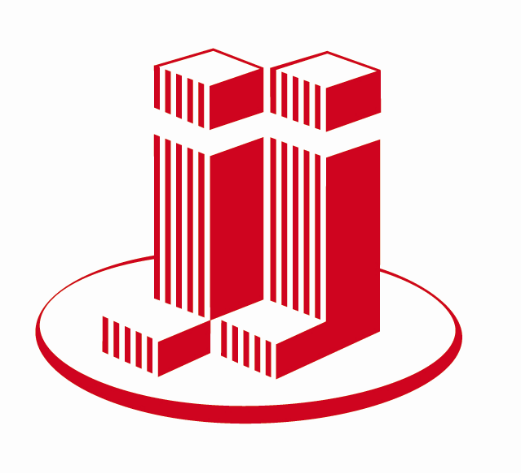 
华诚博远工程咨询有限公司公开招标采购文件项目编号：WZZC2020-G1-000452-HCBY项目名称：梧州市住房公积金管理中心办公大楼弱电综合项目采购人：梧州市住房公积金管理中心采购代理机构：华诚博远工程咨询有限公司                   2020年9月目    录第一章公开招标公告	2第二章 招标项目采购需求	4第三章投标人须知	50第四章  评标办法及评分标准	76第五章合同主要条款格式	79第六章　投标文件格式	86第一章公开招标公告项目概况招标项目的潜在投标人应登录政府采购云平台（http://www.zcy.gov.cn/）获取招标文件，并于 2020年9月24日9点 30 分（北京时间）前递交投标文件。一、项目基本情况项目编号：WZZC2020-G1-000452-HCBY项目名称：梧州市住房公积金管理中心办公大楼弱电综合项目 预算金额：395.304787 万最高限价：395.304787万采购需求：具体内容详见附件：采购需求合同履行期限：自合同签订之日起30个工作日内。本项目不接受联合体投标。二、申请人的资格要求：1.满足《中华人民共和国政府采购法》第二十二条规定，国内注册（指按国家有关规定要求注册的）生产或经营本次采购货物、服务或工程的供应商。2.落实政府采购政策需满足的资格要求：无3.本项目的特定资格要求：无三、获取招标文件时间： 2020年9月3日至 2020年9月10日，每天上午8时至12时，下午15时至18时（北京时间，法定节假日除外）地点：登录政府采购云平台（http://www.zcy.gov.cn/）四、提交投标文件截止时间、开标时间和地点2020年9月24日9点30分（北京时间）地点：梧州市公共资源交易中心（地址：梧州市长洲区三龙大道红岭大厦8楼）开标室（具体开标室根据电子屏幕显示的安排）五、公告期限自本公告发布之日起5个工作日。其他补充事宜1、本项目需要落实的政府采购政策：扶持中小企业政策：评审时小型和微型企业产品的给予价格扣除。监狱企业、残疾人福利性单位视同小型、微型企业，其产品在评审时给予相同的价格扣除。2、对在“信用中国”网站(www.creditchina.gov.cn)、中国政府采购网(www.ccgp.gov.cn)等渠道列入失信被执行人、重大税收违法案件当事人名单、政府采购严重违法失信行为记录名单及其他不符合《中华人民共和国政府采购法》第二十二条规定条件的投标人，拒绝其参与政府采购活动。3、单位负责人为同一人或者存在直接控股、管理关系的不同投标人，不得参加同一合同项下的政府采购活动。除单一来源采购项目外，为采购项目提供整体设计、规范编制或者项目管理、监理、检测等服务的投标人，不得再参加该采购项目的其他采购活动。七、对本次招标提出询问，请按以下方式联系。1.采购人信息名称：梧州市住房公积金管理中心地址：梧州市新兴二路133号联系方式：周 生，联系电话：0774-2838060 2.采购代理机构信息名 称：华诚博远工程咨询有限公司地　址：梧州市龙圩镇西南大道186号嘉洋港景居E栋201号商铺联系方式：黎 生，联系电话：0774-26760663.项目联系方式项目联系人：黎 生电　话：0774-26760664.监督部门梧州市政府采购监督管理科电话：0774-3866434                                               华诚博远工程咨询有限公司                                                                                   2020年9月3日第二章 招标项目采购需求说明：1. 本招标文件所称中小企业必须符合《政府采购促进中小企业发展暂行办法》第二条规定。2. 小型和微型企业产品的价格给予6%-10%的扣除，用扣除后的价格参与评审，具体扣除比例请以第四章《评标办法及评标标准》的规定为准。3. 小型、微型企业提供中型企业制造的货物的，视同为中型企业。4. 小型、微型企业提供大型企业制造的货物的，视同为大型企业。5. 根据财库〔2019〕9号及财库〔2019〕19号文件规定，台式计算机，便携式计算机、平板式微型计算机，激光打印机，针式打印机，液晶显示器，制冷压缩机（冷水机组、水源热泵机组、溴化锂吸收式冷水机组），空调机组[多联式空调（热泵）机组（制冷量＞14000W），单元式空气调节机（制冷量＞14000W）]，专用制冷、空调设备（机房空调），镇流器（管型荧光灯镇流器），空调机[房间空气调节器、多联式空调（热泵）机组（制冷量≤14000W）、单元式空气调节机（制冷量≤14000W）]，电热水器，普通照明用双端荧光灯，电视设备[普通电视设备（电视机）]，视频设备（视频监控设备、监视器），便器（坐便器、蹲便器、小便器），水嘴均为节能产品政府采购品目清单内标注“★”的品目，属于政府强制采购节能产品。若采购货物属于以上品目清单的产品时，投标人的投标货物必须使用政府强制采购的节能产品，投标人必须在投标文件中提供由国家确定的认证机构出具的处于有效期之内的节能产品认证证书复印件（加盖投标人公章），否则相应投标无效。6.项目采购需求具有国家或其他强制性标准、规范等要求的，投标文件中必须提供相关强制性认证资料，否则投标无效。7. 本采购需求一览表中标注“▲”、“★”的技术参数为重要技术指标、功能项，将作为货物性能的评分依据。8.本货物需求一览表中所列的品牌、型号仅起参考作用，供应商可选用其他品牌、型号替代，但替代的品牌、型号在实质性要求和条件上要相当于或优于参考品牌、型号。采购需求一览表：第三章 投标人须知投标人须知前附表投标人须知正文部分一、总  则1.适用范围本招标文件适用于本项目的招标、投标、评标、定标、验收、合同履约、付款等行为（法律、法规另有规定的，从其规定）。2.定义2.1 项目名称及编号：见投标人须知前附表。2.2 项目招标人及资金来源见投标人须知前附表，“招标代理机构”系指华诚博远工程咨询有限公司。2.3“投标人”系指响应招标、参加投标竞争的单位或自然人。2.4“产品”系指供方按招标文件规定，须向采购人提供的一切设备、保险、税金、备品备件、工具、手册及其它有关技术资料和材料。2.5“服务”系指招标文件规定投标人须承担的安装、调试、技术协助、校准、培训、技术指导以及其他类似的义务。2.6“项目”系指投标人按招标文件规定向采购人提供的产品和服务。2.7“书面形式”包括信函、传真、电报等。2.8“▲”和“★”是指“采购需求”中的重要技术参数。2.9 “正偏离”，是指投标文件对招标文件“采购需求”中有关条款作出优于条款要求并有利于采购人的响应情形；“负偏离”，是指投标文件对招标文件“采购需求”中有关条款作出的响应不满足条款要求导致采购人要求不能得到满足的情形。“满足”是指投标文件对招标文件“采购需求”中有关条款作出无“负偏离”或“正偏离”的情形。3.招标方式公开招标方式。4.投标委托投标人代表须携带个人有效身份证件。如投标人代表不是法定代表人，须有法定代表人出具的授权委托书（正本用原件，副本用复印件，格式见第四部分）。5.投标费用投标人均应自行承担所有与投标有关的全部费用（招标文件有相关规定的除外）。6.联合体投标6.1本项目是否接受联合体投标，详见“投标人须知前附表”。6.2联合体投标要求:（1）两个以上的自然人、法人或者其他组织可以组成一个联合体，以一个投标人的身份共同参加投标。（2）以联合体形式参加投标的，联合体各方均应当具备《中华人民共和国政府采购法》第二十二条规定的条件。本项目有特殊要求规定投标人特定条件的，联合体各方中至少应当有一方符合招标文件规定的特定条件。（3）联合体各方之间应当签订联合投标协议，协议书应当明确主体方（或牵头方）并明确约定联合体各方承担的工作和相应的责任（各方承担责任与义务的分工应当符合采购需求，涉及行政许可范围的内容应由具有相应资质的成员承担；否则，联合体投标无效），并将联合投标协议连同投标文件一并提交采购代理机构。联合体各方应当共同与采购人签订采购合同，就采购合同约定的事项对采购人承担连带责任。（4）以联合体形式参加政府采购活动的，联合体各方不得再单独参加或者与其他供应商另外组成联合体参加同一合同项下的政府采购活动。（5）联合体中有同类资质的供应商按照联合体分工承担相同工作的，应当按照资质等级较低的供应商确定资质等级。（6）联合体投标业绩、履约能力计算，按照联合体其中较高的一方认定并计算。（7）联合体投标的，须提供《联合体投标协议》（格式后附）。（8）供应商为联合体的，可以由联合体中的一方或者多方共同按规定交纳保证金，其交纳的保证金对联合体各方均具有约束力。（9）联合体各方均应按照招标文件的规定分别提交资格证明文件。 6.3根据《政府采购促进中小企业发展暂行办法》第六条规定，“鼓励大中型企业和其他自然人、法人或者其他组织与小型、微型企业组成联合体共同参加非专门面向中小企业的政府采购活动。联合协议中约定，小型、微型企业的协议合同金额占到联合体协议合同总金额30%以上的，可给予联合体2%-3%的价格扣除。联合体各方均为小型、微型企业的，联合体视同为小型、微型企业享受本办法第四条、第五条规定的扶持政策。组成联合体的大中型企业和其他自然人、法人或者其他组织，与小型、微型企业之间不得存在投资关系。”7.转包与分包             7.1本项目不允许转包。7.2本项目的分包要求详见投标人须知前附表。8.特别说明：8.1提供相同品牌产品且通过资格审查、符合性审查的不同投标人参加同一合同项下投标的，按一家投标人计算，评审后得分最高的同品牌投标人获得中标人推荐资格；评审得分相同的，由采购人或者采购人委托评标委员会采取随机抽取方式确定一个投标人获得中标人推荐资格，其他同品牌投标人不作为中标候选人。非单一产品采购项目，多家投标人提供的核心产品品牌相同的，按前款规定处理。8.2投标人投标所使用的资格、信誉、荣誉、业绩与企业认证必须为投标人所拥有。8.3投标人应仔细阅读招标文件的所有内容，按照招标文件的要求提交投标文件，并对所提供的全部资料的真实性承担法律责任。8.4投标人在投标活动中提供任何虚假材料,其投标无效，并报监管部门查处；中标后发现的,中标人须依照《中华人民共和国消费者权益保护法》规定赔偿采购人，且民事赔偿并不免除违法投标人的行政与刑事责任。8.5在政府采购活动中，采购人员及相关人员与投标人有下列利害关系之一的，应当回避：（1）参加采购活动前3年内与投标人存在劳动关系；（2）参加采购活动前3年内担任投标人的董事、监事；（3）参加采购活动前3年内是投标人的控股股东或者实际控制人；（4）与投标人的法定代表人（经营者或自然人）或者负责人有夫妻、直系血亲、三代以内旁系血亲或者近姻亲关系；（5）与投标人有其他可能影响政府采购活动公平、公正进行的关系。投标人认为采购人员及相关人员与其他投标人有利害关系的，可以向采购人或者采购代理机构书面提出回避申请，并说明理由。采购人或者采购代理机构应当及时询问被申请回避人员，有利害关系的被申请回避人员应当回避。8.6有下列情形之一的视为投标人相互串通投标，投标文件将被视为无效：（1）不同投标人的投标文件由同一单位或者个人编制；或不同投标人报名的IP地址一致的；（2）不同投标人委托同一单位或者个人办理投标事宜；（3）不同的投标人的投标文件载明的项目管理员为同一个人；（4）不同投标人的投标文件异常一致或投标报价呈规律性差异；（5）不同投标人的投标文件相互混装；（6）不同投标人的投标保证金从同一单位或者个人账户转出。8.7供应商有下列情形之一的，属于恶意串通行为：（1）供应商直接或者间接从采购人或者采购代理机构处获得其他供应商的相关信息并修改其投标文件或者响应文件：（2）供应商按照采购人或者采购代理机构的授意撤换、修改投标文件或者响应文件；（3）供应商之间协商报价、技术方案等投标文件或者响应文件的实质性内容；（4）属于同一集团、协会、商会等组织成员的供应商按照该组织要求协同参加政府采购活动；（5）供应商之间事先约定一致抬高或者压低投标报价,或者在招标项目中事先约定轮流以高价位或者低价位中标,或者事先约定由某一特定供应商中标,然后再参加投标；（6）供应商之间商定部分供应商放弃参加政府采购活动或者放弃中标；（7）供应商与采购人或者采购代理机构之间、供应商相互之间，为谋求特定供应商中标或者排斥其他供应商的其他串通行为。8.8关联供应商不得参加同一合同项下政府采购活动，否则投标文件将被视为无效：（1）单位负责人为同一人或者存在直接控股、管理关系的不同的供应商，不得参加同一合同项下的政府采购活动；9.质疑和投诉9.1投标人认为招标文件、采购过程或中标结果使自己的合法权益受到损害的，应当在知道或者应知其权益受到损害之日起七个工作日内，以书面形式向采购人、采购代理机构提出质疑。权益受到损害之日是指： （1）对可以质疑的招标文件提出质疑的，为收到招标文件之日或者招标文件公告期限届满之日；（2）对采购过程提出质疑的，为各采购程序环节结束之日；（3）对中标结果提出质疑的，为中标结果公告期限届满之日。投标人对采购人、采购代理机构的质疑答复不满意，或者采购人、采购代理机构未在规定时间内作出答复的，可以在答复期满后十五个工作日内向同级政府采购监管部门投诉。 9.2质疑、投诉应当采用书面形式，质疑函、投诉书均应明确阐述招标文件、采购过程或中标结果中使自己合法权益受到损害的实质性内容，提供相关事实、法律依据和证据及其来源或线索，便于有关单位调查、答复和处理。供应商提出质疑应当提交质疑函和必要的证明材料，针对同一采购程序环节的质疑必须在法定质疑期内一次性提出。质疑函应当包括下列内容：（1）供应商的姓名或者名称、地址、邮编、联系人及联系电话；（2）质疑项目的名称、编号；（3）具体、明确的质疑事项和与质疑事项相关的请求；（4）事实依据；（5）必要的法律依据；（6）提出质疑的日期。供应商为自然人的，应当由本人签字；供应商为法人或者其他组织的，应当由法定代表人（经营者或自然人）、主要负责人，或者其委托代理人签字或者盖章，并加盖公章9.3投诉的权利。质疑供应商对采购人、采购代理机构的答复不满意，或者采购人、采购代理机构未在规定时间内作出答复的，可以在答复期满后15个工作日内向本办法第六条规定的财政部门提起投诉。二、招标文件10.招标文件的构成。（1）招标公告；（2）采购需求； （3）投标人须知；（4）评标办法及标准；（5）合同主要条款；（6）投标文件格式。11.招标文件的澄清与修改  11.1采购人或者采购代理机构可以对已发出的招标文件进行必要的澄清或者修改，但不得改变采购标的和资格条件。澄清或者修改应当在原公告发布媒体上发布澄清公告。澄清或者修改的内容为招标文件的组成部分。澄清或者修改的内容可能影响投标文件编制的，采购人或者采购代理机构应当在投标截止时间至少15日前，以书面形式通知所有获取招标文件的潜在投标人；不足15日的，采购人或者采购代理机构应当顺延提交投标文件的截止时间。投标人必须按照桂财采【2007】65号文件第二十九条规定，在澄清或修改通知发出后24小时内以书面形式进行确认，否则视为已经收到。 11.2招标文件中有不一致的，有澄清的部分以最终的澄清更正内容为准；未澄清的，以投标须知前附表为准；投标须知前附表不涉及的内容，以编排在后的最后描述为准。11.3招标文件的澄清或者修改都应当通过采购人或者采购代理机构以法定形式发布。三、投标文件的编制12.投标文件的编制原则投标人应当按照招标文件的要求编制投标文件。投标文件应当对招标文件提出的要求和条件作出明确响应。13. 投标文件的组成13.1投标文件由报价文件、资格证明文件、商务文件、技术文件四部分组成，各部分投标文件组成如下：13.1.1报价文件组成见“投标人须知前附表”。13.1.2资格证明文件组成：见“投标人须知前附表”。13.1.3商务文件组成:见“投标人须知前附表”。13.1.4技术文件组成：见“投标人须知前附表”。13.1.5电子版投标文件的要求：见“投标人须知前附表”13.2投标文件的编制投标文件应按本章的要求以及第六章“投标文件格式”的格式进行投标文件的编制，并按要求提供相关证明材料。本招标文件未提供相关格式的投标内容，格式有投标人自拟。14.投标文件的语言及计量14.1语言文字：投标文件以及投标人与采购人就有关投标事宜的所有来往函电，均应以中文汉语书写（除专用术语外，与招标投标有关的语言均使用中文。必要时专用术语应附有中文注释）。投标人提交的支持文件和印刷的文献可以使用别的语言，但其相应内容应同时附中文翻译文本，在解释投标文件时以中文翻译文本为主。对不同文字文本投标文件的解释发生异议的，以中文文本为准。14.2投标计量单位，招标文件已有明确规定的，使用招标文件规定的计量单位；招标文件没有规定的，应采用中华人民共和国法定计量单位，货币种类为人民币，否则视同未响应。15.投标的风险投标人没有按照招标文件要求提供全部资料，或者投标人没有对招标文件在各方面作出实质性响应是投标人的风险，并可能导致其投标被拒绝。16.投标报价16.1投标报价应按招标文件中“开标一览表”格式填写。16.2投标报价具体包括内容见“投标人须知前附表”。16.3投标人应当就所投每个分标的全部内容分别作完整唯一总价报价，投标人应当就所投分标进行报价，不得存在漏项报价；投标人应当就所投分标的单项内容作唯一报价。17.投标有效期17.1投标有效期应按“投标人须知前附表”规定的期限。17.2投标有效期是指为保证采购人有足够的时间在开标后完成评标、定标、合同签订等工作而要求投标人提交的投标文件在一定时间内保持有效的期限。17.3投标人的投标文件在投标有效期内均保持有效。18.投标保证金18.1投标人须按“投标人须知前附表”的规定提交投标保证金。18.2投标保证金的退还18.2.1未中标人的投标保证金自中标通知书发出之日起5个工作日内退还，退还方式如下：（1）采用银行转账方式的，以转账方式退回到投标人银行账户。（2）采用支票、汇票或本票方式的，以转账方式退回到投标人银行账户或由投标人代表持相关授权证明材料至采购人或采购代理机构办理支票、汇票或本票原件退还手续。 （3）采用银行、保险机构出具的保函方式的，由投标人代表持相关授权证明材料至采购人或采购代理机构办理保函原件退还手续。 18.2.2中标人的投标保证金自签订合同之日起5个工作日内退还，退还方式同未中标人的投标保证金的退还方式。 18.3投标保证金不计息。18.4投标人有下列情形之一的，投标保证金将不予退还： （1）投标人在投标有效期内撤销投标文件的；（2）未按规定提交履约保证金的；（3）投标人在投标过程中弄虚作假，提供虚假材料的；（4）中标人无正当理由不与采购人签订合同的；（5）其他严重扰乱招投标程序的。19.投标文件的编制 19.1投标人应按本招标文件规定的格式和顺序编制、装订投标文件并标注页码，投标文件内容不完整、编排混乱导致投标文件被误读、漏读或者查找不到相关内容的，是投标人的责任。 19.2投标文件应按报价文件、资格证明文件、商务文件、技术文件按顺序编制合并装订成一册（如文件内容过多，可分册装订）。投标文件正本一份，副本份数详见“投标人须知前附表”，投标文件的封面应注明“正本”、“副本”字样。由于投标文件装订松散而造成的丢失或其他后果由投标人自行承担。 19.3投标文件的正本应打印或用不褪色的墨水填写，投标文件正本除本“投标人须知”中规定的可提供复印件外均须提供原件，副本可为正本签字、盖章后的复印件，当副本和正本不一致时，以正本为准。 19.4投标文件须由投标人在规定位置盖公章并由法定代表人（经营者或自然人）或委托代理人签字，否则作无效投标处理。 19.5投标文件中标注的投标人名称应与主体资格证明（如营业执照、事业单位法人证书、执业许可证、个体工商户营业执照、自然人身份证等）和公章一致，否则作无效投标处理。 19.6投标文件应尽量避免涂改、行间插字或删除。如果出现上述情况，改动之处应由投标人的法定代表人（经营者或自然人）或其委托代理人签字或盖章。投标文件因字迹潦草或表达不清所引起的后果由投标人承担。20.投标文件的密封 20.1投标文件正、副本全部装入包封袋/箱（投标文件的补充、修改可另行单独递交）中并加以密封，封口处必须加盖投标人公章或委托代理人签字，以示密封。 20.2投标文件外层包装封面上应写明投标人名称、投标人地址、项目名称、项目编号、所投分标及“开标时启封”字样。20.3未按上述规定密封的投标文件将被拒收。21.投标文件的提交21.1投标人必须在“投标人须知前附表”规定的投标文件接收时间和投标地点提交投标文件。21.2采购代理机构工作人员收到投标文件后，应当如实记载投标文件的送达时间和密封情况，签收保存。21.3未在规定时间内送达或者未按照招标文件要求密封或标记的投标文件，采购代理机构必须拒收。22. 投标文件的补充、修改与撤回投标人在投标截止时间之前，可以对已提交的投标文件进行补充、修改或者撤回，并书面通知采购人或者采购代理机构。补充、修改的内容必须按照招标文件要求签署、盖章、密封和标记后，作为投标文件的组成部分。四、开    标23.开标时间和地点采购代理机构将在“投标人须知前附表”规定的时间和地点进行开标，投标人未参加开标的，视同认可开标过程和结果。本项目开标过程实行全程录音、录像监控。24.开标程序：（1）宣布开标：开标会由采购代理机构主持，主持人宣布开标开始；（2）主持人介绍参加开标会的人员名单； （3）主持人宣布开标纪律；（4）检查文件：由各投标人检查各自的投标文件密封情况并签字确认。（5）唱标：经投标人确认各自投标文件密封无误后，由采购代理机构工作当众拆封，宣布投标人名称、投标价格和其他需要宣布的内容。（6）开标过程由采购代理机构如实记录，由参加开标的各投标人代表对开标记录进行当场校核及勘误，并签字确认。投标人代表未到场签字确认或者拒绝签字确认的，视同认可开标结果；（7）投标人代表对开标过程和开标记录有疑义，以及认为采购人、采购代理机构相关工作人员有需要回避的情形的，应当场提出询问或者回避申请。采购人、采购代理机构对投标人代表提出的询问或者回避申请应当及时处理；（8）开标结束。五、资格审查25.资格审查 25.1开标结束后，采购人或采购代理机构依法对投标人的资格进行审查。 25.2资格审查标准为本招标文件中载明对投标人资格要求的条件。本项目资格审查采用合格制，凡符合招标文件规定的投标人资格要求的投标人均通过资格审查。25.3 投标人有下列情形之一的，资格审查不通过而导致其投标无效：（1）不具备招标文件中规定的资格要求的；（注：其中信用查询由采购人或采购代理机构在“信用中国”网站(www.creditchina.gov.cn) 、中国政府采购网(www.ccgp.gov.cn)对投标人资格审查时进行，查询规则见“投标人须知前附表”）（2）未按招标文件规定的方式获取本招标文件的投标人；（3）投标文件未提供“投标人须知前附表”第13.2条规定“必须提供”的文件资料的或提供的文件资料不合格的；（4）未取得按照法律法规规定必须获得的行政许可证或者行政审批的经营范围；（5）违反国家法律法规规定的其他资格内容的。25.4资格审查的合格投标人不足3家的，不得评标。六、评   标26.组建评标委员会评标委员会由采购人代表和评审专家组成，人数见“投标人须知前附表”，其中评审专家不得少于成员总数的三分之二。参加过采购项目前期咨询论证的专家，不得参加该采购项目的评审活动。27.评标的依据评标委员会以招标文件为依据对投标文件进行评审, 招标文件中没有规定的评标标准不得作为评审的依据。28.评标原则和评标办法28.1评标原则。评标委员会评标时必须公平、公正、客观，不带任何倾向性和启发性；不得向外界透露任何与评标有关的内容；任何单位和个人不得干扰、影响评标的正常进行；评标委员会及有关工作人员不得私下与投标人接触，收受利害关系人的财物或其他好处。28.2评委表决。在评标过程中出现法律法规和招标文件均没有明确规定的情形时，由评标委员会现场协商解决，协商不一致的，由全体评委投票表决，以得票率二分之一以上专家的意见为准。28.3评标方法。本项目将按“投标人须知前附表”规定的评标方法进行评标，具体评标内容及评分标准等详见第四章：评标方法及评标标准。28.4评标的保密。采购人、采购代理机构应当采取必要措施，保证评标在严格保密（封闭式评标）的情况下进行。除采购人代表、评标现场组织人员外，采购人的其他工作人员以及与评标工作无关的人员不得进入评标现场。有关人员对评标情况以及在评标过程中获悉的国家秘密、商业秘密负有保密责任。29.评标程序29.1符合性审查评标委员会应当对符合资格的投标人的投标文件进行投标报价、商务、技术等实质性要求符合性审查，以确定其是否满足招标文件的实质性要求。29.2符合性审查不通过而导致投标无效的情形投标人的投标文件中存在对招标文件的任何实质性要求和条件的负偏离，其投标将被视为投标无效。29.2.1在报价评审时，如发现下列情形之一的，将被视为投标无效：投标文件未提供“投标人须知前附表”第13.1条规定中“必须提供”的文件资料的;未采用人民币报价或者未按照招标文件标明的币种报价的；报价超出招标文件规定最高限价，或者超出采购预算金额的；投标人未就所投分标进行报价或存在漏项报价；投标人未就所投分标的单项内容作唯一报价；投标人未就所投分标的全部内容作唯一总价报价；存在有选择、有条件报价的（招标文件允许有备选方案或其他约定的除外）；修正后的报价，投标人不确认的；投标人属于本须知第29.4条第（2）项情形的；29.2.2在商务评审时，如发现下列情形之一的，将被视为投标无效：投标文件未按招标文件要求签署、盖章的；委托代理人未能出具有效身份证明或出具的身份证明与授权委托书中的信息不符的； 为无效投标保证金的或未按照招标文件的规定提交投标保证金的；（4）投标文件未提供“投标人须知前附表”第13.3条规定中“必须提供”或者“委托时必须提供”的文件资料的;（5）投标有效期、项目完成时间（交货时间、服务完成时间或服务期等）、质保期、售后服务等招标文件的商务条款发生负偏离的；（6）商务评审允许负偏离的项目数超过“投标人须知前附表”规定项数的。（7）投标文件的实质性内容未使用中文表述、使用计量单位不符合招标文件要求的；（8）投标文件中的文件资料因填写不齐全或者内容虚假或者出现其他情形而导致被评标委员会认定无效的；（9）投标文件含有采购人不能接受的附加条件的；（10）未响应招标文件实质性要求的；（11）属于投标人须知第8.6条和第8.8条（2）的情形的；（12）法律、法规和招标文件规定的其他无效情形。29.2.3在技术评审时，如发现下列情形之一的，将被视为投标无效：投标文件未提供“投标人须知前附表”中规定“必须提供”的文件资料的;虚假投标，或者出现其他情形而导致被评标委员会认定无效的；投标技术方案不明确，招标文件未允许但存在一个或一个以上备选（替代）投标方案的。29.3澄清补正对投标文件中含义不明确、同类问题表述不一致或者有明显文字和计算错误的内容，评标委员会应当以书面形式要求投标人在规定时间内作出必要的澄清、说明或者纠正。投标人的澄清、说明或者补正应当采用书面形式，并加盖公章，或者由法定代表人（经营者或自然人）或其授权的代表签字。投标人的澄清、说明或者补正不得超出投标文件的范围或者改变投标文件的实质性内容。29.4比较与评价（1）评标委员会按照招标文件中规定的评标方法和评标标准，对符合性审查合格的投标文件进行商务和技术评估，综合比较与评价。（2）评标委员会应当独立对每个投标人的投标文件进行评价，并汇总每个投标人的得分。评标委员会认为投标人的报价明显低于其他通过符合性审查投标人的报价，有可能影响产品质量或者不能诚信履约的，应当要求其在评标现场合理的时间内提供书面说明，必要时提交相关证明材料；投标人不能证明其报价合理性的，评标委员会应当将其作为无效投标处理。（3）评标委员会按照招标文件中规定的评标方法和标准计算各投标人的报价得分。在计算过程中，不得去掉最高报价或最低报价。（4）各投标人的得分为所有评委的有效评分的算术平均数。（5）评标委员会按照招标文件中的规定推荐中标候选人。（6）起草并签署评标报告。评标委员会根据评标委员会成员签字的原始评标记录和评标结果编写评标报告。评标委员会成员均应当在评标报告上签字，对自己的评标意见承担法律责任。对评标过程中需要共同认定的事项存在争议的，应当按照少数服从多数的原则做出结论。持不同意见的评标委员会应当在评标报告上签署不同意见及理由，否则视为同意评标报告。29.5投标文件修正29.5.1投标文件报价出现前后不一致的，按照下列规定修正： （1）投标文件中开标一览表（报价表）内容与投标文件中相应内容不一致的，以开标一览表（报价表）为准；（2）大写金额和小写金额不一致的，以大写金额为准；（3）单价金额小数点或者百分比有明显错位的，以开标一览表的总价为准，并修改单价；（4）总价金额与按单价汇总金额不一致的，以单价金额计算结果为准。同时出现两种以上不一致的，按照以上（1）-（4）规定的顺序修正。修正后的报价经投标人确认后产生约束力，投标人不确认的，其投标无效。29.5.2经投标人确认修正后的报价若超过采购预算金额，投标人的投标文件作无效投标处理。29.5.3经投标人确认修正后的报价作为签订合同的一个依据，并以此报价计算价格分。29.6.评标过程的监控本项目评标过程实行全程录音、录像监控，投标人在评标过程中所进行的试图影响评标结果的不公正活动，可能导致其投标按无效处理。七、中标和合同30.采购代理机构在评标结束之日起2个工作日内将评标报告送采购人，采购人在收到评标报告之日起5个工作日内，在评标报告确定的中标候选人名单中按顺序确定中标人。中标候选人并列的，按照“投标人须知前附表”规定的方式确定中标人。采购人也可以事先授权评标委员会直接确定中标人。采购人在收到评标报告5个工作日内未按评标报告推荐的中标候选人顺序确定中标人，又不能说明合法理由的，视同按评标报告推荐的顺序确定排名第一的中标候选人为中标人。31.中标人确定后，于中标人确定之日起2个工作日内，中标结果将在招标公告发布媒体上公告。采购人或采购代理发出中标通知书前，应当对中标人信用进行查询，对列入失信被执行人、重大税收违法案件当事人名单、政府采购严重违法失信行为记录名单及其他不符合《中华人民共和国政府采购法》第二十二条规定条件的供应商，取消其中标资格，并确定排名第二的中标候选人为中标人。排名第二的中标候选人因前款规定的同样原因被取消中标资格的，采购人可以确定排名第三的中标候选人为中标人，以此类推。以上信息查询记录及相关证据与采购文件一并保存。中小企业在政府采购活动过程中，请根据自己的真实情况出具《中小企业声明函》。依法享受中小企业优惠政策的，采购人或采购代理机构在公告中标结果时，同时公告其《中小企业声明函》，接受社会监督。32.在发布中标公告的同时，采购代理机构向中标人发出中标通知书。对未通过资格审查的投标人，应当告知其未通过的原因；采用综合评分办法评审的，还应当告知未中标人本人的评审得分与排序。33.采购代理机构无义务向未中标的投标人解释未中标原因和退还投标文件。34.合同授予标准合同将授予被确定实质上响应招标文件要求，具备履行合同能力，综合评分排名第一的投标人（招标文件另有约定多名中标人的除外）。35.履约保证金35.1中标人须于签订合同前按投标人须知前附表规定方式提交，否则采购人不与其签订合同。 35.2签订合同后，如中标人不按双方签订的合同规定履约，依法追究其违约责任，没收其全部履约保证金，履约保证金不足以赔偿损失的，按实际损失赔偿。35.3履约保证金按投标人须知前附表规定的时间和条件退付。35.4在履约保证金退还日期前，若中标人的开户名称、开户银行、帐号有变动的，请以书面形式通知履约保证金收取单位，否则由此产生的后果由中标人自负。36.签订合同 36.1投标人接到中标通知书后，按投标人须知前附表规定向采购人出示相关资格证件，经采购人核验合格后方可签订合同。36.2签订合同时间：按中标通知书规定的时间与采购人签订合同。 36.3如中标人不按中标通知书的规定签订合同，其投标保证金将不予退还，并报由同级政府采购监督管理部门处理。 36.4中标人拒绝与采购人签订合同的，采购人可以按照评审报告推荐的中标候选人名单排序，确定下一候选人为中标人，也可以重新开展政府采购活动。37.政府采购合同公告根据《中华人民共和国政府采购法实施条例》第五十条及《关于进一步做好政府采购信息公开有关工作的通知》（桂财采〔2016〕7号）规定，采购人或受托采购代理机构应当自政府采购合同签订之日起2个工作日内，将政府采购合同在省级以上人民政府财政部门指定的媒体上公告，但政府采购合同中涉及国家秘密、商业秘密的内容除外。八、其他事项38.代理服务费38.1本项目代理服务费的支付方式及金额，见投标人须知前附表。38.2本代理服务费计算费率如下表：注:招标代理服务收费按差额定率累进法计算。38.3采购代理机构的银行账户：见投标人须知前附表。39.招标人补充内容见投标人须知前附表。40.名词解释见投标人须知前附表。附件1：政府采购项目合同验收书（格式）根据政府采购项目（采购合同编号： ）的约定，我单位对（ 项目名称 ） 政府采购项目中标（或成交）中标人（ 公司名称 ） 提供的货物（或工程、服务）进行了验收，验收情况如下：附件2：政府采购项目履约保证金退付意见书（参考）注：供应商凭经采购人审批的退付意见书到保证金收取单位办理履约保证金退付事宜。第四章  评标办法及评分标准一、评标原则（一）评委构成：本招标采购项目的评委分别由依法组成的评审专家、采购单位代表共五人以上单数构成，其中专家人数不少于成员总数的三分之二。（二）评标依据：评委将以招投标文件为评标依据，对投标人的投标报价、技术、商务等内容按百分制打分。二、评标方法（一）对进入详评的，采用百分制综合评分法。（二）计分办法（按四舍五入取至百分位）：1、报价分………………………………………………………………………………………30分（1）按照财政部《关于加强政府采购货物和服务项目价格评审管理的通知》（财库[2007]2号）的有关规定：价格分采用低价优先法计算，即满足招标文件要求且投标报价最低的有效投标报价为评审基准价，其价格分为满分。（2）根据财政部《关于印发〈政府采购促进中小企业发展暂行办法〉的通知》（财库[2011]181号）第五条的规定，对小型和微型企业产品或服务的价格给予6%的扣除，用扣除后的价格作为评标价参与评审。即对投标人投标总价中的小型和微型企业产品或服务的价格给予6%的扣除后加上原来未享受优惠政策的部分投标价格作为评标价计算价格分。[投标人须提供所投产品或服务企业所在地的县级以上中小企业主管部门相关证明材料复印件，并对证明材料原件的真实性负责，并如实填写中小企业声明函（按第六章要求格式填写），否则不予价格扣除]。（3）按照《关于政府采购支持监狱企业发展有关问题的通知》（财库[2014]68 号）认定为监狱企业的，在政府采购活动中，监狱企业视同小型、微型企业。监狱企业以提供由省级以上监狱管理局、戒毒管理局（含新疆生产建设兵团）出具的属于监狱企业的证明文件为准。（提供证明复印件并加盖公章，原件备查）投标人所提供的产品为残疾人福利性单位生产的，投标人所提供的产品生产厂家需符合《三部门联合发布关于促进残疾人就业政府采购政策的通知》（财库〔2017〕141号）方可认定为监残疾人福利性单位，在政府采购活动中，残疾人福利性单位视同小型、微型企业。残疾人福利性单位参加政府采购活动时，应当提供《残疾人福利性单位声明函》（按第六章要求格式填写）。残疾人福利性单位属于小型、微型企业的，不重复享受政策。（4）政策性扣除计算方法：投标人被评定为监狱企业或残疾人福利性单位或小型和微型企业且其所投标产品为小型和微型企业产品的，该投标人的投标报价给予6%的扣除，扣除后的报价为评标价，即评标价=投标报价×（1-6%）；大中型企业和其他自然人、法人或者其他组织与小型、微型企业组成联合体投标，且联合体协议中约定小型、微型企业的协议合同金额占到联合体协议合同总金额30%以上的，联合体投标价给予2%的扣除，扣除后的报价为评标价，即评标价=投标报价×（1-2%）；除上述情况外，评标价=投标报价。（4）评标委员会认为投标人的报价明显低于其他通过符合性审查投标人的报价，有可能影响产品质量或者不能诚信履约的，应当要求其在评标现场合理的时间内提供书面说明，必要时提交相关证明材料；投标人不能证明其报价合理性的，评标委员会应当将其作为无效投标处理。（5）价格分计算公式：某投标人价格分=评标基准价/某投标人评标报价×30分。 2、技术分……………………………………………………………………………………62分（1）设备性能参数（满分30分）完全满足招标文件《采购需求一览表》要求的，得30分，标记“▲”和“★”的技术参数为重要技术指标、功能项，将作为货物性能的评分依据。标记“▲”的参数及功能需相关证明材料（包括但不限于彩页、官网截图、功能截图和第三方测试报告等），否则视为不满足，负偏离或漏项的每一项扣5分；表中标注“★”的技术参数需提供由公安部检验机构出具的检验报告复印件并加盖制造商公章（标注“★”的内容在投标文件中逐点应答出检验报告具体位置）；标注“★”的技术指标、功能项目条款未能提供检验报告或检验报告中无体现的，每存在一项扣5分，直到扣完设备性能分为止，不计负分。没有标记“▲”和“★”的参数及功能，负偏离或漏项的每一项扣4分。（2）技术方案及实施服务方案分（满分16分） 一档(5分)：提供技术方案、实施方案，满足用户系统日常使用需求。 二档（10分）：满足一档的情况下，有项目实施组织机构，具有合理的安装调试方法，工期划分合理，具有进度计划、项目实施管理文档计划、安全及质量保证措施，提供合理的工期保证措施，项目实施方案较详细；投标人或投标人所投的投标产品厂商具有工业信息安全应急服务支撑单位证书，提供相关证明复印件并加盖单位公章，满足以上相关要求的，进入二档。三档（16分）：满足二档的情况下，项目实施方案详实，方案能清楚的表明对本项目的熟悉程度，技术路线清晰可信，保证项目实施的技术力量安排充足，技术服务、技术培训的服务内容和措施完善，建议的安装、调试、验收方法或方案同比更完善有效、更优化、切实可行的，且投标人或投标人所投的投标产品厂商具有优秀安防集成商证书，投标时能提供相关证明复印件并加盖单位公章，满足以上相关要求的，进入三档。（3）售后服务方案（满分16分） 一档（5分）：提供简单售后服务承诺书，基本满足招标件文件售后服务要求的，负责送货上门、安装、调试、提供完善的设备使用手册、操作培训手册；按厂家承诺实行“三包”，质保期内负责维修、更换配件； 二档（10分）：满足一档的情况下，售后服务方案比较细致、合理、可行，人员配置较好，保障响应措施较有力，服务经验较丰富，投标人或投标产品厂商具备较强的合同执行诚信度和执行能力，获得省级信用管理示范企业证书，能提供相关证明复印件并加盖单位公章，满足以上相关要求的，进入二档。三档（16分）：满足二档的情况下，售后服务方案论述准确，售后保障措施表述清晰、完整、严谨、合理、先进、具体、有效、成熟；故障响应及达到故障现场时间优于采购要求，对系统的维护提供整体维护解决方案和运行维护应急预案，提供一站式、全面、专业的本地化维护服务，提供系统维护信息档案管理，有良好的培训计划和定期回访计划，方案优秀，为了确保该项目有完整的售后服务，所投产品生产厂家在广西区域内设立有分公司或者办事处（需提供营业执照副本复印件或办公场地产权或租赁合同复印件），且投标人或投标人所投的投标产品厂商应符合工业和信息化部组织的信息技术服务标准，具有信息技术服务运行维护标准壹级证书，提供相关证明复印件并加盖单位公章，满足以上相关要求的，进入三档。 3、综合实力分…………………………………………………（满分6分）（1）投标人或投标人所投的投标产品厂商应能保障产品的技术、质量指标和提升服务水平，能提供省级及以上职能部门颁发的管理创新示范企业证书复印件并加盖单位公章的，得2分。（2）投标人或者投标产品厂商获得中国信息安全测评中心颁发的国家信息安全漏洞库（CNNVD）技术支撑单位等级证书（一级）的，提供相关证明复印件并加盖单位公章，得2分。（3）为保证投标人或投标人所投的投标产品厂商的生产应符合智能制造标准化，可提供省级智能制造标准化工作先进奖的相关证明复印件并加盖单位公章，得2分。4. 政策功能（节能、环保及区内产品）（满分2分）①属于财政部《节能产品政府采购品目清单》内优先采购（清单内未标注“★”的品目）的产品[投标文件中提供有效的认证证书复印件及品目清单（标注出投标产品在品目清单中所属的品目），并加盖投标人公章]，根据其所占项目（或分标）预算金额比例得0至1分，满分1分。    ②属于财政部《环境标志产品政府采购品目清单》内的产品[投标文件中提供有效的认证证书复印件及品目清单（标注出投标产品在品目清单中所属的品目），并加盖投标人公章]，根据其所占项目（或分标）预算金额比例得0至 1分，满分1分；备注：以上（1）、（2）分值计算公式列举说明，如某供应商属于优先采购环境标志产品总值占本投标报价的比例为35.6%，那该项得分为1×0.356=0.356分；    ③非节能、环境标志产品的不得分。（三）总得分=1+2+3+4三、中标候选中标人推荐原则评标委员会将根据总得分由高到低排列次序并推荐中标候选中标人。得分相同的，以投标报价由低到高顺序排列。得分相同且投标报价相同的并列。投标文件满足招标文件全部实质性要求，且按照评审因素的量化指标评审得分最高的投标人为排名第一的中标候选。第五章 合同主要条款格式《政府采购合同》（试行）文本采购人（甲方）                            采 购 计 划 号             供 应 商（乙方）                            招  标  编  号             签  订  地  点                              签 订 时 间             根据《中华人民共和国政府采购法》、《中华人民共和国合同法》等法律、法规规定，按照招标文件（采购文件）规定条款和中标（成交）供应商承诺，甲乙双方签订本合同。第一条　合同标的1.供货一览表2.合同合计金额是履行合同的最终价格，应包括货款、标准附件、备品备件、专用工具、包装、运输、装卸、保险、税金、货到就位以及安装、调试、培训、保修等履行本项目所需的一切税金和费用。第二条　质量要求1.乙方所提供的产品名称、商标品牌、生产厂家、规格型号、技术参数等质量必须与招标文件规定及投标文件承诺相一致。乙方提供的节能和环保产品必须是列入政府采购品目清单的产品。2.乙方所提供的货物必须是全新、未使用的原装产品，且在正常安装、使用和保养条件下，其使用寿命期内各项指标均达到招标文件规定或投标文件承诺的质量要求。第三条　权利保证1.乙方应保证所提供货物在使用时不会侵犯任何第三方的专利权、商标权、工业设计权或其他权利。2.乙方应按招标文件规定或投标文件承诺的时间向甲方提供使用货物的有关技术资料。3.没有甲方事先书面同意，乙方不得将由甲方提供的有关合同或任何合同条文、规格、计划、图纸、样品或资料提供给与履行本合同无关的任何其他人。即使向履行本合同有关的人员提供，也应注意保密并限于履行合同的必需范围。4.乙方保证将要交付的货物的所有权完全属于乙方且无任何抵押、质押、查封等产权瑕疵。第四条　包装和运输1.乙方提供的货物均应按招标文件规定或投标文件承诺的要求的包装材料、包装标准、包装方式进行包装，每一包装单元内应附详细的装箱单和质量合格证。2.货物的运输方式：不限。3.乙方负责货物运输，货物运输合理损耗及计算方法：本合同货物不接受损耗。第五条　交付和验收1.交付时间：                    ；交付地点：                   。2.乙方提供不符合招标文件规定或投标文件承诺的和本合同规定的货物，甲方有权拒绝接受。3.乙方应将所提供货物的装箱清单、用户手册、原厂保修卡、随机资料、工具和备品、备件等交付给甲方，货物属于进口产品的，供货时应同时附上中文使用说明书，如有缺失应在合理的规定时间内补齐，否则视为逾期交货。4.甲方应当在到货（安装、调试完）后七个工作日内进行验收，逾期不验收的，乙方可视同验收合格。验收合格后由甲乙双方签署货物验收单并加盖采购人公章，甲乙双方各执一份。5.甲方委托采购代理机构组织的验收项目，其验收时间以该项目验收方案确定的验收时间为准，验收结果以该项目验收报告结论为准。在验收过程中发现乙方有违约问题，可暂缓资金结算，待违约问题解决后，方可办理资金结算事宜。6.甲方对验收有异议的，在验收后五个工作日内以书面形式向乙方提出，乙方应自收到甲方书面异议后  5  日内及时予以解决。第六条　安装和培训1.甲方应提供必要安装条件（如场地、电源、水源等）。2.乙方投标文件承诺负责甲方有关人员的培训。培训时间、地点：按满足招标文件内容约定执行。第七条  售后服务、质保期1.乙方应按照国家有关法律法规和“三包”规定以及本合同所附的《服务承诺》，为甲方提供售后服务。2.货物质保期：按满足招标文件内容约定执行。3.乙方提供的服务承诺和售后服务及保修期责任等其它具体约定事项。（见合同附件）第八条　付款方式1.项目签订合同后十五个工作日内采购人支付合同金额40%，项目验收合格后二十个工作日内，由采购人支付合同款项的55%，合同总金额的5%的款项作为质保金在满一年运维服务后的十个工作日支付（无息）。中标公司自收到合同款之日起三个工作日内开具发票给采购人。第九条　履约保证金履约保证金金额：___________________。第十条  税费本合同执行中相关的一切税费均由乙方负担，合同另有约定的除外。第十一条  质量保证及售后服务1.乙方应按招标文件规定的产品名称、商标品牌、生产厂家、规格型号、技术参数、质量标准向甲方提供未经使用的全新产品。不符合要求的，根据实际情况，经双方协商，可按以下办法处理：⑴更换：由乙方承担所发生的全部费用。⑵贬值处理：由甲乙双方合议定价。⑶退货处理：乙方应退还甲方支付的合同款，同时应承担该货物的直接费用（运输、保险、检验、货款利息及银行手续费等）。2.如在使用过程中发生质量问题，乙方在接到甲方通知后到达甲方现场处理的时间（按投标文件承诺的数据填写）小时内。3.在质保期内，乙方应对货物出现的质量及安全问题负责处理解决并承担一切费用。4.上述的货物质保期为     年，因人为因素出现的故障不在免费保修范围内。超过保修期的机器设备，终生维修，维修时只收部件成本费。第十二条  调试和验收（本条款适用于甲方自行验收，委托第三方验收的另行规定）1.甲方对乙方提交的货物依据招标文件上的技术规格要求和国家有关质量标准进行现场初步验收，外观、说明书符合招标文件技术要求的，给予签收，初步验收不合格的不予签收。货到后，甲方应当在到货（安装、调试完）后七个工作日内进行验收。2.乙方交货前应对产品作出全面检查和对验收文件进行整理，并列出清单，作为甲方收货验收和使用的技术条件依据，检验的结果应随货物交甲方。3.甲方对乙方提供的货物在使用前进行调试时，乙方需负责安装并培训甲方的使用操作人员，并协助甲方一起调试，直到符合技术要求，甲方才做最终验收。4.对技术复杂的货物，甲方应请国家认可的专业检测机构参与初步验收及最终验收，并由其出具质量检测报告。5. 验收时乙方必须在现场，验收完毕后作出验收结果报告；验收费用按招标文件约定承担方负责。第十三条  货物包装、发运及运输1.乙方应在货物发运前对其进行满足运输距离、防潮、防震、防锈和防破损装卸等要求包装，以保证货物安全运达甲方指定地点。2. 使用说明书（货物属于进口产品的，供货时应同时附上中文使用说明书）、质量检验证明书、随配附件和工具以及清单一并附于货物内。3.乙方在货物发运手续办理完毕后二十四小时内或货到甲方四十八小时前通知甲方，以准备接货。4.货物在交付甲方前发生的风险均由乙方负责。5.货物在规定的交付期限内由乙方送达甲方指定的地点视为交付，乙方同时需通知甲方货物已送达。第十四条　违约责任1.乙方所提供的产品名称、商标品牌、生产厂家、规格型号、技术参数等质量不合格的，应及时更换，更换不及时的按逾期交货处罚；因质量问题甲方不同意接收的或特殊情况甲方同意接收的，乙方应向甲方支付违约货款额 5%违约金并赔偿甲方经济损失。                                       2.乙方提供的货物如侵犯了第三方合法权益而引发的任何纠纷或诉讼，均由乙方负责交涉并承担全部责任。3.因包装、运输引起的货物损坏，按质量不合格处罚。4.甲方无故延期接收货物、乙方逾期交货的，每天向对方偿付违约货款额3‰违约金，但违约金累计不得超过违约货款额5%，超过   天对方有权解除合同，违约方承担因此给对方造成经济损失；甲方延期付货款的，每天向乙方偿付延期货款额3‰滞纳金，但滞纳金累计不得超过延期货款额5%。甲方无故延期退付履约保证金的，每天向对方偿付未退付履约保证金3‰的违约金。5. 乙方未按本合同和投标文件中规定的服务承诺提供售后服务的，乙方应按本合同合计金额 5%向甲方支付违约金。6. 乙方提供的货物在质量保证期内，因设计、工艺或材料的缺陷和其它质量原因造成的问题，由乙方负责，费用从余款或履约保证金中扣除，不足另补。7. 甲乙双方有其它违约行为的，由违约方向对方支付违约内容涉及货款额的5%，违约内容涉及货款额的5%不足以赔偿经济损失的按实际赔偿。第十五条  不可抗力事件处理1.在合同有效期内，任何一方因不可抗力事件导致不能履行合同，则合同履行期可延长，其延长期与不可抗力影响期相同。2.不可抗力事件发生后，应立即通知对方，并寄送有关权威机构出具的证明。3.不可抗力事件延续一百二十天以上，双方应通过友好协商，确定是否继续履行合同。第十六条  合同争议解决1. 因货物质量问题发生争议的，应邀请国家认可的质量检测机构对货物质量进行鉴定。货物符合标准的，鉴定费由甲方承担；货物不符合标准的，鉴定费由乙方承担。2. 因履行本合同引起的或与本合同有关的争议，甲乙双方应首先通过友好协商解决，如果协商不能解决，可向仲裁委员会申请仲裁或向人民法院提起诉讼。3.诉讼期间，本合同继续履行。第十七条  诉讼双方在执行合同中所发生的一切争议，应通过协商解决。如协商不能解决，可向甲方所在地仲裁委员会申请仲裁或人民法院提起诉讼。第十八条  合同生效及其它1. 合同经双方法定代表人或委托代理人签字并加盖单位公章后生效（委托代理人签字的需后附法定代表人授权委托书，格式自拟）。2.合同执行中涉及采购资金和采购内容修改或补充的，须经财政部门审批，并签书面补充协议报财政部门备案，方可作为主合同不可分割的一部分。3.本合同未尽事宜，遵照《合同法》有关条文执行。第十九条　合同的变更、终止与转让1. 除《中华人民共和国政府采购法》第五十条规定的情形外，本合同一经签订，甲乙双方不得擅自变更、中止或终止。2. 乙方不得擅自转让（无进口资格的供应商委托进口货物除外）其应履行的合同义务。第二十条　本合同书与下列文件一起构成合同文件1.中标通知书；2.投标函；3.商务条款偏离表和技术偏离表；4.项目需求；5.开标一览表分项报价表；6.中标设备技术性能指标的详细描述；7.技术服务和质保期服务计划；8.其他合同文件。9.上述合同文件互相补充和解释。如果合同文件之间存在矛盾或不一致之处，以上述文件 的排列顺序在先者为准。第二十一条　本合同一式四份，具有同等法律效力，财政部门（政府采购监管部门）、采购代理机构各一份，甲乙双方各一份（可根据需要另增加）。本合同甲乙双方签字盖章后生效，自签订之日起七个工作日内，采购人或采购代理机构应当将合同副本报同级财政部门备案。第六章　投标文件格式一、投标文件外层包装封面格式所有投标文件的外包装封面格式：(可选用)投 标 文 件项目名称：项目编号：投标文件名称：报价文件、资格证明文件、商务文件、技术文件投标人名称：投标人地址：在  年  月  日  时  分之前不得启封                        年    月    日二、报价文件格式报价文件格式： 正本/或副本报价文件项目名称： 项目编号： 投标人名称：投标人地址：                                         年  月  日报价文件目录投标函（必须提供，附件一）； 开标一览表（必须提供，附件二）； 投标人针对报价需要说明的其他文件和说明（格式自拟）。注：投标函、开标一览表必须由法定代表人（经营者或自然人）或委托代理人在规定签章处逐一签字并加盖投标人公章，否则作投标无效处理。附件一：投 标 函致：采购人名称：根据贵方 项目名称（项目编号：_____     __）的招标公告，签字代表_______     （姓名）经正式授权并代表投标人_______                  __（投标人名称）提交投标文件。据此函，签字代表宣布同意如下：1.我方已详细审查全部“招标文件”，包括修改文件（如有的话）以及全部参考资料和有关附件，已经了解我方对于招标文件、采购过程、采购结果有依法进行询问、质疑、投诉的权利及相关渠道和要求。2.我方在投标之前已经与贵方进行了充分的沟通，完全理解并接受招标文件的各项规定和要求，对招标文件的合理性、合法性不再有异议。3.本投标有效期自投标截止之日起至政府采购合同签订之日止。4.如中标，本投标文件至本项目合同履行完毕止均保持有效，我方将按“招标文件”及政府采购法律、法规的规定履行合同责任和义务。5.我方同意按照贵方要求提供与投标有关的一切数据或资料。6.我方向贵方提交的所有投标文件、资料都是准确的和真实的。7.以上事项如有虚假或隐瞒，我方愿意承担一切后果，并不再寻求任何旨在减轻或免除法律责任的辩解。8.根据《中华人民共和国政府采购法实施条例》第五十条要求对政府采购合同进行公告，但政府采购合同中涉及国家秘密、商业秘密的内容除外。我方就对本次投标文件进行注明如下：（两项内容中必须选择一项）□我方本次投标文件内容中未涉及商业秘密；□我方本次投标文件涉及商业秘密的内容有：                         ；9.与本投标有关的一切正式往来信函请寄：地址：          邮编：            电话：        传真：          投标人名称:                开户银行：                         银行帐号：                     法定代表人（经营者或自然人）或委托代理人签字:___________ 附件二 开标一览表招标编号：       投标人名称：   分标（如有）：                     单位：元注: 1.投标人的开标一览表必须加盖投标人公章并由法定代表人或委托代理人签字，否则其投标作无效标处理。2.报价一经涂改，应在涂改处加盖投标人公章或者由法定代表人或授权委托人签字或盖章，否则其投标作无效标处理。3.招标文件中列明采购专用耗材的，应按招标文件规定的耗材量或按耗材的常规试用量提供报价。4.如为联合体投标,“投标人名称”处必须列明联合体各方名称，标注联合体牵头人名称，否则其投标作无效标处理。5.如为联合体投标,盖章处须加盖联合体各方公章，否则其投标作无效标处理。6.如有多分标，按分标分别提供开标一览表，否则投标无效。法定代表人（经营者或自然人）或委托代理人签字：                    投标人名称（盖章）：                                 日期：    年   月   日三、资格证明文件/商务文件格式资格证明/商务文件格式： 正本/或副本资格证明/商务文件项目名称：项目编号：投标人名称：投标人地址：                        年  月  日2.	资格证明文件目录1.	投标人有效的“营业执照”或“事业单位法人证书”副本复印件（必须提供）；2.有效的税务登记证及组织机构代码证复印件（必须提供；如营业执照为“三证合一”的，不须提供）；3.投标声明书（必须提供，格式详见附件六）；4.投标截止之日前半年内投标人连续三个月依法缴纳税费或依法免缴税费的证明（复印件，格式自拟）；无纳税记录的，应提供由投标人所在地税务部门出具的《依法纳税或依法免税证明》（复印件，格式自拟）。从取得营业执照时间起到投标截止时间为止不足要求月数的，只需提供从取得营业执照起的依法缴纳税费或依法免缴税费的凭据复印件。（必须提供）。5.	投标截止之日前半年内投标人连续三个月依法缴纳社保费的缴费凭证（复印件，格式自拟）；无缴费记录的，应提供由投标人所在地行政主管部门出具的《依法缴纳或依法免缴社保费证明》（复印件，格式自拟）。从取得营业执照时间起到响应文件提交截止时间为止不足要求月数的只需提供从取得营业执照起的依法缴纳社保费的缴费凭证（专用收据或社会保险缴纳清单）复印件。（必须提供）6.投标人近年财务状况报告复印件，投标人是法人的，应提供经审计的财务报告，成立年限不足者，按实际成立时限提供月度财务报表，如提供月度财务报表，或所提供的财务状况报告未经审计的须同时由本公司出具承诺书，承诺该财务状况报告数据真实可靠。投标人是其他组织和自然人的，可以提供经审计的财务报告或者银行出具的资信证明。（必须提供）；7.参加政府采购活动前3年内在经营活动中没有重大违法记录的书面声明（必须提供，格式详见附件三）8.招标文件要求的其他资格证明文件；注：以上材料属于复印件的，必须加盖投标人公章，否则作投标无效处理。附件三 参加政府采购活动前3年内在经营活动中没有重大违法记录的书面声明华诚博远工程咨询有限公司：我公司参加贵公司组织项目          （项目编号：          ）的政府采购活动。我公司在此郑重声明，我公司参加本项目的政府采购活动前三年内在经营活动中没有重大违法记录（重大违法记录是指供应商因违法经营受到刑事处罚或者责令停产停业、吊销许可证或者执照、较大数额罚款等行政处罚），未被列入失信被执行人、重大税收违法案件当事人名单、政府采购严重违法失信行为记录名单，完全符合《中华人民共和国政府采购法》第二十二条规定的供应商资格条件，我方对此声明负全部法律责任。    特此承诺。                                          法定代表人（经营者或自然人）签字：                                                     投标人公章：                                                                  年    月    日3. 商务文件目录投标保证金提交凭证；供应商参加本项目无围标串标行为的承诺函；（必须提供，格式详见附件四）商务响应表（必须提供，附件五）；法定代表人身份证明及法定代表人有效身份证正反面复印件（必须提供，格式详见附件六）；法定代表人授权委托书及委托代理人有效身份证正反面复印件；（委托代理时必须提供，格式详见附件八）类似案例成功的业绩（投标人同类项目实施情况一览表、合同复印件，格式详见附件九）；其他特殊资质证书（如属于小型、微型企业的，须提供《中小企业声明函》；本地化服务能力等）；节能环保等方面的资质证书；投标人质量管理和质量保证体系等方面的认证证书；投标人认为可以证明其能力或业绩的其他材料；投标人关于产品生产时间、升级或者更新淘汰计划、配件供应以及本单位债务纠纷、违法违规记录等方面的情况（内容见投标声明书）投标人情况介绍；注：1.投标声明书必须由法定代表人在规定签章处逐一签字并加盖单位公章，否则作投标无效处理。2.法定代表人授权委托书必须由法定代表人及委托代理人签字,并加盖单位公章，否则作投标无效处理。3.以上材料属于复印件的，必须加盖单位公章，否则作投标无效处理。附件四投标声明书采购人名称：我公司参加贵单位组织             项目（项目编号：       ）的政府采购活动。我公司在此郑重声明：1.我公司参加本项目的政府采购活动前三年内在经营活动中没有重大违法记录（重大违法记录是指供应商因违法经营受到刑事处罚或者责令停产停业、吊销许可证或者执照、较大数额罚款等行政处罚），未被列入失信被执行人、重大税收违法案件当事人名单、政府采购严重违法失信行为记录名单，完全符合《中华人民共和国政府采购法》第二十二条规定的供应商资格条件，我方对此声明负全部法律责任。2. 我公司不是采购人的附属机构；不是为本次采购项目提供整体设计、规范编制或者项目管理、监理、检测等服务的供应商；在获知本项目采购信息后，与采购人聘请的为此项目提供咨询服务的公司及其附属机构没有任何联系。3. 我公司承诺符合《中华人民共和国政府采购法》第二十二条规定：（一）具有独立承担民事责任的能力；（二）具有良好的商业信誉和健全的财务会计制度；（三）具有履行合同所必需的设备和专业技术能力；（四）有依法缴纳税收和社会保障资金的良好记录；（五）参加政府采购活动前三年内，在经营活动中没有重大违法记录；（六）法律、行政法规规定的其他条件。4. 以上事项如有虚假或隐瞒，我方愿意承担一切后果，并不再寻求任何旨在减轻或免除法律责任的辩解。    特此承诺。注：投标声明必须由法定代表人在规定签章处逐一签字并加盖投标人公章，否则作无效投标处理。                             法定代表人（经营者或自然人）签字：                                                       投标人公章：                                                                   年    月    日附件五供应商参加本项目无围标串标行为的承诺函一、我公司承诺无下列相互串通投标的情形：1.不同投标人的投标文件由同一单位或者个人编制；或不同投标人报名的IP地址一致的；2.不同投标人委托同一单位或者个人办理投标事宜；3.不同的投标人的投标文件载明的项目管理员为同一个人；4.不同投标人的投标文件异常一致或投标报价呈规律性差异；5.不同投标人的投标文件相互混装；6.不同投标人的投标保证金从同一单位或者个人账户转出。二、我公司承诺无下列恶意串通的情形：1.供应商直接或者间接从采购人或者采购代理机构处获得其他供应商的相关信息并修改其投标文件或者响应文件；2.供应商按照采购人或者采购代理机构的授意撤换、修改投标文件或者响应文件；3.供应商之间协商报价、技术方案等投标文件或者响应文件的实质性内容；4.属于同一集团、协会、商会等组织成员的供应商按照该组织要求协同参加政府采购活动；5.供应商之间事先约定一致抬高或者压低投标报价,或者在招标项目中事先约定轮流以高价位或者低价位中标,或者事先约定由某一特定供应商中标,然后再参加投标；6.供应商之间商定部分供应商放弃参加政府采购活动或者放弃中标；7.供应商与采购人或者采购代理机构之间、供应商相互之间，为谋求特定供应商中标或者排斥其他供应商的其他串通行为。以上情形一经核查属实，我方愿意承担一切后果，并不再寻求任何旨在减轻或免除法律责任的辩解。投标人公章：                                                                   年    月    日附件六商务响应表；法定代表人（经营者或自然人）或委托代理人签字：投标人盖公章：              日  期：附件七法定代表人身份证明投 标 人：                                                        地    址：                                                        成立时间：                 年              月              日经营期限：                                                        姓    名：                          性      别：                年    龄：                          职      务：                身份证号码：                                 系                                                 （投标人名称）的法定代表人。特此证明。附件：法定代表人有效身份证正反面复印件投标人：                          （盖单位章）         年        月        日注：自然人投标的无需提供附件八法定代表人授权委托书（如有委托时）致：采购人名称：我       （姓名）系      （投标人名称）的法定代表人，现授权委托本单位在职职工               （姓名）以我方的名义参加              项目的投标活动，并代表我方全权办理针对上述项目的投标、开标、评标、签约等具体事务和签署相关文件。    我方对委托代理人的签字事项负全部责任。在撤销授权的书面通知以前，本授权书一直有效。委托代理人在授权书有效期内签署的所有文件不因授权的撤销而失效。委托代理人无转委托权，特此委托。附：法定代表人身份证明及委托代理人有效身份证正反面复印件委托代理人签字：                           法定代表人签字：              所在部门职务：                                     职务：                  委托代理人身份证号码：                                                                              投标人公章：                                              年    月    日注：1.法定代表人和委托代理人必须在授权委托书上亲笔签名，不得使用印章、签名章或其他电子制版签名代替；2.以联合体形式投标的，本授权委托书应由联合体牵头人的法定代表人按上述规定签署。附件九投标人同类项目实施情况一览表格式：（投标人同类项目合同复印件及中标通知书复印件，如本表不适用，投标人可自拟格式）法定代表人（经营者或自然人）或委托代理人签字：　　　　　投标人公章：                                                                                年    月    日四、技术文件格式1.技术文件封面格式： 正本/或副本技术文件项目名称： 项目编号： 投标人名称：投标人地址：                        年    月    日2.技术文件目录1.设备配置清单（均不含报价）（必须提供，格式详见附件十）；2.技术响应表（必须提供，格式详见附件十一）；3.实施方案及项目实施人员一览表（必须提供，格式详见附件十二）；4.对本项目系统总体要求的理解。包括：功能说明、性能指标及设备选型说明（质量、性能、价格、外观、体积等方面进行比较和选择的理由及过程）；5.投标人拥有主要装备和检测设施的情况及现状；6.产品出厂标准、质量检测报告（其中有精度要求的仪器设备类政府采购项目，应当要求投标人提供由第三方精度检测报告或由采购人在投标前组织的精度实测数据）7.原厂出厂配置表及原厂中文使用说明书；8.优惠条件：投标人承诺给予采购人的各种优惠条件，包括售后服务、备品备件、专用耗材等方面的优惠； 9.投标人对本项目的合理化建议和改进措施；10.投标人需要说明的其他文件和说明（格式略）。附件十设备配置清单备注：1.以上配置清单中“货物名称、品牌、规格型号、单位数量、产地”必须与“开标一览表”相对应，否则做无效投标处理。2.如果招标文件的技术参数或功能小于或大于某个数值标准时，投标文件不得直接复制招标文件需求，投标文件对应内容应当写明投标货物具体参数的实际数值，否则按无效投标处理。法定代表人或委托代理人签字：        投标人盖公章：                          日  期：          配置清单：备注：提供招标项目采购需求一览表中每项设备中的配置要求（如有）系统、备品备件等的技术性能进行描述。法定代表人或委托代理人签字：        投标人盖公章：                          日  期：       附件十一技术响应表注：投标人应根据投标设备的性能指标、对照招标文件要求在“偏离情况”栏注明“正偏离”、“负偏离”或“无偏离”。法定代表人或委托代理人签字：投标人盖公章：              日 期：附件十二项目实施人员（主要从业人员及其技术资格）一览表注：在填写时，如本表格不适合投标单位的实际情况，可根据本表格式自行制表填写。法定代表人或委托代理人签字：投标人盖公章：              日 期：其他格式选配件、专用耗材、售后服务优惠表授权代表签字：投标人盖公章：              日 期：其他文书、文件格式广西工业产品声明函格式广西工业产品声明函本公司郑重声明，根据《招标采购促进广西工业产品产销对接实施细则》的规定，本公司在本次投标中提供的下述产品为广西工业产品，详情如下：本公司对上述声明的真实性负责。如有虚假，将依法承担相应责任。投标人盖公章：法定代表人或委托代理人签字：                                   日 期：        中小企业声明函中小企业声明函本企业郑重声明，根据《政府采购促进中小企业发展暂行办法》（财库[2011]181号）的规定，本企业为______（请填写：中型、小型、微型）企业。即，本企业同时满足以下条件：1.根据《工业和信息化部、国家统计局、国家发展和改革委员会、财政部关于印发中小企业划型标准规定的通知》（工信部联企业[2011]300号）规定的划分标准，本企业为______（请填写：中型、小型、微型）企业。2.本企业参加______单位的______项目采购活动提供本企业制造的货物，由本企业承担工程、提供服务，或者提供其他______（请填写：中型、小型、微型）企业制造的货物。本条所称货物不包括使用大型企业注册商标的货物。本企业对上述声明的真实性负责。如有虚假，将依法承担相应责任。               企业名称（盖章）：                                日  期：         【备注：若中标，本声明函将在公布采购结果时一同公布，接受社会公众的监督，请投标人根据自己的真实情况出具本声明函。】残疾人福利性单位声明函残疾人福利性单位声明函本单位郑重声明，根据《财政部 民政部 中国残疾人联合会关于促进残疾人就业政府采购政策的通知》（财库〔2017〕 141号）的规定，本单位为符合条件的残疾人福利性单位，且本单位参加______单位的______项目采购活动提供本单位制造的货物（由本单位承担工程/提供服务），或者提供其他残疾人福利性单位制造的货物（不包括使用非残疾人福利性单位注册商标的货物）。本单位对上述声明的真实性负责。如有虚假，将依法承担相应责任。单位名称（盖章）：日  期：【备注：若中标，本声明函将在公布采购结果时一同公布，接受社会公众的监督，请投标人根据自己的真实情况出具本声明函。】序号设备名称规格参数单位数量一、机房综合建设一、机房综合建设一、机房综合建设（一）、机房装饰装修系统（一）、机房装饰装修系统（一）、机房装饰装修系统1、地面工程1、地面工程1、地面工程1水泥自流平1、地面使用水泥砂浆做找平处理㎡922地板防尘涂料1、环保防尘漆，工艺均匀涂刷三遍㎡923地面保温层1、橡塑型保温材料（厚度20mm，B1级)㎡924保温棉铝箔面层1、阻燃铝箔材质，表面采用纤维布铝箔抗撕裂。㎡925防静电地板1、防静电地板
2、地板完成面高400MM(含支架）㎡926地板吸板器1、水平吸力75KG,垂直吸力55KG个27机柜承重工字钢1、采用热镀锌角钢50x5现场焊接工艺，底座焊接完成后做防锈处理，涂刷防锈漆三遍。米158精密空调防水围堰1、采用C30标号水泥砂浆灌注高20cm防水围堰，整个围水堰要做防水处理，涂刷环保防水涂料至少三遍米309出口踏步处理1、按照机房消防规范要求定制处理出口踏步项12、顶面工程2、顶面工程2、顶面工程1天花及梁防尘处理1、环保防尘漆涂刷三遍做防尘处理㎡922格栅吊顶钢架结构1、铝合金材质，表面工艺抗油污滚涂。主龙骨采用75#，辅助龙骨采用50#。㎡923、墙面工程3、墙面工程3、墙面工程1墙面彩钢板1、表面材：SGCC冷轧热熔镀锌钢板（双面热镀锌60g/㎡）T≥0.6MM；。背衬材料：T≥10㎜石膏板；满足防火、隔声、保温及强度需求,成品厚度≥12mm。采用全自动粉末喷涂高温烤漆固化成膜，涂装前进行脱脂、锐化处理。
2、漆膜性能：
a、涂层：金属面夹芯板使用静电粉末涂料；涂层厚度≥40UM
b、铅笔硬度：≥2H（标准：GB/T6739-2006) 
c、涂装色差：△E≤1.5（标准：Q/320115GML02-2007)
d、光泽度偏差：范围12.8-13.9
e、附着力：100/100（划格法1MM间隔）
f、耐油性：25#机油 24小时浸渍无异常
g、耐酸性：2%盐酸20℃*24小时浸渍无异常
h、耐碱性：Ca(OH)2饱和溶液40℃*24小时浸渍无异常
3、产品式样：采用厂家定制固定尺寸，包柱包门处采用专用阳角套件收口，机房内阴角处采用配套阴角件衔接，板与板以专用H型卡件配合自攻螺丝、同材质钢质压条进行固定，压条可根据不同功能分区进行个性化色彩搭配（如：星光银、信号蓝、环保绿、暖光黄、醒木橙）。黑色钢质踢脚线原材料及表面处理工艺与机房墙板相同，钢板厚度T≥1.0mm，高度100mm。墙板及相关配件最终用色以后期业主选定为准。
4、防火性能：按照GB8624-2012判定达到A1（不燃性）级；
5、抗菌性要求：采用特殊抗菌涂料，按照ASTM G21-13合成高分子材料防霉性的测定，抗菌性能可达到1级（痕迹生长小于10%）。
㎡1302彩钢板龙骨1、龙骨采用精密镀锌工艺，主龙骨采用75#，辅助龙骨采用50#㎡1303不锈钢踢脚线1、120mm高，哑光面不锈钢m414不锈钢天花收边线1、80mm高，哑光面不锈钢m415隔断底座1、热镀锌角钢50x5现场焊接工艺，底座焊接完成后做防锈处理，涂刷防锈漆三遍。m106防火玻璃1、防火玻璃，厚度≥12mm，定制㎡127玻璃隔断双开门2、防火玻璃，厚度≥12mm，1200mm*2100mm樘18楼道防火门3、防火玻璃，厚度≥12mm，包含五金配件，门尺寸：1600MM*2000MM，三面包边玻璃固定。樘24、门窗工程4、门窗工程4、门窗工程1双开防火防盗门（缓冲区)1、钢质甲级防火门，采用全自动粉末喷涂高温烤漆固化成膜，涂装前进行脱脂、锐化处理；涂层均匀、附着力强，颜色业主自由选定。
2、门板面板表面≥0.8MM优质SGCC冷轧热熔镀锌钢板，门扇厚≥55MM。门框面板为≥1.2MM优质SGCC冷轧热熔镀锌钢板，框厚≥120MM。门框与墙体之间应做灌浆处理。
3、钢板面喷涂与墙面饰面板颜色保持一致，耐火性能为1.5H，符合GB12955-2008标准公安部消防局认证。完全达到国家标准要求的耐火稳定性、完整性和隔热性，含五金配件。4、尺寸：1400MM*2100MM樘22窗户埃特板封装1、轻钢龙骨+埃特板现场定制，并做防水处理。尺寸：2300MM*1750MM个45、照明工程5、照明工程5、照明工程1悬吊灯盘1、该项内容为总价包干，须满足此次项目安装要求，布线施工，安装调试集成服务。2、led灯源套182应急灯该项内容为总价包干，须满足此次项目安装要求，安装调试集成服务。双头带电池个83安全疏散标志灯1、单面标识个44安全出口标志灯1、单面标识个25照明开关该项内容为总价包干，须满足此次项目安装要求，布线施工，安装调试集成服务。2位双控个46五孔插座1、五孔插座个56、机房装修6、机房装修6、机房装修1地板1、铺设绝缘垫 配电房专用橡胶皮垫绝缘胶垫地毯绝缘板垫，厚度为≥3mm。㎡372双开防火防盗门1、钢质甲级防火门，采用全自动粉末喷涂高温烤漆固化成膜，涂装前进行脱脂、锐化处理；涂层均匀、附着力强，颜色业主自由选定。
2、门板面板表面为≥0.8MM优质SGCC冷轧热熔镀锌钢板，门扇厚≥55MM。门框面板为1.2MM优质SGCC冷轧热熔镀锌钢板，框厚≥120MM。外观美观大方；选用优质五金件，确保门的使用寿命；门框与墙体之间连接稳定，门框与墙体之间应做灌浆处理。
3、钢板面喷涂与墙面饰面板颜色保持一致，耐火性能为1.5H，符合GB12955-2008标准公安部消防局认证。完全达到国家标准要求的耐火稳定性、完整性和隔热性，含五金配件。4、尺寸：1400MM*2100MM樘23墙面装修1、彩钢板、彩钢板龙骨、踢脚线、天花收边丝项14电池承重架1、采用国标10#工字钢或槽钢现场加工焊接制成，焊接完后做防锈处理，涂刷防锈漆3遍。个15机柜底座采用热镀锌角钢50x5现场焊接工艺，底座焊接完成后做防锈处理，涂刷防锈漆三遍。个16悬吊灯盘该项内容为总价包干，须满足此次项目安装要求，布线施工，安装调试集成服务。led灯源套87照明开关该项内容为总价包干，须满足此次项目安装要求，布线施工，安装调试集成服务。2位双控。个28应急灯该项内容为总价包干，须满足此次项目安装要求，布线施工，安装调试集成服务。双头带电池个49安全疏散标志灯1、单面标识个210安全出口标志灯1、单面标识个111机房内环境清理1、机房内全环境处理服务项1（二）、机房配电及强弱电配线系统（二）、机房配电及强弱电配线系统（二）、机房配电及强弱电配线系统1、配电系统1、配电系统1、配电系统1市电配电柜1、采用1.2mm-2.0mm优质冷扎钢柜体，表面喷黑色磨砂塑，防护等级IP20；柜门与柜体需有效接地连接；2、配电柜结构应清晰明确，应含有母排区、开关设备和控制设备区、电缆连接区等；3、开关；分断能力不低于36kA。微型断路器配置性能： 分断能力不低于6kA。4、市电、柴油机输入ATS 400A 4P*1、400A 3P*1，输出250 3P*6、63A 3P*7、32A 3P*1、16A 1P*5 防雷器5、采用终端母排配线系统，为配电设备提供安全的方案；6、配电柜配置多功能仪表，可检测的电气参数有：测量输入电源的有功电能、无功电能、有功功率、无功功率、功率因数、三相电压、三相电流、频率。监控系统通讯接口：设备预留RS485智能通讯接口，所有配电柜电气参数信息可通过智能接口上传；7、配电柜需提供国家强制性产品3C认证证书台12精密列头柜1、采用1.2mm-2.0mm优质冷扎钢柜体，表面喷黑色磨砂塑，防护等级IP20；柜门与柜体需有效接地连接；2、 配电柜内带C级防雷；配电柜结构应清晰明确，应含有母排区、开关设备和控制设备区、电缆连接区等；输入250A 3P*2,输出32A 1P*30*2,32A 3P*2防雷器3、塑壳断路器配置分断能力不低于36kA。微型断路器配置性能不低于：分断能力不低于6kA。采用终端母排配线系统，为配电设备提供安全的方案；4、列头柜需配置不小于7寸的彩色触摸屏，并可测量主回路电压、电流、频率、电压不平衡度、视在功率、有功功率、无功功率、有功电能、无功电能、零序电流、谐波、零地电压等；当需要支路监测时，则能测量支路电压、电流、负载率、有功功率、有功电能、谐波、功率因数、开关状态等。精密列头柜需配备、主输入检测模块、支路检测模块5、列头柜需提供国家强制性产品3C认证证书。台12、弱电布线2、弱电布线2、弱电布线1室内12芯OM3多模光纤1、50/125µm室内多模OM3光缆
2、室内光缆符合IEC 60794-1性能要求
3、提供符合IEC 60332-1低烟无卤护套
符合RoHS
衰减（最大）850nm ≤0.25dB/km；
抗压强度 660N  TIA/EIA-568-B.3
冲击强度 20次冲击，OFNR  TIA/EIA-568-B.3
最小弯曲半径  10x电缆直径  长期无负荷  
最小弯曲半径  15x电缆直径  短期一负荷  
使用温度   0°C-50°C  TIA/EIA-568-B.3
贮藏温度   0°C-50°C  TIA/EIA-568-B.3米1002千兆24口光纤配线架1、采用可拉出式箱体，方便从前面安装操作，拉时箱体不带动光缆或挤压光纤以保证维护时的可靠性。
支持适配器类型：LC、SC、FC、ST等各类接口
2、规格：1U支持48芯，2U支持96芯，4U支持192芯。LC有足够空间保证光纤的盘绕、固定和接续，带有管理器及固定附件;
3、可选前面板可用于支持端接各类单工/ 双工光纤适配器
4、19”机柜/机架式模块化配置，产品所配置面板为单元模块卡接式，可灵活在配线箱上装卸前置线缆管理装置；
5、光纤配线架上自带有标签装置，可以对每个端口进行标识与定义，便于安装和后续的维护
光纤配线架前面板可灵活拆卸，满足灵活安装适配器需求
6、光纤配线架可从左/右后边进线，应有防刮破保护设计，以便保护光缆安全进入配线架条83千兆12口光纤配线架1、采用可拉出式箱体，方便从前面安装操作，拉时箱体不带动光缆或挤压光纤以保证维护时的可靠性。
支持适配器类型：LC、SC、FC、ST等各类接口
2、规格：1U支持48芯，2U支持96芯，4U支持192芯。LC有足够空间保证光纤的盘绕、固定和接续，带有管理器及固定附件;
3、可选前面板可用于支持端接各类单工/ 双工光纤适配器
4、19”机柜/机架式模块化配置，产品所配置面板为单元模块卡接式，可灵活在配线箱上装卸前置线缆管理装置；
5、光纤配线架上自带有标签装置，可以对每个端口进行标识与定义，便于安装和后续的维护
光纤配线架前面板可灵活拆卸，满足灵活安装适配器需求
6、光纤配线架可从左/右后边进线，应有防刮破保护设计，以便保护光缆安全进入配线架条164千兆多模尾纤1、光纤规格：多模50/125µm,OM3光纤
2、接口类型：LC-LC接口
3、执行标准：TIA/EIA 568C.3
4、外径：2.0MM
5、护套材质：LSZH
6、跳线长度可定制
7、插入损耗小于0.25dB/850nm条3845LC双芯多模光纤跳线1、光纤规格：多模50/125µm,OM3光纤
2、接口类型：LC-LC接口
3、执行标准：TIA/EIA 568C.3
4、外径：2.0MM
5、护套材质：LSZH
6、跳线长度可定制
7、插入损耗小于0.25dB/850nm根1006光纤熔接芯3847六类非屏蔽配线架1、执行标准：ISO/IEC 11801:2002 Ed2.0，TIA/TIA 568C.2
2、模块化配线架空架，1U高度可容纳24个模块
产品类型：可兼容Cat6A、Cat6、Cat5e 类型模块以及各种音视频等多媒体模块,支持屏蔽和非屏蔽模块安装和混装，带后部理线装置，带接地线。
3、材料为钢
4、符合RoHS
5、带后理线器条248六类非屏蔽双绞线1、满足并超过IEC 11801和TIA-568-C.2六类相关性能要求符合250MHz带宽；2、非屏蔽4对双绞线，内部带有十字骨架； 3、导体线径：23AWG实心铜线导体，线缆外径小于7.0mm；符合RoHS；▲4、本次项目选用六类低烟无卤非屏蔽双绞线，要求达到垂直安装的成束装电缆的垂直火焰符合IEC 60332-3要求，低烟性满足IEC61034，无卤性满足IEC60754，阻燃满足IEC 60332-3标准。箱39六类非屏蔽双绞线跳线3米1、产品规格：UTP 4对标准RJ45至RJ45跳线，规格：Cat6
2、执行标准： TIA 568C.2和IEC60303-7
3、导体直径24AWG，内部多芯软线结构
4、传输带宽： Cat6≥250MHz
5、具有9种颜色可选及长度可选
6、插拔寿命：750 次条10010双绞线理线架1、金属带盖理线器，用于跳线管理
2、具有美观、实用和方便安装等特点，能使机柜内的3、跳线布置得井井有条
4、符合RoHS。条83、强电布线3、强电布线3、强电布线1铜芯电缆（输入电缆）1、4*70mm²+1*35mm²（yjv）米202铜芯电缆（输出电缆））1、4*70mm²+1*35mm²（yjv）米203铜芯电缆（输出配电柜-精密列头柜）1、4*70mm²+1*50mm²（yjv）米404市电配电柜-机房空调1、5*10mm²多股（yjv）米805铜芯电缆（强电列头柜-机柜）1、3*6mm²（yjv）米2206铜芯电缆（输入电缆）1、4*50mm²+1*25mm²米107铜芯电缆（输出电缆））1、4*50mm²+1*25mm²米108铜芯电缆（输出到1-5层强电井电缆））1、3*16mm²（yjv）米1009铜芯电缆（输出到11层强电井电缆））1、3*10mm²（yjv）米5010铜芯电线（照明及维修插座）1、4mm²（100米/卷）单股卷311铜芯电线（照明及维修插座）1、2.5mm²（100米/卷）单股卷64、桥架管线4、桥架管线4、桥架管线1桥架一套1、开放式桥架套1（三）、机房防雷接地系统（三）、机房防雷接地系统（三）、机房防雷接地系统1室内接地汇流排1、30*3mm铜排m782铜导线1、BV50平方铜芯线缆，连接汇流排和大楼主体钢筋m603铜导线1、BV25平方铜芯线缆，配电柜防雷接地m404铜导线1、BV16平方铜芯线缆，机柜防雷接地m405铜导线1、BV6平方铜芯线缆，机柜防雷接地m406铜铁转换头个67绝缘端子个35（四）、机房消防系统（七氟丙烷灭火系统）（四）、机房消防系统（七氟丙烷灭火系统）（四）、机房消防系统（七氟丙烷灭火系统）1柜式七氟丙烷灭火装置1、充装压力：2.5Mpa,工作电压24V,启动电流1～1.5A。（药剂96kg）套12柜式七氟丙烷灭火装置1、充装压力：2.5Mpa,工作电压24V,启动电流1～1.5A。（药剂112kg）套23七氟丙烷灭火药剂1、纯度99.9%㎏2744气体灭火控制器1、使用环境温度：0℃～40℃；相对湿度：≤95% ( 40℃)  
2、交流输入电压：220V±  %, 50Hz±1%
3、交流输入功率：≤100W
4、直流备电：DC24V/5.0Ah,全密封免维护蓄电池
5、容量：4区（可选）；回路容量≤160点
6、DC24V电源最大输出电流：2A（瞬态输出可达3A）
7、总线长度：≤1500米台15紧急启动按钮1、工作电压：DC16～32V；环境温度：-10度～＋50度。个26声光报警器1、使用环境温度：-10度～＋50度；相对湿度：≤95%RH；电压电压：DC21V～27V;动作电流：≤75mA(平均值)；线制：电源（无级性）个67放气指示灯1、工作电压：DC22～28V；环境温度：-10度～＋50度。个48感烟探测器1、使用环境温度：-10度～＋50度；使用环境湿度：≤95%RH；监视电流：＜0.35mA,报警电流：＜0.8mA；保护面积：60m2；风速：＜5m/s。只39感温探测器1、使用环境温度：-10度～＋50度；使用环境湿度：≤95%RH；监视电流：＜0.35mA，报警电流：＜0.8mA；保护面积：20m2；动作温度：56度～66度。只610泄压口1、机械型。动作压力500～1100Pa.台211呼吸器1、防面具面罩防火防烟防毒面具。个4（五）、机柜系统（五）、机柜系统（五）、机柜系统1精准送风机柜模块系统1、通透前、后门，带侧板并柜。内部42U可用空间。机柜框架要求采用一次性滚压成型的九折型材设计，承重部件材料厚度应不少于2.0mm，其他不少于1.2mm。2、前门为单开高强度钢化弧型玻璃门，门铰式联接，，均可方便拆卸并可选择以左或右开关。后门双高密度纯平六角形网孔门。门板通透率要求达到73%或以上。机柜立柱标有RMU数。机柜内前部左右各安装一条10-12cm宽竖向理线板，每个机柜内后部左右各安装3个（共6个）金属理线环。▲3、单台机柜要求具备U位空间管理功能，通过主控制器采集和识别使用状态并实时上传监控中心。应采用内嵌式光感检测指示装置（带状态指示灯，已使用的U位的指示灯会熄灭，未使用的会点亮），与方孔条一体化设计安装，不能影响门板通风率和设备正常上架，应实现本地和远程明确辨别单台机柜U位空间的实时状态功能。4、每台机柜的资产管理系统配置设备电子标签，可记录每台上架设备的信息，实时监控和查询设备的安装位置和运行动态。▲5、机柜承重要求不低于1500KG，应确保机柜整体的牢固性和稳定性，应符合Q/YLJD 1-2012标准。▲6、全套颜色要求亚光砂纹黑，达到国家无毒无害的喷涂标准。7、机柜散热要求：下送风机房机柜地板出风方式的散热（1）、机房采用地板下送风方式，半封闭式机架底板前部（机架前门与设备间）设置一独立进风口，进风口设置可调挡板（如滑动盖板等），使进风口的闭合度可0％～100％之间从后向前连续调节。（2）、为满足每服务器机柜散热，进风口的尺寸要求为：采用地板下送风，进风口面积不小于0.12m2（如：宽480mm×深250mm）；为提高单机架功耗，在可能的条件下，应尽量提高送风口的面积，保证单机架的送风量。（3）、当机架内未装满设备时，未安装设备的位置前部应统一安装挡风盲板(假面板),防止冷空气直接由该位置进入热通道，造成冷气流短路、降低制冷效率。盲板采用卡扣式密封，便于装卸，安装牢固，不易脱落。（4）、在机柜底部应配置导流板，导流板开口应在机柜的前半部，同时进气口可灵活调节，以确保能根据需要调节注入机柜的冷气量，调节装置操作便捷、顺畅，与机架底部衔接紧密，不松动，不变形，无噪声，以便于维护管理，进风口挡板能保证长期使用后仍能保持推拉顺畅。同时在机柜顶板设置整体排气口，开口位置靠近机柜后面。▲8、机柜抗震能力要求符合YD 5083-2005标准，应完全通过5-35HZ抗震测试认证，提供的第三方机构专项检测报告必须是判定结论合格，不接受没有判定结论的报告。个112机柜配电单元1、机柜PDU配电单元，竖型3米线长，32A输入24位国标16A通用孔插座输出端口。具备防雷、防浪涌功能。2、每条PDU须配置LCD液晶显示多显示功能表，要求采用热插拔方式设计，方便维护检修，具有2个RS485通信接口；地址应为可设置，设置范围：1～255。3、PDU可上下级连通讯，单条总线支持数量不少于32台。4、PDU采用MODBUS-RTU通信协议。5、功能表应支持电压、电流、功率等多种数值显示和统计，要求实现一屏显示3组数据，并满足本地或远程实现报警设置、报警消除设置，报警设置应有电流上下限应可以按需求设定。6、可以远程监看状态，提供能兼容环境监控的IT管理软件平台，满足数据采集功能。▲7、IT基础设施管理软件的平台的功能，以3D机房机柜形式，图形化展示PDU的电流电压等多种指标。可与环境监控平台无缝对接，实现统一管理。▲8、提供3C证书。个223机柜标牌1、定制个12（六）、机房制冷系统（六）、机房制冷系统（六）、机房制冷系统1机房制冷系统1、总冷量≥40.3kW，显冷量≥36.4kW，风量≥11000m3/h（回风温度24℃，回风相对湿度50%）高适用性可采用上送风，下送风的配置；采用降低噪的柔性涡旋式压缩机2、入电压允许波动范围：380V±10%； 频率：50Hz±2Hz；3、输适应环境：温度：室内0℃~+35℃；室外-20℃~+45℃（低温型-40℃~45℃）；湿度：20%~80%RH；温度调节范围：+18℃~+45℃；温度调节精度：±1℃，温度变化率<5℃/小时；4、湿度调节范围：20%~60%RH；湿度调节精度：±5%RH；温、湿度波动超限应能发出报警信号；5、机房专用空调应能应解决机房的高显热量负荷，在24℃、50%RH工况下：显热比 ≥0.90；6、机房专用空调应具有高效节能性。要求应用高能效的涡旋式压缩机；7、要求标配高效EC风机，采用高效变频调速猫头鹰室外风机；24℃，50%RH工况下：机组制冷能效比应大于3.0；应选用高效内螺纹大面积亲水铝箔蒸发器，保障换热效率；除湿控制精确；室外风机应可根据室外温度及冷量需求变频调速，减少风机能耗；8、机房专用空调系统应具有高可靠性，要求机组平均无故障时间MTBF≥10万小时；9、机房专用空调具有环保设计，采用R410A的制冷系统；10、机组加热性能：具备电子再热器；加热量≥9kW；11、机组加湿性能：应采用高效加湿器，加湿量≥6kg/h，所选用加湿器需可以在场地进行清理，反复应用；12、机房专用空调要求标配电子膨胀阀（EEV）；机房专用空调的除湿性能：机组应具备精确除湿功能，通过控制器精确调节风量来达到准确控制除湿量的效果，减少空气过冷及热补偿需求，降低机房专用空调除湿过程耗电量；13、机房专用空调的空气洁净度：便于更换；14、采用LCD全中文7.0吋显示器，图像化显示机组内各组件的运行状态，以及被机房专用空调监控的机架的进出风温度等；15、控制系统应具有多级密码保护功能，具备联动与群控功能，最多支持32台群控，可共享温湿度设定值；16、机房专用空调机组应具有方便的现场监控及远程监控能力，系统应具有三遥性能（遥测、遥信、遥控）；17、标配RS485或RS232接口，可选配以太网接口，支持SNMP及TCP/IP协议；台2（七）、新风系统（七）、新风系统（七）、新风系统1新风机1、具有双组风道，可在引进新风的同时排出室内污浊空气，达到通风换气的目的。应用叉流式热交换器，回收排出污风的能量对新风进行温度预处理，使得通风更节能，新风更舒适。全面考虑过滤、冷凝水等诸多因素。
2、产品特点：
新风引进的同时，将室内污风排出室外；
标配国标中效过滤器；
3、特选质风机，设备两侧更换过滤器，维护方便；
标配墙面LCD液晶显示控制器，具有定时、来电自启动、温度显示功能，同时新风与排风可独立工作； 
新风更舒适。送入新风温度接近于室内的回风温度，更柔和，对室内温度影响更小。
4、节约能源。理想状态下，热交换器可以回收排出污风中的能量多达70%，大幅升高或降低室外引入的新风，使引入的新风温度不会对室内的空气温度造成较大的影响。
5、带RS485监控接口。
功率 460W
压力 110Pa
噪音 57Db（A）
热回收效率 70%
风量 1600m3/h
过滤效率 85%
风口尺寸 300×250mm（w×h）
安装重量 75Kg
风管尺寸 400mm×300mm套12风管1、风管尺寸 400mm×300mm米30（八）、配电系统（八）、配电系统（八）、配电系统1模块化电源一、技术要求1、容量为160kVA；2、电源采用模块化结构，功率模块采用≥20kVA/20kW；所有模块满足热拔插功能；3、主机具备双路输入；4、便于充电管理，优先考虑系统采用充电模块，充电电流不小于30A，最大可扩展至60A来满足大容量电池的充电需求；5、避免集中旁路存在的单点瓶颈提供系统可靠性，要求每个功率模块内部具备旁路功能，不接受采用集中旁路；6、LCD采用触摸屏，可以显示详细的信息，输入电压、输入频率、旁路电压、旁路频率、输出电压、输出电流、输出频率、有功功率、视载功率、负载率、电池均充电压、浮充电压、电池剩余放电时间、电池剩余容量、电池充电温度补偿系数、电池是否连接等参数；7、主机应具备输入软启动功能、电池启动功能；8、主机应具备内置防尘网、标配C级防雷和防雷开关、EPO紧急关机功能；9、主机电池节数应可以在32-40节之间灵活设置；10、标配输入、旁路、输出、维修旁路开关，所有开关须内置系统机柜里面；11、可通过面板设置各种通信协议；12、主要指标要求:输入指标需满足以下要求采用三相五线输入，输入额定电压360Vac/380Vac/400Vac/415Vac；输入电压可变范围204～242Vac:降额50%, 242～277ac:降额30%,277～520Vac:不降额输入功率因素＞0.99，输入频率变化范围40～70Hz，输入电流谐波成份＜5%旁路输入电压可设置范围-40%～ +20%电池节数可支持12V40节（支持32,34,36,38节）输出指标及系统指标输出采用三相五线，输出电压稳压精度±1%；输出频率精度市电模式：同步状态下跟踪旁路输入；电池模式：50Hz/60Hz±0.1%；输出功率因数需为1；输出波形失真度需≤1%(阻性负载）；≤5%（非线性负载）系统效率需＞94%；切换时间需为0ms；具备输出短路保护，输出过载保护，过温度保护，电池低压保护，输出过欠压保护，风扇故障保护等功能；标配：USB，RS232，RS485，干接点，选配：SNMP卡、温度补偿配件；台12功率模块1、输入功率因数≥0.99
2、输入频率变化范围：40～70Hz
3、输出电压精度：±1%
4、输出波形失真度：＜1%(线性负载)，＜5%（非线性负载）
5、输出功率因数：1
6、系统效率：≥94%个43蓄电池1、蓄电池应采用单体额定电压:12V,额定容量:200Ah阀控式密封铅酸蓄电池；▲2、蓄电池应通过抗震检测，其抗震等级应不低于9级。3、蓄电池应采用高功率涂膏式正极板设计。 4、蓄电池应采用镶嵌式内螺纹铜芯端子，确保无金属铅或铅合金外露。5、蓄电池槽、盖应采用高强度ABS材料制造，并具有阻燃性，正常工作条件下不出现鼓胀或收缩变形。6、蓄电池正负极性及端子有明显标志，便于连接。▲7、蓄电池连接件压降应低于7mV。▲8、蓄电池在25℃满容量状态下，静置28天后其蓄电池容量保存率应在96%以上。9、蓄电池在大电流放电后，极柱不应熔断，其外观不出现异常。10、蓄电池在-30℃和+65℃时封口剂应无裂纹及溢留。 11、同组蓄电池充满电后静置3-6小时后，其开路电压压差不应超出40mV，需提供检测报告复印件证明。▲12、蓄电池密封反应效率不低于99.5%。13、蓄电池在环境温度25±5℃的条件下，储存24h，通过安全阀向蓄电池充气在内外压差为50Kpa时并持续不少于5s时，能够不破裂、不开胶、压力释放后壳体无残余变形；▲14、同组蓄电池在25℃环境中，每单只蓄电池以恒流I10作放电测试，其蓄电池组中的最大最小其容量差值应小于5%。▲15、蓄电池连接初电流为I10的电阻连续过放30d后，马上充电后容量应能保持在原容量的99%以上。 节804电池架1、尺寸：1550×1280×1650mm(W×D×H)           
2、颜色：黑色 3、优质冷钆钢板制造              个25电池开关盒1、其中两极串联；工作电流160A；
2、4P(160A)空开,黑色,含汇流铜排加串连铜排；个26电池开关盒1、其中两极串联；工作电流320A；
2、（320A）4P空开,含汇流铜排,黑色；个1（九）、KVM系统（九）、KVM系统（九）、KVM系统116端口IPKVM交换机1、 采用国产数字式KVM系统，通过TCP/IP网络对受控服务器进行远程操控。支持C/S,B/S访问模式；支持VNC服务，支持读写、只读和隐身模式。
2、 单台至少支持2个远程IP用户，8个图像通道数。
3、 16个受控设备连接端口，可支持PS2、USB、串行模块混合接入，KVM交换机与受控设备采用CAT5连接，线缆长度≥100米；一个本地控制台接口；双电源冗余；内建两组10/100/1000M网络接口可提供局域网络备援或双IP操作能力。
4、 要求KVM交换机自动发现接口模块，无需配置，即插即用，支持热拔插；接口模块固件自动在线升级，支持断点续传，接口模块的插拔不会影响到受控设备的正常运行。
5、 串口内建关键帧。要求退出被控串口设备访问后再次访问，被控串口设备界面及操作内容不会丢失，并且多用户操作完全同步显示。并支持操作过程的界面内容以文本方式保存在本地，便于关键字搜索和内容复制，不受回滚缓冲区大小限制。
6、 要求本地控制台和远程操控端管理界面一致，且均为图型界面，支持中/英文菜单；内建缩略图编码器，要求远程操控端和本地端均支持受控设备屏幕缩略图显示，并可自定义被控设备名称和多达10条的自定义属性；要求点击被控设备缩略图实现一键切换；多文档界面展示多台受控设备界面。
7、 支持密码错误用户帐号锁定，防止口令探测，支持用户退出宏。
8、 支持屏幕自动缩放，自动调整屏幕参数，支持全屏显示，远程端最高分辨率可达1920X1080@60Hz。
9、 满足加密数据传输，支持AES、SHA、MD5、SM2、DSA、RC2多种加密方式。具有数据库管理的系统日志，可导出备份。
10、 支持KVM交换机集群管理。支持无论本地端还是远程用户均采用集中认证方式，对用户和设备进行集中管理，设备和用户统一分配授权，支持用户权限无限制分级、分组管理；不同的用户只能看到并且操控自己具有权限的受控设备。可实现数据加密传输和双向证书认证并通过单一IP地址、单一端口号对机房设备进行全面管理，提供更高安全控制。
11、 支持由原厂商提供的实时无损屏幕视图录像，便于事后审计。支持远程IP用户、KVM交换机本地控制台操作均可进行屏幕图像记录。
12、 要求KVM可作为根证书服务器，可颁发根证书、服务端证书、客户端证书；支持证书请求、导出、吊销；支持吊销列表。
13、 要求支持UPNP协议，无需输入IP地址，网上邻居自动发现KVM设备，并可直接对KVM进行配置和操控。
14、 支持受控服务器宕机、掉电自动告警。
15、 要求支持直接虚媒体功能，无需网络文件系统支持，隔离远程操控端与受控设备网络。
16、 采用USB接口，支持Keep Alive接口，支持虚拟媒体功能，绝对鼠标同步。
17、 配置19寸LCD液晶套件。19” TFT LCD，最佳分辨率1280 x 1024 ；99键超薄笔记本键盘（82主键+17数字键）；TouchPad触摸鼠标板；DDC模拟功能，自动调整至屏幕显示的最佳状态；闭合LCD推入机柜，显示器自动断电。套1（十）、环境、视频监控及门禁系统（十）、环境、视频监控及门禁系统（十）、环境、视频监控及门禁系统1网络流量监控管理行为审计网络服务质量分析系统及日志分析系统一、单台配置要求1、1U机架式，6个千兆电口、2个千兆光口；交流供电；二、功能要求1、网络流量监控管理行为审计2、跨三层获取客户端MAC地址3、网络服务质量分析：对网络中各种TCP应用的时延进行检测，应包括：客户时延（网关到客户端的网络时延），服务时延（网关到服务器的网络时延）、应用时延（会话上下行首包时间差）、最大包长（会话上下行最大包的长度）可按需进行各时延排序，快速判断“网络慢”的故障原因。4、日志分析系统三、技术参数及功能要求1、工作模式：支持透明网桥模式，支持路由模式，支持NAT模式，支持旁路分析模式，支持路由、NAT、网桥和旁路分析的混合模式；2、提供整个系统、各链路的流量和连接数统计图表；提供最近10分钟流量、累计流量、并发连接数统计图表；实时显示各协议组的当前速率、连接数等统计信息，自动刷新；提供最近一天、最近一周和最近一月的流量趋势图表；提供上行流量、下行流量、并发连接数的“三日对比”趋势图；支持TOP 应用排序；支持TOP IP排序。3、应用识别能力：支持对2～7层流量的识别能力；支持国内各类常见协议≥1000种，现网协议识别率 95%；4、可根据源IP、目标IP、访问域名、所在线路等组合条件实现对域名访问的控制。5、支持单条策略总控和单IP限速，可分别设置总控带宽和单IP带宽，可设置为一个具体的数值如50 kbits/s，也可设置为一个范围如10-100 kbits/s。6、支持策略嵌套，在同一条策略中，既可以针对特定对象(IP或应用)进行总的数据通道控制，也可以单IP限速，同时可并列匹配“DSCP标记”等参数，实现策略的高度灵活性和简洁性。7、支持基于源IP地址、源端口、目的IP地址、目的端口和传输层协议、应用协议、共享用户和移动终端等条件，对数据包做DSCP标记。8、控制参数包含：线路、数据流向、内网地址、外网地址、传输协议、应用协议、内网端口、外网端口、共享用户数、执行动作、优先级、内网IP限速等。9、限速的最小控制粒度为1kbps。▲10、支持检测并控制网关“一拖N”行为功能；基于7层协议特征检测网关后面的私有IP地址信息，并能以 “共享用户≥N个”“移动设备≥N个”等为触发条件，对宿主IP进行两大类控制动作：流量控制和HTTP管控。11、支持流量控制；支持HTTP管控。12、支持基于IP地址的“优先级”调度功能，支持0-6个优先级；支持同时基于应用协议和IP地址的优先级调度功能。13、数据通道支持“子通道优先级”功能；每个数据通道中均可设置多个优先级为1-6的“带宽保证”类的子通道，保证类子通道所配置的带宽，用时自动占用，不用则自动释放，真正达到基于应用层（应用协议）的“按需占用、无需干预、智能带宽”（向下支持网络层基于IP）。14、支持“动态IP限速”功能（智能调控），可在启用此功能的链路中，针对单个IP设置“加速比”、“减速比”、“速度维持时间”等参数，百分比模式设置。15、支持设置“带宽使用阀值”功能，可对具体链路设置“带宽使用下限”和“带宽使用上限”，百分比模式设置。16、基于应用协议/协议组，支持针对内网每IP的TCP、UDP和总并发连接数控制。 17、支持限制内网IP到外网特定目标地址的每IP的TCP、UDP和总的应用并发连接数控制。18、可根据数据链路、外网地址、内网地址和应用协议/协议组、内网端口、外网端口等参数制定连接数控制策略。19、支持针对“DNS连接”的控制/不控制选项。20、可根据时间和在线IP数等参数启用相应策略。21、支持URL访问控制。22、支持第三方分类URL库手动上传，实现基于“类型”的URL过滤功能，URL库容量默认为10万条（可扩展）。23、支持URL重定向；支持Web信息提示。24、支持（HTTP方式）文件类型的访问控制，控制用户通过HTTP方式访问或下载.exe、 .rmvb、 .mp3等类型的文件。25、支持根据内网IP、文件类型、访问方法(GET或POST)和目标URL等参数设置控制策略；可根据时间和在线IP数等参数启用相应策略。26、域名控制方式支持阻断、劫持和重定向；支持根据不同运营商源IP地址源解析域名；支持根据应用协议为条件实现对域名的访问控制；支持DNS的QPS限制。27、支持识别并统计网络中的移动终端类型以及各种终端的在线数量，支持iPhone，Huawei，ZTE，Motorola，Samsung，小米等主流厂家的手机识别和统计。28、支持策略调度：基于时间、基于在线IP数，或者二者同时匹配进行策略调度。29、支持基于每周每工作日、或自然月日两种方式设置策略调度。▲30、网络服务质量分析:对网络中各种TCP应用的时延进行检测，应包括:客户时延(网关到客户端的网络时延)， 服务时延(网关到服务器的网络时 延)、应用时延(会话上下行首包时 间差)、最大包长(会话上下行最大包的长度)。▲31、支持端口镜像功能；可根据设置条件将类如迅雷、网桥设备上行方向、某IP/IP段、iPhone手机上网流量、未知协议等流量等镜像至指定网络接口，与第三方审计设备联动，便于用户做精细化、个性化的数据分析。32、带免费的日志分析系统。四、日志分析系统参数1、可向第三方设备输出会话日志，会话内容包含5元组、会话起始和结束时间、应用协议标识和上下行应用流量。2、流量概况：流量概况；TOP排名；流量趋势；接口统计；应用协议；流量告警；内网IP群组；3、流量流向：目标地址；目标端口；协议类型；应用协议；目标IP群组；4、用户行为：URL查询；用户过滤；5、虚拟身份：QQ查询；QQ微博查询：POP3邮箱；新浪微博；淘宝账号；淘宝账号；飞信账号；手机贴吧；微信ID；6、DNS统计：DNS查询；TOP流量；TOP域名；关键字；用户认证；7、绘话日志：连接信息；8、内容应用：用户查询；节点日志；PPPOE查询；9、报表功能，包含：报表创建、PDF格式导出；各类分项日志支持Excel格式导出。套12机房动力环境监控软件1、采用行业先进的嵌入式一体化监控主机，集各种监控功能于一体，无硬盘设计，功耗小于10W，操作系统须采用Linux。
2、主机自带6个以上RS232/485端口，10个以上报警输入端口、4个以上报警联动输出端口，各种被监控设备，传感器直接端子插拔式安装，即插即用，施工方便，布线简洁。
3、机房监控主机采用B/S架构，无须安装客户端软件，支持IE浏览器页面组态编辑，无需通过第三方软件，便能生成3D场景；支持IE方式增删设备和修改信号名称,告警阀值等信息；支持IE方式添加手机号码和选择所需接收的告警；支持历史告警和历史数据查询,支持历史曲线浏览，并可导出为报表；可通过IE远程在线升级，方便维护。
4、支持通过电子地图点播方式查看机房视频。具有机房实时视频查看，云台控制等功能。
5、支持通过手机/平板电脑登移动终端APP浏览管理机房监控系统。无需进入机房监控中心，即可远程实时了解和管理机房设备。
6、具有超时退出权限管理功能。用户通过IE浏览一段时间内未操作，系统自动锁屏，重新输入密码方可操作。
7、具有报警管理功能。报警级别按重要性设为1-4级，按严重程度分别定义为通知，一般告警，严重告警、紧急告警；可灵活设置任意报警以指定方式通知给指定的管理人员；可设置报警缓冲时间；提供界面报警、短信报警、电话拨号报警、声光报警、E-Mail等报警方式。
8、具有智能联动功能。用户可通过IE浏览器中增加或删除现场联动逻辑，通过设定联动逻辑（设定一些事件触发条件），当满足这些条件时，系统会自动执行某个动作，方便实现不同子系统的联动。
9、具有报表查询功能。当需要查看历史报警事件进行分析时，可以调用历史报警查询页面，获得到需要的历史告警记录，并可导出为报表
10、具有权限分组管理功能。可以针对不同的用户赋予不同的权限，可根据系统操作功能设置分配不同权限，灵活满足各级机房管理员的权限管理要求，保证系统使用的安全。
11、具有日志管理功能。当监控软件平台需要进行维护时，有相应管理界面进行操作或配置，系统自动记录日志、设备通讯日志，时间、类型、详细数据等信息进行记录。
12、市电输入：监测市电的实时供电参数，如三相电压、电流等。
13、防雷监测：监测防雷器提供的干接点状态。
14、综合配电柜：监测配电柜内的供电输入参数，各支路配电开关状态及负载电流等。
15、UPS系统：监测UPS的输入、输出电流、电压、频率、温度、旁路等运行参数和工作状态。
16、蓄电池组：每组蓄电池，监测单体蓄电池的电压、组电压、充放电电流参数。
17、发电机：监测发电机的输出电压、电流，油温、油位等参数。
18、精密空调：监测精密空调的运行参数及状态，并可实现远程开关机启停控制和参数设置。
19、新风机：监测新风机的开关机运行状态及过滤网堵塞状态，并可实现远程开关机启停控制、定时启停功能。
20、温湿度：监测机房内重要区域的温度、湿度数值及变化情况。
21、漏水监测：定位式漏水（区域式漏水），漏水感应绳，监测机房内空调四周有无漏水发生。
22、视频图像：监视机房区域的实时图像，并进行视频录像。录像可保存90天
23、门禁管理：采用进门刷卡（或指纹）+出门按按钮（或刷卡、指纹）的验证方式，实现对人员出入情况的管理。
24、防盗：点红外探测器，监测机房内的人员活动情况。
25、灯光照明：对机房内的灯光照明实现远程开灯和关灯控制、及定时开关灯功能。
26、消防：监测消防控制箱提供的干接点火警信号。在机房内安装烟感探测器，监测机房内的火警情况。套13一体化环境监控主机1、一体化环境监控主机，授权15个设备，支持串口服务器，集成10个DI、4个DO、6个RS232/RS485、2个USB、1个以太网、14组12V电源、1个音频输出接口，支持串口卡扩展4 个RS485/232接口，支持AI卡扩展8个AI接口；台14温湿度感应器1、温湿度感应器,温度测量范围：-20℃～70℃;湿度测量范围：0%RH ～100%RH;工作电压：12VDC；RS485 标准MODBUS输出；尺寸：86*86*30个45烟雾感应器1、光电式感烟探测器,工作电压：12VDC；待机电流：小于12mA，报警电流：小于18mA；工作温度：-10℃～50℃；报警输出：常开/常闭可选，接点容量DC28V 100mA。个46声光报警器1. 额定工作电压：12VDC
2. 工作电压范围：9-15V
3. 额定工作电流范围：60-85mA
4. 声压范围：102±3Db
5. 工作温度范围：-20℃~+60℃个17短信报警器1、与监控主机搭配使用（USB接口：支持AT命令做遥控（GSM07.07及07.05）
支持频段：四频850/900/1800 /1900MHz个18区域式漏水控制模块1、工作电压：9-30VDC；工作温度：-10℃～50℃;反应时间：小于2S,检测距离：500米；1 组，常态断开或常态闭合；4档灵敏度可设置；具有报警消除按钮个39漏水感应绳1、漏水感应绳 XW 1100C–10M；线缆直径：7.5mm;导线外阻：20欧/100m;最大暴露温度：85℃;标配2米引出线个210硬盘录像机1、8路网络数字硬盘录像机，NVR，8路数字信号输入，8路POE供电，4个SATA 接口台1114T硬盘1、硬盘，4TB，转速（rpm）：5900，传输速率： 6Gb/s，接口： SATA个412半球摄像机1、网络半球摄像机，DS-2CD2320-I,POE供电，镜头4mm，200万1/2.7”CMOS个413四门网络型门禁控制器1、控制4个门的，单门单开或者单门双开台115门禁板专用机箱电源1、门禁板专用机箱电源；输出电压12VDC，额定电流5A，电源尺寸：273*228*65mm个114机房楼道门禁控制器1、控制单门，控制五楼机房楼道门台216指纹密码IC读卡器1、供电：DC 12V，
2、读卡类型：指纹/IC卡
3、键盘：微动开关键盘
4、屏幕：彩屏台217出门按钮1、适用于各种门禁系统。个218磁力锁支架1、180KG磁力锁L支架，使用范围：木门，铁门套519双门磁力锁1、承受360KG拉力,工作电流640mA，工作电压DC12V，明挂装，通电上锁，断电开锁，带门磁信号反馈功能把5（十一）、测温人脸安检门（十一）、测温人脸安检门（十一）、测温人脸安检门1测温人脸安检门1、可检测到半个回形针大小的金属，不会漏报和串报。
2、人体不同位置的多个金属通过安检门时同时报警，并可以指示多个金属的位置。
★3、支持调节探测灵敏度范围：能从低到高方便地调节，并至少覆盖一个检测等级，可一键切换灵敏度场景模式，支持≥50个场景模式。
★4、最低探测高度：可探测距离地面≥3cm处金属物品并给出报警指示。
★5、支持人脸检测功能：可同时检测并框选出≥10张人脸，并叠加测温结果
6、支持≥12个独立探测区域，每个区域≥1000级灵敏度等级调节。
★7、分区报警功能：可设置1、8、16、24个检测区域，当有金属物进入检测区域时，该区域对应的指示灯将点亮
★8、报警响应时间：从框选出人脸到给出报警指示的时长≤200ms。
9、工作温度支持 -20℃─55℃，工作湿度≤95%。
10、支持LCD屏。1二、视频监控系统二、视频监控系统二、视频监控系统(一)、园区内监控(一)、园区内监控(一)、园区内监控1高清智能摄像机1、采用一体化设计，内置双镜头，支持镜头1分辨率≥2560*1440，镜头2分辨率≥2560*1440，靶面尺寸均为≥1/1.8英寸。
2、支持最低照度：彩色≤0.0002 lx，黑白≤0.0001 lx。
3、具备接口：≥1个RJ45网络接口、≥2个音频输入接口、≥1个音频输出、≥3个报警输入、≥4个报警输出、≥1个RS485接口、≥1个SD卡卡槽等。
★4、支持混合补光灯、白光灯、关闭三种补光模式，在混合补光灯和白光灯模式下，支持自动、手动调节补光灯亮度方式，在自动模式下，混合补光灯开启时，可根据被摄物的距离自动调节混合补光灯亮度，在手动模式下，可设置混合补光灯的亮度值，在低照度环境下，可同时开启红外灯和白光灯或仅开启白光灯进行补光，在仅开启白光灯进行补光时，可输出彩色视频图像，内置≥1颗GPU芯片、≥2个麦克风、≥1个扬声器、≥1个风扇、≥7颗混合补光灯（均由红外灯、白光灯组成）。
5、在同一客户端下，可同时开启≥20个视频窗口进行画面浏览，在IE浏览器下，可将码率设置为32Kbps～16Mbps。
6、支持视场角：水平≥90°，垂直≥47°，可通过IE浏览器开启/关闭智能后检索功能。
7、在IE浏览器下，具有H.264、H.265、MJPEG设置选项，当音频格式设置为ACC/MP2L2/PCM时，采样率可设置≥48kHz。
★8、同一静止场景相同图像质量下，设备在H.264、H.265编码方式时，开启智能编码功能和不开启智能编码相比，码率节约≥85%，支持语音报警声级：最小声级≤20dB，最大声级≥120dB，可采集距麦克风≥10m范围内正常人交谈声音并传送至客户端播放。
9、在IE浏览器下，可按时间进行录像查询，可按时间进行录像查询，可将录像类型通过不同颜色在时间轴上进行显示。
10、可定时抓拍、报警抓拍，抓拍图片可FTP上传，抓拍的图片格式、分辨率、图片质量、时间间隔和报警抓拍图片数量可设置。
11、支持人车混行功能，可对检测区域内不低于35个目标进行检测、框选、跟踪、筛选、抓拍，并可分别显示数量，可将人脸与人体关联显示。
12、可对出现在监控场景内的两眼瞳距不小于19像素的人脸进行检验，并叠加目标提示框。
13、可分别对齐刘海遮挡眉毛、头发遮挡眼镜、戴墨镜、戴彩色眼镜、戴帽子、戴头戴式耳机、戴口罩、侧向、半边脸的人脸进行检测。
★14、可对经过设定区域的行人进行人脸检测，当检测到人脸后，可叠加动态绿色跟踪框，可联动抓拍较好的人脸图片、头肩照、全身照、自定义大小图片及对应的全景图片、录像及给出报警提示，当仅白光灯开启时，可看清距设备≥100米处的人体轮廓。
15、支持人脸属性识别功能，可在IE浏览器预览界面显示包括年龄、性别、有无戴眼镜、表情、口罩、面具等人脸属性。
16、设备可采集距离麦克风≥8米范围内人正常交谈声音并传送至客户端播放。
17、支持遮阳板检测、打电话检测、驾驶室悬挂物品检测、抽烟检测、年检标志检测等功能。
★18、支持对镜头前盖玻璃进行加热，去除玻璃上的冰状和水状附着物，支持开启、关闭视频遮盖功能，当该功能开启时，可在监视画面上设置≥4个遮盖的区域，被遮盖区域无法预览或回放，区域的大小、位置，颜色及马赛克可设置，且遮盖区域允许移动、重叠，从麦克风接收声音并显示状态至扬声器产生音频输出并显示状态的时间应≤200ms。
19、当操作系统文件损坏时，可通过备份文件进行恢复，设备重启可正常工作。
20、设备工作温度范围-20℃～60℃，电压在AC24V±30%范围内变化时能正常工作。台12壁装支架1、壁装支架/铂晶灰/铝合金个13低照度网络摄像机1、具有≥200万像素CMOS传感器，支持H.264、H.265、MJPEG视频编码格式。
★2、摄像机靶面尺寸≥1/2.7英寸，采用≥2个混合补光灯，具有≥2个图像传感器和≥2个镜头，在夜晚模式下，可同时开启红外灯和白光灯或仅开启白光灯进行补光，在仅开启白光灯进行补光时，可输出彩色视频图像。
3、支持宽动态能力综合评价得分≥140，支持设置纯视频流和音视频复合流两种视频类型，视（音）频失步时间≤1s。
4、支持三码流技术，可同时浏览三路码流，主码流≥1920x1080@25fps，子码流≥640x480@25fps，第三码流≥640x480@1fps。
5、具备多路访问功能，在同客户端上，可最多同时开启≥6个视频窗口进行画面浏览。
6、支持水平视场角≥89°，垂直视场角≥47°，在客户端下，可设置智能后检索功能开启或关闭。
★7、具备双路视频融合功能，内置不低于两个图像传感器，分别输出黑白及彩色图像，可对视频图像进行融合输出，最低照度支持彩色≤0.0005lx，黑白≤0.0001lx。
8、在丢包率设备≥25%的网络环境下，可正常显示监视画面。
9、当设备检测到视频画面被遮挡，可在客户端给出报警提示，并上传中心、发送邮件及联动录像。
10、支持SD卡热插拔，支持≥256GB，具备存储卡满、存储卡异常、非法访问、网络断开、IP冲突多种故障报警功能。
★11、可通过IE浏览器显示监视画面中鼠标所选区域的像素值，可在预览画面页开启/关闭“快捷配置”页面，页面打开后，支持配置常用显示设置、曝光参数、OSD配置、音视频参数等，并支持恢复默认设置操作。
12、具备智能行为分析功能，支持行为分析触发后报警上传，发送邮件，联动录像，抓图、辅助输出等多种报警触发方式。
★13、具备双供电功能，采用DC12V和POE供电，任何一路停止供电，设备均可正常工作，同一静止场景相同图像质量下，设备在H.264、H.265编码方式时，开启智能编码功能和不开启智能编码相比，码率节约≥4/5。
14、电源电压的DC12V±25%范围内变化时，设备正常工作。台14壁装支架1、室内使用/经济型壁装支架/白/复合纤维/196.5×48×78.7mm个15带线式电源1、12V/2A圆头、两端带线式，国标，输入线长500mm，输出线长1000mm个16智能警戒机1、分辨率≥1920×1080，支持≥1920x1080 @ 25fps下，视频图像清晰。
2、最低照度：彩色≤0.001 lx，黑白≤0.0001 lx。
3、支持双码流技术，主码流最高1920x1080@25fps，满足不同带宽及帧率的实时流、存储流需求。
4、信噪比不小于62dB，支持H.264、H.265、MJPEG视频编码格式。
5、支持区域入侵，越界检测、进入区域/离开区域、徘徊、场景变更、音频异常检测等功能，并且可以报警联动。
6、内置≥1颗GPU芯片，具有≥2颗红外灯、≥2个白光灯，≥1个麦克风、≥1个喇叭，在IE浏览器下，可设置≥2路独立的协议接入，每路协议均可被设置为GB/T28181-2016协议。
7、可将视频图像存储至SD卡或IE浏览器，支持SD卡热插拔，支持≥128GB SD卡。
8、可对设置的检测区域内的单个行进的行人、自行车、电瓶车、摩托车、三轮车进行抓拍。
9、具有自动增益功能，使视频信号随目标亮度的变化自动调整视频输出。
10、当报警产生时，可触发联动声音警报和白光灯闪烁，报警声音类型≥10种，报警音量和重复次数可设置，白光灯闪烁的时间和频率可设置。
11、具有≥1对音频输入/输出接口、≥1对报警输入/输出接口。
12、防尘防水等级≥IP67，支持DC12V供电，且在不大于DC12V±25%范围内变化时可以正常工作。台87壁装支架1、通用壁装支架/白/钢/199.3×83.04mm个88插墙式电源1、12V/1A圆头、插墙式，国标，输出线长1500mm个8（二）、大楼内部监控（二）、大楼内部监控（二）、大楼内部监控1全结构化半球1、≥400万像素，在2688x1520 @ 25fps下，清晰度不小于1500TVL。
★2、感光器件≥1/1.8英寸CMOS，像元尺寸≥2.9μm（H）×2.9μm（V），宽动态能力不小于120dB。
3、最低照度彩色≤0.0002 lx，黑白≤0.0001 lx。
4、支持H.264、H.265、MJPEG视频编码格式。
★5、可同时检测监控场景内出现的不少于300张人脸图片，在人脸质量优先抓拍模式下，设备只在人脸质量达到预设值时才对人脸抓拍。
6、支持亮度异常、清晰度异常、花屏、雪花、偏色、画面冻结、增益失衡、画面抖动、条纹干扰、信号丢失、视频遮挡、光晕、紫边等故障报警功能。
7、在分辨率1920x1080 @ 25fps，延时不大于70ms。
★8、可分别对≥95个人脸库进行布防，联动报警方式、布防及撤防时间可分别设置，当设备检测到布防的人脸后，可将报警信息上传中心、上传FTP/SD卡/NAS、联动录像、联动报警输出，可在监视画面上设置≥4个多边形（3-10条边）人脸屏蔽区域，设备不对预设区域内的人脸进行检测。
9、信噪比不小于58dB，支持自动变焦、自动调节光圈。
10、支持人脸区域自动曝光功能，可根据外部不同场景和光照变化自动调节人脸区域曝光参数。
11、支持本地SD卡存储，支持≥128G。
12、支持透雾、强光抑制、背光补偿、数字降噪、走廊模式、电子防抖、ROI感兴趣区域、视频水印等功能。
★13、支持侧脸过滤功能，可过滤与设备镜头呈上下、左右角度达到预设值的人脸，可对出现在监控场景内的两眼瞳距不小于19像素的人脸进行检验，并叠加目标提示框。
14、支持五码流技术，主码流分辨率≥2560x1440@25fps，子码流≥704x576@25fps。
★15、可通过IE浏览器显示监视画面中鼠标所选区域水平及垂直方向的像素数，支持人脸属性识别功能，可在IE浏览器预览界面显示包括年龄、性别、有无戴眼镜、表情、胡子、口罩、面具、魅力值等人脸属性。
16、可手动开启或关闭宽动态功能，并可根据环境亮度变化自动切换开启或关闭宽动态功能。
17、工作温度支持-30℃~60℃，支持≥300米POE供电及网络传输。
18、支持DC12V供电，且在不小于DC12V±50%范围内变化时可以正常工作。台62高清网络筒型摄像机1、分辨率≥1920×1080，支持≥1920x1080 @ 25fps下，视频图像清晰。
2、最低照度：彩色≤0.001 lx，黑白≤0.0001 lx。
3、支持双码流技术，主码流最高1920x1080@25fps，满足不同带宽及帧率的实时流、存储流需求。
4、信噪比不小于62dB，支持H.264、H.265、MJPEG视频编码格式。
5、支持区域入侵，越界检测、进入区域/离开区域、徘徊、场景变更、音频异常检测等功能，并且可以报警联动。
★6、内置≥1颗GPU芯片，具有≥2颗红外灯、≥2个白光灯，≥1个麦克风、≥1个喇叭，在IE浏览器下，可设置≥2路独立的协议接入，每路协议均可被设置为GB/T28181-2016协议。
7、可将视频图像存储至SD卡或IE浏览器，支持SD卡热插拔，支持≥128GB SD卡。
8、可对设置的检测区域内的单个行进的行人、自行车、电瓶车、摩托车、三轮车进行抓拍。
9、具有自动增益功能，使视频信号随目标亮度的变化自动调整视频输出。
★10、当报警产生时，可触发联动声音警报和白光灯闪烁，报警声音类型≥10种，报警音量和重复次数可设置，白光灯闪烁的时间和频率可设置。
11、具有≥1对音频输入/输出接口、≥1对报警输入/输出接口。
12、防尘防水等级≥IP67，支持DC12V供电，且在不大于DC12V±25%范围内变化时可以正常工作。台143壁装支架壁装支架/白/铝合金/尺寸70×97.1×173.4mm个144高清网络半球型摄像机1、支持≥200万像素高清分辨率，采用高灵敏度传感器，满足星光级监控需求。 
2、最低照度彩色≤0.001lx，黑白≤0.0001lx，灰度等级不小于11级。
3、支持三码流技术，主码流≥1920x1080@30fps，第三码流≥1920x1080@30fps，子码流≥704x576@30fps。
4、支持H.264、H.265、MJPEG视频编码格式，且具有HighProfile编码能力。
★5、支持同一静止场景相同图像质量下，设备在H.264或H.265编码方式时，开启智能编码功能和不开启智能编码相比，码率节约≥1/2。
6、信噪比不小于55dB，支持≥8行字符显示，字体颜色可设置，需具有图片叠加到视频画面功能。
7、具备人脸检测、区域入侵检测、越界检测、虚焦检测、进入区域、离开区域、徘徊、人员聚集、场景变更等功能。
8、可开启或关闭智能后检索功能，具有自动增益功能，使视频信号随目标亮度的变化自动调整视频输出。
★9、支持通过客户端软件可以发起语音对讲，对讲声音无回声，具备≥1路音频输入/输出、≥1路报警输入/输出，≥1个内置MIC。
10、红外监控距离≥30米，支持DC12V和POE供电，工作温度范围-30℃~60℃。台685高清网络筒型摄像机1、分辨率≥1920×1080，支持≥1920x1080 @ 25fps下，视频图像清晰。
2、最低照度：彩色≤0.001 lx，黑白≤0.0001 lx。
3、支持双码流技术，主码流最高1920x1080@25fps，满足不同带宽及帧率的实时流、存储流需求。
4、信噪比不小于62dB，支持H.264、H.265、MJPEG视频编码格式。
5、支持区域入侵，越界检测、进入区域/离开区域、徘徊、场景变更、音频异常检测等功能，并且可以报警联动。
★6、内置≥1颗GPU芯片，具有≥2颗红外灯、≥2个白光灯，≥1个麦克风、≥1个喇叭，在IE浏览器下，可设置≥2路独立的协议接入，每路协议均可被设置为GB/T28181-2016协议。
7、可将视频图像存储至SD卡或IE浏览器，支持SD卡热插拔，支持≥128GB SD卡。
8、可对设置的检测区域内的单个行进的行人、自行车、电瓶车、摩托车、三轮车进行抓拍。
9、具有自动增益功能，使视频信号随目标亮度的变化自动调整视频输出。
★10、当报警产生时，可触发联动声音警报和白光灯闪烁，报警声音类型≥10种，报警音量和重复次数可设置，白光灯闪烁的时间和频率可设置。
11、具有≥1对音频输入/输出接口、≥1对报警输入/输出接口。
12、防尘防水等级≥IP67，支持DC12V供电，且在不大于DC12V±25%范围内变化时可以正常工作。台36高清网络半球型摄像机1、支持≥200万像素高清分辨率，采用高灵敏度传感器，满足星光级监控需求。 
2、最低照度彩色≤0.001lx，黑白≤0.0001lx，灰度等级不小于11级。
3、支持三码流技术，主码流≥1920x1080@30fps，第三码流≥1920x1080@30fps，子码流≥704x576@30fps。
4、支持H.264、H.265、MJPEG视频编码格式，且具有HighProfile编码能力。
★5、支持同一静止场景相同图像质量下，设备在H.264或H.265编码方式时，开启智能编码功能和不开启智能编码相比，码率节约≥1/2。
6、信噪比不小于55dB，支持≥8行字符显示，字体颜色可设置，需具有图片叠加到视频画面功能。
7、具备人脸检测、区域入侵检测、越界检测、虚焦检测、进入区域、离开区域、徘徊、人员聚集、场景变更等功能。
8、可开启或关闭智能后检索功能，具有自动增益功能，使视频信号随目标亮度的变化自动调整视频输出。
★9、支持通过客户端软件可以发起语音对讲，对讲声音无回声，具备≥1路音频输入/输出、≥1路报警输入/输出，≥1个内置MIC。
10、红外监控距离≥30米，支持DC12V和POE供电，工作温度范围-30℃~60℃。台7（三）、电梯内（三）、电梯内（三）、电梯内1电梯半球1、采用≥200万像素 CMOS传感器，信噪比不小于50dB。
2、支持电梯楼层信息叠加。
3、内置麦克风。
4、最低照度:彩色≤0.01 Lux，视频压缩标准支持H.264/H.265/MJPEG。
5、支持DC12V和POE供电，且在不小于DC12V±10%范围内变化时可以正常工作。
6、支持宽动态能力不小于80。
7、不低于IP65防尘防水等级，具有≥1个RJ-45网络接口，≥1个RS485接口。
8、摄像机能够在-25~55℃，湿度小于93%环境下稳定工作。台22电梯半球电源1、12V/1A圆头、插墙式，国标，输出线长1500mm个23电梯网桥1、采用多网口设计，采用同等或优于高性能802.11n 2X2 MIMO芯片。
2、速率可达≥290Mbps。
3、传输距离≥500米。
4、内含发送端和接收端。套2（四）、停车场出入口管理（四）、停车场出入口管理（四）、停车场出入口管理1道闸1、采用先进交流电机，直杆式道闸的设计，闸机朝向支持右向。
2、杆长≥4米，具有遇阻返回功能，当闸杆下落时，遇到物体阻挡，将立即开闸。
3、具有自动限位功能，挡杆开关到位后，将自动停机限位。
4、起落速度≤3秒，整机运行平稳，无异响，噪音≤65dB（A）。
5、支持自锁手动解除装置，停电时能解脱自锁，实现手动控制。
6、起落杆限位精准，落杆水平，起杆垂直，误差≤±3°。
7、支持通过控制盒面板按键进行手动控制或通过遥控器控制挡件的开、停、关。
8、在空旷场地的遥控距离≥30米。
9、具有热过载保护装置，支持220V电源电压供电，功耗≤90W。
10、泄漏电流≤5mA，接地端子与机壳间接触电阻小于0.1Ω。
11、支持外接红绿灯警示、外接红外保护、外接地感功能，支持强冷天气。
12、环境适应性良好，支持在-10℃～+55℃温度变化范围内能正常工作。台42抓拍机1、设备采用≥200万像素彩色逐行扫描CMOS高清智能摄像机，内置≥1/1.8”CMOS传感器。
2、具有≥1个RJ45网络接口，≥1路音频输入/输出，≥3路报警输入，≥2路继电器输出，≥1个TF卡槽。
3、最低照度：彩色≤0.002Lux，黑白≤0.0002Lux。
★4、具有≥2颗LED补光灯，支持识别大小为80*25至1200*380像素，倾斜角度0至45度的机动车车牌号码。
5、支持内存语音文件，通过外接播放设备播放，动态范围≥100dB。
★6、支持对机动车辆进行过滤抓拍，可设置仅对正向、背向、全部车辆进行抓拍，支持识别通过监视画面中的机动车品牌标志，不少于240种。
7、在天气晴朗无雾的条件下进行测试，车型识别准确率：日间≥95%，夜间≥95%。
8、支持通过IE浏览器或客户端软件抓拍图片,图片格式为JPEG，图片质量可设。
9、支持在抓拍图片上叠加抓拍时间、地点、车长、车身颜色、车牌号码、车型、车标等信息。
★10、支持识别通过监视画面中的机动车子品牌标志，不少于6000种，可显示通过监视画面中的机动车车身颜色，包括：红、黄、蓝、绿、紫、粉、棕、白、黑、灰、金、青、橙等≥13种。
11、支持背光补偿和强光抑制，抑制图像中强光照射区域过度曝光、光晕偏大。
12、支持H.264、M-JPEG视频编码格式，压缩输出码率：32Kbps～16Mbps。
13、在网络连接失效的情况下，支持自动识别自动格式化，并支持图片检索、自动覆盖、自动上传功能。
14、支持将数据直接存储在通过网络连接的存储设备中。
15、在天气晴朗无雾，号码无遮挡无污损的条件下进行测试，白天/夜间车辆捕获率≥99%。
16、在天气晴朗无雾，号码无遮挡无污损的条件下进行测试，白天/夜间车牌识别准确率≥99%。
17、布防状态下可根据存储的黑白名单自动控制外接道闸的开/关，撤防即放行。台43出入口显示终端1、点距约P4.75，LED亮度≥1200cd。
2、防护等级不低于IP54。
3、基色支持:1红1绿。
4、下行通讯方式支持RJ45，通讯距离≥120米。
5、支持即显、左移、上移、上展开、下展开等显示方式。
6、功耗≤50W，显示面积约高304mm*宽304mm。台44立柱1、立柱高度≥1.3米，立柱直径约60mm。个45控制终端1、同时支持≥6路10M/100M/1000M网口和≥1路4G全网通无线通信功能。
2、可通过VGA/HDMI输出进行显示，可控制报警输出，并获取报警输入信息，支持≥4路高清出入口视频单元的接入。
3、可设置两个独立的IP地址，具有多口交换机功能，能够使用≥5个10M/100M/1000M自适应RJ45接口进行网络交换功能。
4、支持增加、修改、删除角色，并给不同角色分配不同的权限，支持用户的增加、删除、修改功能，支持非管理员用户的单点用户功能。
5、支持自定义LED显示文字、余位发布功能，具有声、光、软件三重报警功能。
6、布控信息支持增加，删除、修改，支持车卡资料和布控信息的导入和导出。
7、支持卡片单独和批量发卡，支持卡片续期，支持无卡固定车和无车固定卡放行，车卡一致时该类型默认通过。
8、支持收费规则和减免规则的增加、删除、修改，支持通行信息、过车收费信息、缴费信息、操作记录信息等查询结果的导出。
9、支持统一按照数据库时间对设备所连接的设备进行定期校时，校时周期默认180秒。
10、支持双数据库热机备份，支持按月、日、年统计收费情况、车流量，支持按交接班统计收费情况。
11、能够进行强制放行规则的增删改操作，配置后能够进行强制规则进行收费，能够进行工本费的修改操作，配置后可以作为工本费的凭据。
12、支持正常播放音频文件，可以将音频信号输入到设备中，具有≥4个USB3.0接口，USB接口可以连接键盘、鼠标等外设并正常控制，且可以连接存储设备进行数据的传输。
13、支持白天夜晚语音播报音量自动调节，支持随时打开对话框进行数据库的切换操作。
14、支持收费时入场车辆的自动匹配，若无法匹配则系统能自动切换到模糊匹配模式进行模糊匹配。
15、支持≥80万辆通行车辆信息或≥30万辆的违法车辆信息记录的本地存储。
16、平均功耗≤25W，配置≥128G SSD硬盘，内存≥4GB。台26触发雷达1、可通过WIFI和串口线进行数据通信，对设备进行升级和调试。
2、在触发雷达作用区域内，车速30km/h以内，触发捕获率大于99%。
3、检测距离≥6米（可设置），检测宽度≥2米（可设置）。
4、支持≥1组RS485接口，≥1组报警信号输出，≥1组固件升级接口，支持WIFI。
5、外壳防护等级≥IP67，支持宽电压范围为：DC9V~16V，功耗≤3W。台47防砸雷达1、具有人车区分功能，可对行人和车辆进行区分，控制触发。
2、设备具有电源和状态指示灯，一个红色电源指示灯，一个绿色状态指示灯；实时反映是否有车或有人。
3、检测距离≥6米（可设置），检测宽度≥2米（可设置）。
4、支持≥1组RS485接口，≥1组报警信号输出，≥1组固件升级接口，支持WIFI。
5、外壳防护等级≥IP67，支持宽电压范围为：DC9V~16V，功耗≤3W。台4（五）、中心存储（五）、中心存储（五）、中心存储1存储终端1、单控制器架构，采用64位多核处理器，≥4GB高速缓存，可扩展到≥32GB，实现大数据量检索、分析及存储。
2、支持≥24个硬盘插槽，支持双系统，支持FCSAN、IPSAN、NAS存储功能。
3、支持RAID0、1、3、5、6、10、50，60、JBOD模式，支持全局、局部等多种热备选择，支持坏盘自动重构。
★4、允许每组RAID中任意≥12块硬盘发生故障，业务不中断，支持块级重构，全盘参与重构速度不小于4TB/10min，高利用率模式下磁盘利用率为≥98%， 支持在最大画面分屏显示模式下播放录像时，可拖动改变各通道视频播放的时间位置。
5、支持接入并存储≥1880Mbps视频图像，同时转发≥1880Mbps的视频图像，同时回放≥512Mbps的视频图像。
6、支持不低于600MBps图片并发输入，同时不低于600MBps图片并发输出。
★7、支持不同大小的硬盘混合使用，可显示硬盘总容量，可将数据随机分散存储至各个硬盘，可参与全盘某种业务，可通过IE浏览器对存储数据进行备份，前面板具有锁止功能，加锁后硬盘无法取出，具有可拆卸式防尘滤网。
★8、支持并发≥15路文件直接上传存储，单路上传与下载的速度可设，当开启智能录像时，设备可根据前端接入路数、存储周期、码率等参数，自动选择N+M冗余级别较高的数据保护方式，支持将名单库分为≥12个库分别管理，每个库可设置不同报警阈值或关联摄像机。
9、支持接入MPEG4、H.264、H.265、SVAC编码格式的前端设备并存储录像文件，
10、支持通过IE浏览器对一台、多台设备或扩展柜中的磁盘进行定位，使对应的磁盘指示灯闪烁，闪烁的时长可设。
11、支持按照性别、年龄段、是/否戴眼镜、点位信息、抓拍时间对历史抓拍人脸图片进行检索与导出，支持导入两张人脸图片进行一对一比对。
★12、支持人脸、人体和车辆识别算法的融合应用，并可以手动方式进行切换，名单库容量支持≥100万，支持按人体检索图片，并可显示该人体所在的环境图片，可回放该人体录像前后≥10s的视频图像。
★13、可识别和拒绝在黑名单内的程序的运行，支持同时对≥12路1080P全帧率实时车辆视频进行智能分析，可对一张图片中的多个目标（行人或车辆）进行识别，可按照活动目标的行进方向进行检索。
14、支持本地存储≥2000万人脸图片，支持人员频次报警功能，人员在设定时间内的出现次数超过设置阈值会产生报警，支持上传一张人脸图片至名单库进行比对检索，确定人员身份。
15、支持车辆类型、车辆方向、车流量检索，支持通过车牌号、时间进行布控，支持按照模板批量导入导出布控信息，支持历史布控记录检索。
16、支持车牌模糊检索功能，支持按时间、通道、人体检测各属性进行查询检索。
17、可根据事件名称查询所有相关联的不同前端或时间的录像段并进行回放和下载。台128T企业级硬盘1、≥8T, ≥7200RPM,SATA个243平台服务器1、支持对前端设备及各个服务模块进行配置，可进行用户和设备权限控制。
2、支持提供录像资料检索和备份、设备和用户添加接入等自动化管理。
3、具备报警信息管理功能，可记录报警信息并联动，包括移动侦测报警、报警器报警等。
4、支持组织机构资源、解码资源、编码资源、平台服务器资源等各种资源的管理、配置、认证。
5、实现配置管理、状态、故障等网管代理功能，可以记录用户操作、系统运行、故障及处理日志。
6、硬件参数性能不低于：
1）、CPU：≥1颗 HG7163(16核，2.4GHz)；
2）、内存：≥32G DDR4；
3）、硬盘: ≥1TB 7.2K  SATA×2/SAS_HBA;
4）、网卡：≥1GbE×2；
5）、电源：550W(1+1)。
6）、插槽：≥16个DIMM。台14综合安防管理平台1、支持对设备在线率、录像状态、视频质量等运维状态进行统计，生成报表。
2、支持按时间、监控点、录像存储方式检索录像，支持通过C/S 客户端和WEB浏览器进行录像的下载。
★3、监控点管理容量为≥110 路，应能按照指定设备、指定通道进行图像的实时点播，支持点播图像的显示、缩放、抓拍和录像，支持多用户对同一图像资源的同时点播，宜支持基于GIS 地图的图像点播。
4、支持对用户人员查看、添加、注销，支持对用户密码修改，账号启用、禁用。
5、支持放行规则、收费规则、优惠规则的配置，支持信息记录的查询和统计分析。
★6、支持人脸照片批量导入，支持对人脸进行分组管理，支持AD 域，支持数据库的管理，支持数据库的备份和恢复。
7、支持验证码、连续登陆尝试次数、用户IP 地址限制等多种验证方式。
8、平台具备丰富的集成功能，实现对信息数据的检索、分析及调用，实现可视化管理。
★9、支持双机热备，支持风格自定义，可自定义视图风格，支持根据用户使用习惯自定义配置快捷功能入口，支持首页投放大屏展示，支持最近≥7天每日的用户活跃数统计。
10、支持入侵报警检测，支持实时报警事件接收和反控。
11、支持人员事件查询，并按照性别、年龄、是否戴眼镜进行筛选。
★12、支持多色彩(红、橙、黄)展示运行告警状态，支持告警统计、概览、处理，支持告警记录查看、查询，支持告警单条、批量处理，支持系统最近≥6天每日告警数统计，支持评分量化系统监控指数，显示系统运行状态。
13、支持录像标签功能，支持搜索、修改、删除标签，并可通过标签定位录像并回放，支持通过车牌搜索定位录像并回放。
14、支持监控点的批量迁移，支持对视频设备的录像完整性进行检查。
15、支持浓缩播放，并可以设置非关注和关注的播放倍速，支持本地备份。
16、支持门禁设备接入、管理和控制，支持门禁点管理，包括门和人员通道门禁点。
17、支持资源点报警时，在地图上发生颜色变化，支持在地图上对监控点进行预览、回放。
18、支持自动放行、手动放行、车卡一致和单进单出等多种放行模式，支持车位满时固定车辆、临时车辆自动放行。
19、支持系统日志和业务日志的管理、查看、搜索、导出，支持修改本地告警配置，从中心获取告警配置信息。套1（六）、交换机及显示（六）、交换机及显示（六）、交换机及显示18口POE交换机1、提供≥8个千兆PoE电口，≥1个千兆电口，≥1个千兆光口。
2、支持IEEE802.3、IEEE802.3u、IEEE802.3x。
3、支持线速转发、无阻塞设计。
4、支持存储转发交换方式。
5、平均无故障时间≥10万小时。
6、工作范围支持-10～45℃，采用无风扇设计。台3216口POE交换机1、提供≥16个千兆PoE电口，≥1个千兆电口，≥1个千兆光口。
2、支持IEEE 802.3、IEEE 802.3u、IEEE 802.3x。
3、支持≥6 KV防浪涌。
4、支持线速转发、无阻塞设计。
5、支持存储转发交换方式。
6、支持PoE输出功率管理。台73核心交换机1、机架式，提供≥24个10/100/1000M自适应RJ45电口，≥24个千兆SFP光口，≥8个万兆SFP+光口。
2、支持IEEE802.3、IEEE802.3u、IEEE802.3x。
3、支持线速转发、无阻塞设计。
4、支持存储转发交换方式。
5、平均无故障时间≥10万小时。
6、工作范围支持-10～45℃。台14解码器1、采用嵌入式架构，专用Linux系统，使用DSP解码。
2、具有时钟同步、导入导出参数、恢复出厂设置和重启、软件升级、WEB服务等功能。
★3、解码能力支持：≥16路分辨率为4000×3000(20fps)的H.265、H.264视频图像，≥32路分辨率为4096×2160(25fps)的H.265、H.264视频图像，≥32路分辨率为3840×2160(25fps)的H.265、H.264视频图像，≥48路分辨率为2592×1944(30fps)的H.265、H.264视频图像，≥125路分辨率为1920×1080(30fps)的H.265、H.264视频图像，≥256路分辨率为1280×720(30fps)的H.265、H.264视频图像，当超出设备解码能力时，可在显示输出窗口叠加提示信息。
4、支持多用户同时对解码器进行远程操作，支持通过客户端软件在图像上叠加字符信息。
5、支持多画面显示功能，支持1、2、4、6、8、9、10、12、16、25、36画面分割显示，可通过客户端软件将显示窗口在多个显示屏间进行拖动或跨屏显示，并可调节显示窗口大小。
★6、可对实时视频流及录像文件进行解码输出显示，可将视频图像进行轮巡输出显示，并可在客户端软件设置轮巡计划，通过网络访问设备支持https协议。
7、可通过客户端软件将设备当前的解码输出模式设置为一个场景，设备可保存多个场景，并支持设备场景切换。
8、支持通过有线网络模式访问设备，可分别通过IE浏览器及客户端软件两种方式访问设备，可通过客户端软件导入和导出设备配置参数。
★9、可对实时输出视频流进行截取，支持解码音频格式为G.722、G.711A、G.726、G.711U、MPEG2-L2、AAC、PCM的文件，可对输入的视频画面进行≥90°旋转显示。
★10、可接入输出复合流的前端摄像机，进行音视频复合流的解码显示输出，可以将输入的视频图像对应的音频信号在任意音频输出口输出，可将任意1路视频信号在显示屏的任意位置与其他视频信号叠加显示，图层可叠加≥16层。
11、受潮预处理后，≥1.5KV、≥1min，不出现飞弧和击穿现象，受潮预处理后，绝缘电阻≥2MΩ。
12、在正常工作条件下，支持7×24h工作，并且不出现电路、机械或设备装载操作系统的故障。
13、可对客户端电脑桌面解码输出显示，可通过客户端软件上传分辨率为1920×1080的JPEG图片，作为墙纸显示在窗口图层底图。
14、具备丰富的接口：≥1路语音输入/输出，≥8路报警输入/输出，≥1个VGA视频输入接口，≥1个DVI视频输入接口，≥16个HDMI视频输出接口。
15、环境适应性良好，支持在-10℃-＋50℃温度变化范围内正常工作。台15控制键盘1、支持约7寸触摸屏，分辨率≥800*480。
2、支持网络控制方式。
3、支持≥3000台设备，并支持excel文件批量导入。
4、支持≥1路1080P视频解码显示，支持在本地触控屏上预览图像。
5、支持两级用户权限，支持≥16个用户，≥1个管理员用户，≥15个操作员用户。
6、延时≤200ms，支持RS232、RS485串口控制。
7、支持RS232、RS485串口控制，具有回放控制键，支持回放控制功能。
8、支持USB接口，支持音频输入、输出口。
9、支持抓图和录像功能，文件可保存至外接U盘或上传至FTP服务器。台16超窄液晶显示单元1、约46英寸，拼缝≤3.5mm，物理分辨率≥1920×1080，响应时间≤8ms。
2、亮度达到≥500cd/㎡，对比度≥1200:1，图像显示清晰度≥950TVL，亮度鉴别等级≥11级。
3、输入接口不少于：HDMI × 1, DVI × 1, VGA × 1, CVBS × 1, USB × 1。
4、功耗≤ 111 W，寿命≥60000 小时。
5、风扇具备良好的散热效果，风扇散热性能≥40%。
6、具备智能光感护眼功能，液晶单元可自动识别环境光强弱,根据环境光变化调节屏幕亮度。
7、支持U盘点播，内置MPEG、JPEG和RealMedia解码器，支持点播U盘、移动硬盘中的视频、图片、音频或文本资源。
8、通过调整γ曲线，使得实际γ曲线更为平滑且更为准确，从而提升显示设备的显示效果。
9、支持边缘屏蔽功能，智能去除黑边功能，可消除显示终端上存在的黑边，及因拼缝带来的图像变形。
10、支持自动镜像功能，可以实现显示内容（视频、文本等）镜像、OSD菜单的自定义0-360°旋转。
11、内置黑白精显模式，可将彩色信号转换成黑白灰度模式并提高图像细节辨认能力。台47值班室监控器55寸液晶，4K高清台2（七）、线材（七）、线材（七）、线材1六类四对非屏蔽双绞线1、满足并超过IEC 11801和TIA-568-C.2六类相关性能要求符合250MHz带宽；2、非屏蔽4对双绞线，内部带有十字骨架； 3、导体线径：23AWG实心铜线导体，线缆外径小于7.0mm；符合RoHS；▲4、本次项目选用六类低烟无卤非屏蔽双绞线，要求达到垂直安装的成束装电缆的垂直火焰符合IEC 60332-3要求，低烟性满足IEC61034，无卤性满足IEC60754，阻燃满足IEC 60332-3标准。箱202光纤跳线1、光纤规格：多模50/125µm,OM3光纤
2、接口类型：LC-LC接口
3、执行标准：TIA/EIA 568C.3 
4、外径：2.0MM
5、护套材质：LSZH
6、跳线长度可定制
7、插入损耗小于0.25dB/850nm条5034芯多模光纤1、50/125µm室内多模OM3光缆
2、室内光缆符合IEC 60794-1性能要求
3、提供符合IEC 60332-1低烟无卤护套
符合RoHS
衰减（最大）850nm ≤0.25dB/km；
抗压强度 660N  TIA/EIA-568-B.3 
冲击强度 20次冲击，OFNR  TIA/EIA-568-B.3 
最小弯曲半径  10x电缆直径  长期无负荷  
最小弯曲半径  15x电缆直径  短期一负荷  
使用温度   0°C-50°C  TIA/EIA-568-B.3
贮藏温度   0°C-50°C  TIA/EIA-568-B.3米10004千兆多模光模块个20512口光纤配线架1、可拉出式箱体，方便从前面安装操作，拉时箱体不带动光缆或挤压光纤以保证维护时的可靠性。
支持适配器类型：LC、SC、FC、ST等各类接口
2、规格：1U支持48芯，2U支持96芯，4U支持192芯。LC有足够空间保证光纤的盘绕、固定和接续，带有管理器及固定附件;
3、可选前面板可用于支持端接各类单工/ 双工光纤适配器
4、19”机柜/机架式模块化配置，产品所配置面板为单元模块卡接式，可灵活在配线箱上装卸前置线缆管理装置；
5、光纤配线架上自带有标签装置，可以对每个端口进行标识与定义，便于安装和后续的维护
6、光纤配线架前面板可灵活拆卸，满足灵活安装适配器需求
7、光纤配线架可从左/右后边进线，应有防刮破保护设计，以便保护光缆安全进入配线架个36楼层光纤熔接盒12口光纤配线熔接盒，含耦合器个8三、多媒体数字视频会议室三、多媒体数字视频会议室三、多媒体数字视频会议室（一）、视频会议（一）、视频会议（一）、视频会议1协同通讯平台1、采用嵌入式操作系统、硬件机架式设计，支持7x24小时无故障连续运行。须包含多方会议、终端注册、防火墙穿越、软件及移动接入、会议录制点播等服务功能，具备专业会议管理平台。2、系统支持采用Docker容器技术部署。3、支持替换产品Logo。4、支持全编全解能力，支持所有会场均能观看独立不同的多分屏画面，多分屏画面内的分屏数量可独立设置。5、在全编全解模式下，单机支持10路720P或者是5路1080P终端接入。6、支持ITU H.323、IETF SIP协议，会议速率在64Kbps-6Mbps之间动态可调。7、支持配置sip trunk，实现电话语音接入。8、支持建立MCU资源池，召开多方视频会议，会议自动级联，可实现二级或以上MCU级联，级联后可以通过主MCU的控制界面直接对下级MCU所连接的终端进行操作控制，如查看终端信息、广播会场、视频监看。支持当召开会议的MCU出现网络问题或者断电情况时，资源池内的备份MCU在五秒钟内自动接管会议，无需管理员操作，支持添加Polycom RMX1800、RMX2000、RMX4000到资源池中，并可通过会议管理界面进行集中管理调度，将Polycom RMX1800、RMX2000、RMX4000的视频端口资源叠加。9、支持20KHZ高清宽带音频。支持G.711、G.722、G.722.1、G.722.1 C音频编码协议。10、支持H.263、H.264、H.264high profile视频编解码协议，支持1080P60帧、1080P30帧、720P60帧、720P30帧，并向下兼容4CIF、CIF图像格式。▲11、支持H.264 High Profile，在512kbps带宽实现720P30帧，1Mbps带宽实现1080P30帧，2Mbps带宽实现1080P60帧。12、支持终端发送和接收1080P30帧双流，双流协议为H.264 High Profile。13、支持H.239和BFCP双流协议。14、具备SIP server功能，支持设备的注册鉴权、注册服务、设备管理。支持防火墙穿越技术，支持静态NAT配置，支持通过公网和内网进行注册。15、支持标准的 H.235 加密协议，支持 AES 数据加密。支持 TLS/SRTP 加密。支持 SIP 终端召开会议时支持信令和媒体加密，提升会议信息安全，加密采用 TLS 和 SRTP标准协议实现。16、支持平台整体录入终端序列号后，自动由平台推送预配置到终端。17、支持在施加30%的网络丢包时，视频图像清晰，施加50%网络丢包时，音频基本清晰。18、支持高清录制，录制文件格式为MP4，支持开启录制，暂停录制，停止录制。▲19、支持会议结束五秒内，直接生成MP4视频文件。▲20、支持录制时可以随时调整视频和双流的画面布局，至少包括两分屏，纯显示辅流，双流为主等模式。支持录制文件的点播回放，通过浏览器即可观看录制完成的媒体文件，媒体文件包含音频，视频及双流内容。21、支持个人虚拟会议室功能，个人虚拟会议室随终端或者用户帐号自动开通，无需手动配置。22、支持与第三方直播平台集成，将会议视频推送至第三方直播平台。▲23、支持非系统内用户直接以会议号@IP地址形式加入会议。24、支持修改视频会议终端登录的TCP端口，以避免端口的限制。25、支持掉点重呼功能，在无人工干预的情况下，对于因网络原因掉线的终端应不停呼叫，直至呼叫成功。26、支持和Polycom RMX1800、Polycom RMX2000、Polycom RMX4000实现数字级联，视频和双流均为1080P。27、支持和Polycom HDX实现高清互联，视频和双流均为1080P。28、支持和Polycom Group实现高清互联，视频和双流均为1080P。29、支持和Polycom RPD实现高清互联，视频和双流均为720P。30、支持和华为TE系列实现高清互联，视频和双流均为1080P。31、支持和思科SX系列实现高清互联，视频和双流均为1080P。32、设备厂商需承诺免费提供多点控制单元MCU  API接口，可以实现与其它系统的对接。台12协同通讯平台软件1、协同通讯平台内嵌软件2、支持不少于26种分屏方式，单画面支持不少于36分屏。3、支持多分屏轮询，每个分屏画面都可以指定轮询列表。4、支持自定义点名功能。5、支持全选操作，包括全体静音，全体闭音，全体呼叫及挂断，全体屏蔽视频等。6、支持一键广播会场，支持广播轮询7、支持参会人员自动邮件通知。▲8、支持同一界面远程预览终端本地和远端画面，远程控制终端摄像头云台，远程查看终端网络状态（发送、接收速率及丢包率）、远程查看终端视频编码协议及分辨率。9、支持图形化查看终端的音量显示，可查看具体音量值。10、支持会延时。11、支持指定双流发送者。12、支持初始化管理员账号，密码。13、支持会议预约、会议控制，包含预约会议以及固定会议， 14、支持终端管理，包含终端账号创建与修改，终端以及用户状态检测。15、支持用户管理，用户帐号的创建与修改。 16、支持分组管理，可对终端或者用户进行分组管理，并且可以设置组与组之间的可见关系。组管理员权限可以针对组内成员进行会议的预约与会议控制。17、支持服务管理，可对系统状态监测，可查看各功能组件系统状态是否正常。18、支持系统维护，包括数据备份，数据恢复，系统升级。19、支持日志管理。包含所有系统组件日志管理；20、支持数据表，可对会议概况，会议模式，会议规模，终端类型，呼叫方式，资源使用情况进行图形化统计，并支持数据导出。套13视频会议终端一、高清视频会议终端+摄像头+全向会议咪1、通讯协议符合ITU的H.323以及IETF的SIP标准；2、品牌类型 与视频会议协同通信平台为同一品牌硬件结构 3、采用分体式结构设计，摄像机与主机可分离安装；4、终端采用为嵌入式操作系统，非PC结构不受电脑病毒感染；二、会议速率 1、会议速率64Kbps—6Mbps之间动态可调；三、网络接口 1、终端具备1个10M/100M/1000M IP网络接口；四、视频接口 1、视频终端至少具备3路高清视频输入接口，接口支持HDMI和VGA； 2、视频终端至少具备2路高清视频输出接口，接口支持HDMI； 五、音频接口 1、至少3路音频输入，可接入包括全向数字麦克风、线性电平及双流音频输入；2、至少2路音频输出，支持线性电平输出可连接调音台等音频设备；六、摄像机 指标要求：1、输出分辨率支持：1080p 50/60Hz、1080i 50/60Hz、720p 50/60Hz、720p 25/30Hz。2、变焦倍数：12倍光学变焦，等效焦距f = 3.9 ~ 46.13、传感器：1/2.8英寸高品质CMOS传感器4、摄像机视角：>70度视角（广角端）6.3°（长焦端）5、光圈系数：F1.8–F2.46、具备RS232或VISCA控制接口，通过终端进行摄像机控制或接入中控系统进行集中控制；7、摄像机支持倒装，倒装时图像可以自动进行翻转；麦克风 七、全向拾音麦克风，指标要求：▲1、360度全向数字式麦克风，3 Mic 阵列式麦克风拾音半径不小于6米；▲2、具备自适应回声消除、自动噪声抑制和自动增益控制功能；3、具备抗GSM手机干扰功能； 八、视频指标1、视频编解码算法，应符合ITU H.263、H.263+、H.264 Base Line、H.264 High Profile标准；2、图像格式应支持CIF、4CIF、360p、720p、1080p等格式；3、频视分辨率支持720p 25 /30fps、1080p 25 /30fps以及1080p 50 /60fps的高清效果。可在2Mbps带宽内实现1080p 50 /60fps高清会议；4、终端应支持单屏模拟双显、模拟三显和双屏双显等功能，可以根据TV UI提示通过遥控器进行多种分屏布局的调整；九、音频指标 1、支持ITU-T G.711 a/u、G.722、G.722.1、G.722.1 Annex C、RoomEx或MAGC或G.719等音频编解码标准；2、唇音同步，误差不可察觉；3、具备自适应全双工回声抑制、自动增益控制；十、H.239双流技术 1、支持ITU-T H.239和IETF BFCP标准；2、在传输主路视频图像的同时可以再传输第二路视频，主路图像达到1080p 50帧/秒效果的同时辅路图像可达1080p 25帧/秒效果；3、支持HDMI和VGA双流输入接口，可以满足多种电脑类型。4、遥控器支持实体双流按键，可以“一键”发送或停止双流。十一、网络适应性 ▲可以保证在30%(或25%)网络丢包环境下视频依然清晰流畅，即使网络丢包高达50%，依然可以保证音频通畅。管理控制；1、支持通过TV UI设置呼叫带宽、自动应答等功能，方便用户使用；2、支持自动预配置，开机之后可以自动寻找预配置服务器，配置统一由服务器端下发，终端无需进行任何配置；3、支持在线升级，终端可以自动通过预配置自动获取升级服务器地址或手动指定升级服务器地址，并且在TV UI上有升级提醒，通过遥控器点击提醒即可自动升级；4、支持本地升级，通过web界面对终端进行软件版本的升级；5、支持在TV UI上通过遥控器反馈终端的故障问题，包括呼叫问题、音视频问题、配置问题、升级问题等内容；6、支持中文WEB界面、中文管理界面；7、支持通过遥控器对设备进行重启、休眠等操作； 十二、安全要求 1、支持远端摄像机控制功能；2、终端必须具备很高的安全特性，具备内置AES加密功能，每次呼叫都自动生成不同的加密钥匙。套64视频会议软件终端许可1、会议终端许可个65高清液晶电视（触摸式）1、会议专用触控屏:cpu i5、内存8g、256G固态台46超窄液晶显示单元55寸超窄液晶显示单元1、拼接缝隙 ：≤ 3.5mm
2、屏前亮度 ：500cd/㎡
3、对比度 ：1400 : 1 
4、色域：97% 
5、显示色彩 ：10bit-1.07Billion 
6、显示比例：16：9(宽长比)；
7、解析度：物理解析度1366（水平）×768（垂直），最高支持1920x1080；
8、视角：水平≥178度；垂直≥178度；
9、响应时间：0.001秒
10、输入：DVI-D, VGA,分量色差，复合视频，S-视频，HDMI,RS-232C各1路；
11、输出：DVI-D,分量色差，复合视频，S-视频，RS-232C各1路；
12、工作湿度：10%～ 90%（无凝结）；
13、工作温度：0 ～50摄氏度；
14、功耗： ≤190W；待机功率 :小于0.5W
15、刷新率：60 Hz                                                                                                                                       16、电压：AC100V～240V（ 50/60Hz）；
17、外观：砖形，屏幕边缘显示无死区；
18、控制接口：RS232控制；
19、寿命≥60000小时 台977多屏图像处理器纯硬件架构，无Windows操作系统,8路高清或信号输入,9路DVI输出
1、 模块化设计、插卡式结构，纯硬件架构，可根据实际情况自由组合装配。
2、 纯硬件构架，无CPU和操作系统，可全年持续工作，启动时间小于5秒
3、 支持DVI、HDMI、VGA、SDI、YPbPr、Video等多种格式信号输入；支持DVI-I、RJ45、SDI等信号输出。
4、 输入通道数量：8路HDMI输入；输出通道数量：9路HDMI。
5、 使用专有控制软件可通过RS232和IP网络进行远程控制。
6、 支持窗口任意位置，任意大小开窗，单屏可叠加2窗口；
7、 支持局部放大，重点关注区域画面内容，可编辑、裁剪、放大到整屏显示。
8、 支持输入信号状态监测，能实时监测和显示当前各输入通道是否有效的信号接入。
9、 具有掉电记忆功能带有断电现场保护。
10、 支持场景保存，支持场景定时轮巡；
11、 支持IP流H.264解码，每个板卡可同时解码4路1080P或16路D1，支持任意IP源进行4，9，16分割拼接显示
12、 板卡板间通信采用高速串行IIC总线，保证信号通信的信息不会丢失，而且实现通信内容不被破解。
13、 无线控制：IOS,Andriod端实现大屏开关机，场景无缝切换
14、 OSD功能，支持对输入信号通道进行字符叠加功能。
15、 HDbaseT远距离信号传输，将高清信号通过超五类双绞线最大传输到100米远距离
16、 支持4K全高清、实现最大3840*2560超高清分辨率采集。
17、 双冗余电源备份，自动无缝地启动备用电源，实现设备的不间断运行台18拼接墙安装架1、高强度钢材，外层涂有绝缘喷塑材料，表面酸洗，磷化，电喷涂处理，拼接单元具有机械调整部件 ，底部进线孔。可选座式、立式、壁挂等安装   套19拼接系统控制软件1、满足图像拼接和显示方式的控制；满足在同一平台下图像显示模式切换，控制视频切换，云台控制等。套110控制终端1、操作系统:预装Windows 10 CPU :I7 内存类型:2*8G，显卡容量:2G,硬盘:256G固态+2TB台111显示器1、电脑显示器 屏幕尺寸23英寸
最佳分辨率1920x1080台1（二）、音频系统（二）、音频系统（二）、音频系统1数字会议系统主机1、会议控制主机最多可连接128台会议单元，通过会议扩展主机，一套会议系统最多可接入1000台会议单元；2、最多可连接36台翻译单元，实现11+1种语言同声传译功能；3、具有12通道译员音频输出； 4、采用专用8芯航空插头连接，有译员机接口、扩展主机接口、会议单元接口；5、"手拉手"或者"T型"连接模式；6、具有音频输入接口；7、具有多组原音通道输出；8、发言人数限制功能：发言单元数量1/2/4/6可调，主席单元不受限制；9、支持FIFO，NORMAL，FREE，APPLY多种会议模式；10、音频处理采用数字均衡模块降噪处理模块使声音清晰透彻，两路音频输入两路音频输出连接周边设备； 11、支持自动摄像跟踪功能；12、配合电话耦合器可以进行远程电话会议；13、支持签到、投票表决及数据管理功能；14、主机可安装在19英寸标准机柜上。15、3C认证。台12桌面式纯讨论主席单元1、集发言、按键签到功能于一体；2、采用专用8芯高密航空接头；3、心型指向性电容式拾音器，带双色指示灯。发言为红色，申请发言为绿色；4、自带2米连接电缆；5、采用旋钮式插头咪杆；6、具有内磁式扬声器、耳机插口及音量调节旋钮；7、单元为无源设备，由系统主机供电，输入电压为24V；8、具有抑制啸叫功能，当话筒打开时，本机扬声器自动关闭；9、"T型"连接模式。台13桌面式纯讨论代表单元1、采用专用8芯高密航空接头；2、心型指向性电容式拾音器，带双色指示灯。发言为红色，申请发言为绿色；3、采用旋钮插头咪杆；4、具有内磁式扬声器、耳机插口及音量调节旋钮；5、具有啸叫抑制功能，当话筒打开时，本机扬声器自动关闭；6、主席单元具有全权控制会议秩序的优先功能；7、主席单元的连接位置不受限制；8、单元为无源设备，由系统主机供电，输入电压为24V；9、自带2米连接电缆；10、"手拉手"或"T型"连接模式。台2148芯高密航空延长线1、用于控制主机与会议单元或会议单元之间的延长连接；
2、两端分别为8芯高密航空公接口和母接口个一个；
3、长度为20m；台15音箱▲1、频率响应不小于90Hz–18kHz (±3dB) ▲2、标称覆盖角(HxV)不小于90°x 60°(要求可旋转)；▲3、灵敏度(1W/1m）不少于96dB；▲4、最大声压级(1m)大于 124(连续值）；额定功率不小于450W；▲5、阻抗4Ω；▲6、单元结构：2只6.5""纸锥低音单元，1只44mm聚酯膜铁氧体高频压缩单元；▲7、音箱、功放、音频处理器、调音台、电源时序器、无线麦克风为同一品牌。只26功放2通道专业功放▲1、立体声8Ω：每通道不小于500W▲2、立体声4Ω：每通道不小于750W▲3、桥接单声道模式 8Ω：不小于1500W▲4、頻率响应（1W）：20Hz-20kHz，+1.5/-1.5dB▲5、提供产品3C认证。   ▲6、设备是节能绿色环保推荐产品。 台17吸顶音箱同轴天花喇叭▲1、频率响应大于127Hz-20KHz；▲2、灵敏度(1W/1M)不小于90（±2dB） ；▲3、额定功率不小于60W；▲4、输入方式：100V/70V、Bypass（16欧姆）；                             只88功放2通道专业功放▲1、立体声8Ω：每通道不小于500W▲2、立体声4Ω：每通道不小于750W▲3、桥接单声道模式 8Ω：不小于1500W▲4、頻率响应（1W）：20Hz-20kHz，+1.5/-1.5dB        ▲5、产品通过3C认证。▲6、设备是节能绿色环保推荐产品。台29音频处理器2进4出音箱数字处理器；
1、输入阻抗: 11kOhm 
2、输出阻抗：7kOhm 
3、最大输入/输出电平：+16dBu 
4、输入./输出类型：电子平衡‐XLR
5、频率响应：20HZ~16kHZ‐1dB
6、信噪比：未计权>106dB
7、信噪比：A计权>110dB台110电源时序器▲1、 RS-232串口控制协议，可连接中控及控制电脑；▲2、16A万能插座，能兼容全部产品电源接口；▲3、 最大输入电流 30A，单路最大输出电流16A，工作电压 95V-240V；▲4、无序主、副机控制选择开关，即插即用；▲5、 联机后可通过系统内任意一台时序器开工控制整个系统的开机、关机；▲6、 设备采用接线柱接线方式，配置63A大电流空气开关。▲7、面板有电压显示▲8、插座标准: 兼容国标 6A、10A、16A、英标 13A、美标 15A、欧标 G/M 插头▲9、 开关间隔时间:1 秒。                                                台111调音台12路单声道模拟调音台
1、频率响应：话筒/线路输入到任何输出端，20Hz－20KHz ±0.5dB；
2、总谐波失真和噪声：－30dBu输入到混音，话筒增益30dB，<0.007%；
3、话筒输入的等效输入噪声：22Hz－22KHz不加权，－128dBu
（信源内阻150Ω）。
4、母线噪声：20Hz－20KHz宽带线路输入，终端负载为150Ω，RMS（有效值）测 量。
5、混音：推子在下面，最大混音电平，<－85dBu；
通道之间串音：通道哑音，>96dB；推子位置（标记+10），>96dB；
辅助发送端口，>86dB。
6、输入和输出阻抗：话筒输入，2.4KΩ；
线路输入，11KΩ；
立体声输入，100KΩ；
输出，75Ω。台112一拖二无线话筒▲1、真正分集接收，载波频段：UHF 500-950MHz（标准：640-690MHz） 通道数目≥200 ▲2、调制方式：宽带FM▲3、频带宽度：50MHz▲4、最大输出电压：平衡式: +10dB(2.5V)/600Ω, 非平衡式: +4dB(1.25V)/5kΩ.  ▲5、 静音控制模式：『音码及射频强度』双重静音控制  DC电源供应：12V/850mA 最大发射距离≥80米套113机柜1、宽*深： 600mm*800mm，高1.2米音响专用机柜个114系统集成1、系统集成服务项1（三）、其它（三）、其它（三）、其它1LED显示屏室内Φ3.75mm室内LED双基色显示屏套12桌子定制，规格：8000mm*1800mm*750mm张13椅子定制，规格：990mm*650mm*550mm张22四、旧机房搬迁四、旧机房搬迁四、旧机房搬迁1机房网络搬迁整体规划与安全保障1、公积金现机房设备与资产清单编制；2、设备运行信息采集、设备健康状态检查、设备搬迁风险评估；3、业务系统信息采集、业务系统逻辑关系梳理；4、编制完整的网络拓扑、数据中心架构、系统拓扑、系统运行环境详细信息；5、根据现有系统环境运行信息，规划新机房数据中心网络拓扑、规划设备上架位置；6、制订详细的安全保护机制，保证机房搬迁过程中产生异常情况时能在搬迁计划规定的时间内保证系统在新机房正常运行、数据无丢失；7、制订详细的应急处理流程，对各种潜在的异常进行预案与提前保障（提供备份与应急需要使用的设备，如：路由器、防火墙、交换机等）。项12机房网络设备搬迁及系统集成1、根据搬迁计划，安排专业技术人员对设备与系统进行备份；2、把梧州市住房公积金管理中心当前信息化系统软件和数据进行备份，并暂停当前业务。3、安排专业技术人员对旧办公大楼的所有设备关机停电；4、专业技术人员对设备下架，装箱打标签（提供包装箱与防震材料，防止运输途中损坏设备）；5、提供运输车辆，设备装车清点防止丢失遗漏物品；6、到新网络机房，设备卸车清点防止丢失遗漏；7、设备搬运至机房安装间进行物品清点。。项13机房网络设备搭建与系统恢复1、设备拆箱安装；2、设备开机，调试检查；3、根据新数据中心规划，调整设备配置；4、设备打标签，登记注册。5、利旧设备安装调试（旧空调安装，旧机柜进行配线架安装等）；6、启动业务系统，恢复由新业务大楼接管梧州市住房公积金管理中心所有业务系统后产生的数据。7、短暂停止系统运行，进行整体调试检查（保证系统运行正常，新大楼与外单位接口访问正常）。项1二、涉及项目的其他要求二、涉及项目的其他要求二、涉及项目的其他要求采购预算395.304787 万395.304787 万为落实政府采购政策需满足的要求具体见本招标文件第三章“投标人须知，以及第四章“评标办法及评分标准”。具体见本招标文件第三章“投标人须知，以及第四章“评标办法及评分标准”。规范标准采购标的需执行的国家标准、行业标准、地方标准或者其他标准、规范。采购标的需执行的国家标准、行业标准、地方标准或者其他标准、规范。采购标的需满足的质量、安全、技术规格、物理特性等见本表“项目要求及技术需求”。见本表“项目要求及技术需求”。采购标的验收标准1、验收过程中所产生的一切费用均由中标人承担。报价时应考虑相关费用。2、中标人在货物交付验收时，由采购单位对照招标文件的项目要求及技术需求，全面核对检验。如不符合招标文件的技术需求及要求以及提供虚假承诺的，按相关规定做违约处理，中标人承担所有责任和费用，采购人保留进一步追究责任的权利。3、验收方式：符合相关验收标准，如验收过程中，采购单位发现存在不符相关标准的，供应商应无条件置换。1、验收过程中所产生的一切费用均由中标人承担。报价时应考虑相关费用。2、中标人在货物交付验收时，由采购单位对照招标文件的项目要求及技术需求，全面核对检验。如不符合招标文件的技术需求及要求以及提供虚假承诺的，按相关规定做违约处理，中标人承担所有责任和费用，采购人保留进一步追究责任的权利。3、验收方式：符合相关验收标准，如验收过程中，采购单位发现存在不符相关标准的，供应商应无条件置换。采购人的特殊要求及说明本项目货物不接受进口产品（即通过中国海关报关验放进入中国境内且产自关境外的产品）参与投标，如有此类产品参与投标的做无效标处理。本项目货物不接受进口产品（即通过中国海关报关验放进入中国境内且产自关境外的产品）参与投标，如有此类产品参与投标的做无效标处理。采购人的特殊要求及说明本项目核心产品为机房制冷系统、智能警戒摄像机、六类非屏蔽双绞线。本项目核心产品为机房制冷系统、智能警戒摄像机、六类非屏蔽双绞线。现场考察(1)采购人不组织供应商对现场及其周围环境进行考察。如供应商需要，可联系采购人于2020年9月18日上午组织现场考察（仅此一天），联系方式周先生0774-2838060，以便了解现场情况，获得有关编制报价文件和签署合同所必需的一切资料。采购人对供应商自行组织的现场考察给予必要的协助。现场考察的费用由供应商自行负担。(2)采购人向供应商提供的有关现场的数据和资料，是采购人现有的能被供应商利用的资料，采购人对供应商作出的任何推论、理解和结论均不负责任。供应商应充分了解工地位置、情况、储存空间，装卸限制及任何其它足以影响承包价的情况，任何因忽视或误解工地情况而导致的索赔或工期延长申请将不获批准。(1)采购人不组织供应商对现场及其周围环境进行考察。如供应商需要，可联系采购人于2020年9月18日上午组织现场考察（仅此一天），联系方式周先生0774-2838060，以便了解现场情况，获得有关编制报价文件和签署合同所必需的一切资料。采购人对供应商自行组织的现场考察给予必要的协助。现场考察的费用由供应商自行负担。(2)采购人向供应商提供的有关现场的数据和资料，是采购人现有的能被供应商利用的资料，采购人对供应商作出的任何推论、理解和结论均不负责任。供应商应充分了解工地位置、情况、储存空间，装卸限制及任何其它足以影响承包价的情况，任何因忽视或误解工地情况而导致的索赔或工期延长申请将不获批准。三、商务最低要求表三、商务最低要求表三、商务最低要求表交货时间及地点交货时间及地点1、合同签订期：发出中标通知书后10个工作日内。2、交货期：自合同签订之日起30个工作日内。3、交货地点：采购人指定地点（梧州市红岭18号路新梧高西侧（梧州市住房公积金管理中心新业务大楼））。4、交货方式：现场交货。付款方式付款方式项目货到后十五个工作日内采购人支付合同金额40%，项目验收合格后二十个工作日内，由采购人支付合同款项的55%，合同总金额的5%的款项作为质保金在满一年运维服务后的十个工作日支付（无息）。中标公司自收到合同款之日起三个工作日内开具发票给采购人。 投标报价投标报价1、投标报价为采购人指定地点的现场交货价，包括：（1）货物及标准附件、备品备件、专用工具的价格；（2）运输、装卸、调试、培训、技术支持、售后服务等费用；（3）必要的保险费用和各项税费；（4）本项目改造工程中不可预见的费用，包括变更设计，施工等增加的费用。售后服务要求售后服务要求1）设备提供 3 年免费维保期（质保期），自合同项目正式验收起 3 年。免费维保期内供应商应采用定期走访、现场服务、电话和网络咨询等方式为用户提供全方位技术服务；必须每周7*24小时响应系统维护需求，发生问题能够在1小时内赶到现场处理，并提供快捷可行的解决方案。若6小时内故障未能排除，需提供同等型号备件免费更换，确保设备正常运行。2）本地化服务：设备正式验收投入运行质保期内，乙方至少派一名专业工程师专职跟进和维护。定期对系统进行巡检，保证系统在最优化的状态下稳定运行。3）在质量保证期结束后，如甲方提出要求软件升级及相关维护，由甲乙双方协商解决，其费用原则上不得超过本合同软件价格的8%。4）成交供应商需派驻专职技术人员进场施工安装、仪器配置，各仪器运行参数需适配采购人生产使用需求。5）提供设备纸质版或电子版的操作规程和维护保养流程。6）提供设备维护手册、维修手册、软件备份、故障代码、备件清单、零部件、维修密码、软件光盘及软件安装流程等维护维修必需的材料和信息。7）所供产品必须符合国家现行相关规范及行业标准，满足甲方现场安装使用要求。与监理单位的协调、配合措施与监理单位的协调、配合措施1）供应商应安排专人对口监理工程师，与监理工程师紧密合作，在项目实施全过程中，配合业主、监理工程师的管理，以严格的实施管理程序，达到项目所要求的各项管理目标。2）项目实施过程,严格执行“上道工序不合格，下道工序不施工”的原则,使监理工程师能顺利开展工作。当出现与监理工程师的意见不一的情况时，遵循“先执行,后磋商”的原则,在现场质量管理工作中,维护好监理的权威性。3）需要检查和检验的部分,与监理工程师商定对其检查和检验的时间。条款号条款名称编列内容2.1项目名称及编号项目名称：梧州市住房公积金管理中心办公大楼弱电综合项目项目编号：WZZC2020-G1-000452-HCBY5投标费用投标报价及费用：1、本项目投标应以人民币报价；2、不论投标结果如何，投标人均应自行承担所有与投标有关的全部费用；3、本项目的代理服务费按桂价费〔2011〕55号文件规定“货物招标”标准执行（见本须知38.2款）规定的标准采用差额定率累进计费方式计算,由各分标中标人向采购代理机构支付。6联合体投标本项目不接受联合体投标。7.2分包本项目不可以分包。9.2质疑投诉接收质疑函方式：以书面形式质疑联系部门及联系方式：华诚博远工程咨询有限公司梧州分公司，联系电话：0774-2676066，通讯地址：梧州市龙圩镇西南大道186号嘉洋港景居E栋201号商铺13.1.1投标文件的报价文件组成报价文件【下列文件要求必须提供的，须加盖公章按要求提供，否则竞标无效。】：投标函（必须提供）； 开标一览表（必须提供）； 投标人针对报价需要说明的其他文件和说明（格式自拟）。注：投标函、开标一览表必须由法定代表人或委托代理人在规定签章处逐一签字并加盖投标人公章，否则作投标无效处理。13.1.2投标文件的资格证明文件组成资格证明文件【第1至7项为必须提供，否则作投标无效处理】1.	投标人有效的“营业执照”或“事业单位法人证书”副本复印件（必须提供）；2.有效的税务登记证及组织机构代码证复印件（必须提供；如营业执照为“三证合一”的，不须提供）；3.投标声明书；（必须提供）4.	投标截止之日前半年内投标人连续三个月依法缴纳税费或依法免缴税费的证明（复印件，格式自拟）；无纳税记录的，应提供由投标人所在地税务部门出具的《依法纳税或依法免税证明》（复印件，格式自拟）。从取得营业执照时间起到投标截止时间为止不足要求月数的，只需提供从取得营业执照起的依法缴纳税费或依法免缴税费的凭据复印件。（必须提供）5.	投标截止之日前半年内投标人连续三个月依法缴纳社保费的缴费凭证（复印件，格式自拟）；无缴费记录的，应提供由投标人所在地行政主管部门出具的《依法缴纳或依法免缴社保费证明》（复印件，格式自拟）。从取得营业执照时间起到响应文件提交截止时间为止不足要求月数的只需提供从取得营业执照起的依法缴纳社保费的缴费凭证（专用收据或社会保险缴纳清单）复印件。（必须提供）6.投标人近年财务状况报告复印件，投标人是法人的，应提供经审计的财务报告，成立年限不足者，按实际成立时限提供月度财务报表，如提供月度财务报表，或所提供的财务状况报告未经审计的须同时由本公司出具承诺书，承诺该财务状况报告数据真实可靠。投标人是其他组织和自然人的，可以提供经审计的财务报告或者银行出具的资信证明。（必须提供）；7.参加政府采购活动前3年内在经营活动中没有重大违法记录的书面声明（必须提供）8.招标文件要求的其他资格证明文件；注：以上材料属于复印件的，必须加盖投标人公章，否则作投标无效处理。13.1.3投标文件的商务文件组成商务文件【第1至4项为必须提供，第5项委托代理时必须提供，否则作投标无效处理。其他如有请提供】：1.投标保证金提交凭证；（必须提供）2.供应商参加本项目无围标串标行为的承诺函；（必须提供）3.商务响应表（必须提供）；4.法定代表人身份证明及法定代表人有效身份证正反面复印件（必须提供）；5.法定代表人授权委托书及委托代理人有效身份证正反面复印件；（委托代理时，必须提供）6.类似案例成功的业绩（投标人同类项目实施情况一览表、合同复印件）；7.其他特殊资质证书（如属于小型、微型企业的，须提供《中小企业声明函》；本地化服务能力等）；8.节能环保等方面的资质证书；9.投标人质量管理和质量保证体系等方面的认证证书；10.投标人认为可以证明其能力或业绩的其他材料；11.投标人关于产品生产时间、升级或者更新淘汰计划、配件供应以及本单位债务纠纷、违法违规记录等方面的情况（内容见投标声明书）12.投标人情况介绍；注：1.投标声明书必须由法定代表人在规定签章处逐一签字并加盖单位公章，否则作投标无效处理。2.法定代表人授权委托书必须由法定代表人及委托代理人签字,并加盖单位公章，否则作投标无效处理。3.以上材料属于复印件的，必须加盖单位公章，否则作投标无效处理。13.1.4投标文件的技术文件组成技术文件【第1至4项为必须提供，否则作投标无效处理。其他如有请提供】：设备配置清单（均不含报价）；（必须提供）技术响应表；（必须提供）实施方案及项目实施人员一览表；（必须提供）对本项目系统总体要求的理解。包括：功能说明、性能指标及设备选型说明（质量、性能、价格、外观、体积等方面进行比较和选择的理由及过程）；投标人拥有主要装备和检测设施的情况及现状；产品出厂标准、质量检测报告（其中有精度要求的仪器设备类政府采购项目，应当要求投标人提供由第三方精度检测报告或由采购人在投标前组织的精度实测数据）原厂出厂配置表及原厂中文使用说明书；优惠条件：投标人承诺给予采购人的各种优惠条件，包括售后服务、备品备件、专用耗材等方面的优惠； 投标人对本项目的合理化建议和改进措施；投标人需要说明的其他文件和说明（格式略）。13.1.5投标文件电子版投标人在递交投标文件时，同时递交投标文件电子版。投标文件电子版内容：开标一览表（必须包括投标产品的名称、规格型号、数量、单价），技术响应表。投标文件电子版份数：1份。投标文件电子版形式：可编辑的word文档格式。投标文件电子版密封方式：投标文件电子版U盘与纸质版投标文件一并装入投标文件袋中。16.2投标报价投标报价是履行合同的最终价格，应包括货款、标准附件、备品备件、专用工具、包装、运输、装卸、保险、税金、货到就位以及安装、调试、培训、保修等履行本项目所需的一切税金和费用。√投标报价包含验收费用□投标报价不包含验收费用17.1投标有效期120天。18.1投标保证金投标保证金的交纳方式：银行转账、支票、汇票、本票或者银行、保险机构出具的保函，禁止采用现钞方式。投标保证金人民币：叁万捌仟元整（￥38000.00）；相关要求：1.投标保证金采用银行转账交纳方式的，在投标截止时间前交至采购代理机构指定账户并且到账，投标人应将银行转账底单的复印件作为投标保证金提交凭证，放置于商务文件中，否则投标无效。2.投标保证金采用支票、汇票或本票交纳方式的，投标人应将支票、汇票或本票的复印件作为投标保证金提交凭证，放置于商务文件中，否则投标无效。在投标截止时间前，投标人应当于投标地点现场递交单独密封的支票、汇票或本票原件[原件单独放入一个密封袋中，并在封口处加盖投标人公章或委托代理人签字，以示密封，在封套上标记“项目名称（项目编号）投标保证金”字样]，否则投标无效。3.投标保证金采用银行、保险机构出具的保函交纳方式的，投标人应将保函的复印件作为投标保证金提交凭证，放置于商务文件中，否则投标无效。在投标截止时间前，投标人应当于投标地点现场递交单独密封的保函原件[原件单独放入一个密封袋中，并在封口处加盖投标人公章或委托代理人签字，以示密封，在封套上标记“项目名称（项目编号）投标保证金”字样]，否则投标无效。4.投标保证金提交指定账户：开户名称：华诚博远工程咨询有限公司梧州分公司  开户银行：中国农业银行股份有限公司梧州灏景支行银行账号：20312801040008694备注： 1. 投标截止时间后提交的，或未足额交纳的，或保函额度不足的，视为无效投标保证金。2.投标人采用现钞方式或从个人账户（自然人投标除外）转出的投标保证金，视为无效投标保证金。3.支票、汇票或本票出现无效或者背书情形的，视为无效投标保证金。4.保函有效期低于投标有效期的，视为无效投标保证金。5.投标保证金采用银行、保险机构出具的保函为有条件保函的，视为无效投标保证金。19.2投标文件份数投标文件份数：标文件正本 1 份，副本 4 份；投标文件的封装要求：投标文件应按报价文件、资格证明文件、商务文件、技术文件顺序编制合并装订成一册（如文件内容过多，可分册装订）。每册投标文件装订应牢固、不易拆散和换页。投标文件不得采用活页装订。20.1投标文件的密封和封套标记要求投标文件的密封：投标文件正、副本全部装入一个投标文件袋（盒、箱）中并加以密封，封口处必须加盖投标人单位公章或委托代理人签字，以示密封。投标文件封套的标记：投标文件封套写明投标人名称、投标人地址、投标项目名称、项目编号及“开标时启封”字样。21.1投标文件的提交1. 投标文件接收时间：2020年9月24日上午8时30分至9时30分2.投标地点：梧州市公共资源交易中心（地址：梧州市长洲区三龙大道红岭大厦8楼）开标室（具体开标室根据电子屏幕显示的安排）3.提交投标文件时须提供的材料：法定代表人参加时为法定代表人身份证明原件及本人身份证原件，委托代理人参加时为投标人委托代理人身份证原件和法定代表人授权委托书原件。对于材料不全或无效的投标文件将拒收。23开标时间及地点开标时间：2020年9月24日上午9时30分开标地点：梧州市公共资源交易中心（地址：梧州市长洲区三龙大道红岭大厦8楼）开标室（具体开标室根据电子屏幕显示的安排）25.3投标人的信用查询规则采购人或采购代理机构在对投标人资格审查时进行信用查询，查询结果与投标文件不一致时，以采购人或采购代理机构查询结果为准。查询渠道：“信用中国”网站(www.creditchina.gov.cn)、中国政府采购网(www.ccgp.gov.cn)查询记录和证据留存方式：在查询网站中直接打印查询记录，打印材料作为评审资料保存。信用信息使用规则：对在“信用中国”网站(www.creditchina.gov.cn)、中国政府采购网(www.ccgp.gov.cn)被列入失信被执行人、重大税收违法案件当事人名单、政府采购严重违法失信行为记录名单及其他不符合《中华人民共和国政府采购法》第二十二条规定条件的中标人，资格审查不通过，不得参与政府采购活动。两个以上的自然人、法人或者其他组织组成一个联合体，以一个中标人的身份共同参加政府采购活动的，应当对所有联合体成员进行信用记录查询，联合体成员存在不良信用记录的，视同联合体存在不良信用记录。26评标委员会组成本项目评标委员会成员总人数：5人。其中：采购人代表：1人；专家：共4人。专家选择方式：随机抽取。28.3评标办法评标方法：综合评分法29.2.2（5）商务评审允许负偏离的项目数评审中允许负偏离的项目数为 0项。30中标候选人并列的确定顺序采购人确定中标人时，出现中标候选人并列的情形，采购人按以下的方式确定中标人：政策分得分高的优先、技术评分高的优先、商务评分高的优先、项目质保期长优先、交货期短优先、故障响应时间短优先的顺序；35履约保证金1、履约保证金：叁万捌仟元整（￥38000.00）；履约保证金的形式：银行转账、电汇或网上支付、支票、汇票、本票或者银行、保险机构出具的保函，禁止采用现钞交纳方式。递交方式：①投标保证金采用银行转账、电汇或网上支付形式缴纳的，投标保证金自动转为履约保证金。②支付、支票、汇票、本票或者银行、保险机构出具的保函。2、退还：①若采用银行转账、电汇或网上支付形式的，履约保证金在中标人按合同约定验收合格后，由供应商向华诚博远工程咨询有限公司提供《政府采购项目合同验收书》、《履约保证金退付意见书》后5个工作日内以银行转帐方式如数退还（不计利息）。②采用采用银行、保险机构出具的保函形式的，履约保函在中标人按合同约定交货验收合格后，由供应商向履约保证金收取单位提供《履约保证金退付意见书》及《政府采购项目合同验收书》（详见附件1、附件2），履约保证金收取单位在收到合格材料后5个工作日内解除履约保函。
备注：
（1）履约保证金不足额缴纳的，或银行、保险机构出具的保函额度不足的或者保函有效期低于合同履行期限（即签订采购合同之日起至履行完合同约定的权利及义务之日止）的，不予签订合同。
（2）采用银行、保险机构出具的保函的，必须为无条件保函，否则不予签订合同。（3）投标人为联合体的，由联合体任意一方按规定提交的履约保证金，视为有效履约保证金。36.1签订合同携带的资格证件签订合同携带的资格证件：营业执照副本复印件、单位授权委托书及委托代理人身份证原件、中标通知书原件。37政府采购合同公告根据《中华人民共和国政府采购法实施条例》第五十条规定，采购人应当自政府采购合同签订之日起2个工作日内，将政府采购合同在省级以上人民政府财政部门指定的媒体上公告，但政府采购合同中涉及国家秘密、商业秘密的内容除外。因此请各投标人应在投标文件中注明投标内容中涉及商业秘密的部分，未注明的视为投标文件中不涉及商业秘密。38代理服务费38.1代理服务费支付方式：本项目招标代理服务费由中标人在领取中标通知书时，一次性向招标代理机构支付。代理服务费金额：以中标金额为计算基数，按照投标人须知正文部分第38.2条款的“货物招标”费率，通过差额定率累进法计算。38.3招标代理机构收取代理服务费银行账户：开户名称：华诚博远工程咨询有限公司  开户银行：中国农业银行股份有限公司北京骡马市支行 银行账号：1117010104000743739招标人补充内容解释：本招标文件的解释权属于采购代理机构。43名词解释1.本招标文件中要求投标人提供近年财务状况报告，其中“近年”指：2018年或2019 年。2.本招标文件中所描述的“投标截止之日前半年内”是指：从 2020年1月1日起至投标截止之日止。3.本招标文件中描述投标人的“公章”是指根据我国对公章的管理规定，用投标人法定主体行为名称制作的印章，除本招标文件有特殊规定外，投标人的财务章、部门章、分公司章、工会章、合同章、投标专用章、业务专用章等其它形式印章均不能代替公章。4.本招标文件中描述投标人的“签字”是指投标人的法定代表人或委托代理人亲自在招标文件规定签署处亲笔写上个人的名字的行为，私章、签字章、印鉴、影印等其它形式均不能代替亲笔签字。5.“投标人须知前附表”与“投标人须知正文部分”就同一事项约定不一致的，以“投标人须知前附表”的约定为准。费率中标金额货物招标服务招标工程招标100万元以下1.5%1.5%1.0%100～500万元1.1%0.8%0.7%500～1000万元0.8%0.45%0.55%1000～5000万元0.5%0.25%0.35%5000万元～1亿元0.25%0.1%0.2%1～5亿元0.05%0.05%0.05%5～10亿元0.035%0.035%0.035%10～50亿元0.008%0.008%0.008%50～100亿元0.006%0.006%0.006%100亿以上0.004%0.004%0.004%验收方式：验收方式：□自行验收 □委托验收□自行验收 □委托验收□自行验收 □委托验收□自行验收 □委托验收□自行验收 □委托验收□自行验收 □委托验收序号名 称货物型号规格、标准及配置等（或服务内容、标准）货物型号规格、标准及配置等（或服务内容、标准）货物型号规格、标准及配置等（或服务内容、标准）数量数量金 额合 计合 计合 计合 计合 计合计大写金额： 仟 佰 拾 万 仟 佰 拾 元合计大写金额： 仟 佰 拾 万 仟 佰 拾 元合计大写金额： 仟 佰 拾 万 仟 佰 拾 元合计大写金额： 仟 佰 拾 万 仟 佰 拾 元合计大写金额： 仟 佰 拾 万 仟 佰 拾 元合计大写金额： 仟 佰 拾 万 仟 佰 拾 元合计大写金额： 仟 佰 拾 万 仟 佰 拾 元合计大写金额： 仟 佰 拾 万 仟 佰 拾 元实际供货日期合同交货验收日期合同交货验收日期合同交货验收日期验收具体内容（应按采购合同、采购文件、投标响应文件及验收方案等进行验收；并核对中标或者成交中标人在安装调试等方面是否违反合同约定或服务规范要求、提供的质量保证证明材料是否齐全、应有的配件及附件是否达到合同约定等。可附件)（应按采购合同、采购文件、投标响应文件及验收方案等进行验收；并核对中标或者成交中标人在安装调试等方面是否违反合同约定或服务规范要求、提供的质量保证证明材料是否齐全、应有的配件及附件是否达到合同约定等。可附件)（应按采购合同、采购文件、投标响应文件及验收方案等进行验收；并核对中标或者成交中标人在安装调试等方面是否违反合同约定或服务规范要求、提供的质量保证证明材料是否齐全、应有的配件及附件是否达到合同约定等。可附件)（应按采购合同、采购文件、投标响应文件及验收方案等进行验收；并核对中标或者成交中标人在安装调试等方面是否违反合同约定或服务规范要求、提供的质量保证证明材料是否齐全、应有的配件及附件是否达到合同约定等。可附件)（应按采购合同、采购文件、投标响应文件及验收方案等进行验收；并核对中标或者成交中标人在安装调试等方面是否违反合同约定或服务规范要求、提供的质量保证证明材料是否齐全、应有的配件及附件是否达到合同约定等。可附件)（应按采购合同、采购文件、投标响应文件及验收方案等进行验收；并核对中标或者成交中标人在安装调试等方面是否违反合同约定或服务规范要求、提供的质量保证证明材料是否齐全、应有的配件及附件是否达到合同约定等。可附件)（应按采购合同、采购文件、投标响应文件及验收方案等进行验收；并核对中标或者成交中标人在安装调试等方面是否违反合同约定或服务规范要求、提供的质量保证证明材料是否齐全、应有的配件及附件是否达到合同约定等。可附件)验收小组意见验收结论性意见：验收结论性意见：验收结论性意见：验收结论性意见：验收结论性意见：验收结论性意见：验收结论性意见：验收小组意见有异议的意见和说明理由：签字：有异议的意见和说明理由：签字：有异议的意见和说明理由：签字：有异议的意见和说明理由：签字：有异议的意见和说明理由：签字：有异议的意见和说明理由：签字：有异议的意见和说明理由：签字：验收小组成员签字：验收小组成员签字：验收小组成员签字：验收小组成员签字：验收小组成员签字：验收小组成员签字：验收小组成员签字：验收小组成员签字：监督人员或其他相关人员签字：或受邀机构的意见（盖章）：监督人员或其他相关人员签字：或受邀机构的意见（盖章）：监督人员或其他相关人员签字：或受邀机构的意见（盖章）：监督人员或其他相关人员签字：或受邀机构的意见（盖章）：监督人员或其他相关人员签字：或受邀机构的意见（盖章）：监督人员或其他相关人员签字：或受邀机构的意见（盖章）：监督人员或其他相关人员签字：或受邀机构的意见（盖章）：监督人员或其他相关人员签字：或受邀机构的意见（盖章）：中标或者成交中标人负责人签字或盖章：联系电话： 年 月 日中标或者成交中标人负责人签字或盖章：联系电话： 年 月 日中标或者成交中标人负责人签字或盖章：联系电话： 年 月 日中标或者成交中标人负责人签字或盖章：联系电话： 年 月 日采购人或受托机构的意见（盖章）：联系电话： 年 月 日采购人或受托机构的意见（盖章）：联系电话： 年 月 日采购人或受托机构的意见（盖章）：联系电话： 年 月 日采购人或受托机构的意见（盖章）：联系电话： 年 月 日供应商申请项目编号：供应商申请项目名称：供应商申请该项目已于       年     月     日验收并交付使用。根据合同规定，该项目的履约保证金期限于         年      月       日已满，请将履约保证金                                        （大写）￥          （小写）退付到达以下帐户。单位名称：开户银行：帐   号：联系人及电话：         供应商签章：                           年    月     日采购人意见退付意见：（是否同意退付履约保证金及退付金额）联系人及电话：                         采购人签章                                        年    月     日序号产品名称商标品牌规格型号生产厂家数  量单位单  价（元）金  额（元）123人民币合计金额（大写）                          （小写）                 人民币合计金额（大写）                          （小写）                 人民币合计金额（大写）                          （小写）                 人民币合计金额（大写）                          （小写）                 人民币合计金额（大写）                          （小写）                 人民币合计金额（大写）                          （小写）                 人民币合计金额（大写）                          （小写）                 人民币合计金额（大写）                          （小写）                 人民币合计金额（大写）                          （小写）                 甲方（章）年   月   日乙方（章）年   月   日单位地址：单位地址：法定代表人：法定代表人：委托代理人：委托代理人电话：电话：电子邮箱：电子邮箱：开户银行：开户银行：账号：账号：邮政编码：邮政编码：经办人：年    月    日经办人：年    月    日项号货物名称数量单位产地品牌及厂家规格型号单价②投标报价③=①×②12…………合计金额大写：人民币（￥               ）投标货物中，属于小微型企业生产的产品总值为￥      （具体明细详见附表），占本投标报价的比例为     %；属于优先采购节能产品总值为￥        （具体明细详见附表），占本投标报价的比例为     %；属于优先采购环境标志产品总值为￥        （具体明细详见附表），占本投标报价的比例为     %；合计金额大写：人民币（￥               ）投标货物中，属于小微型企业生产的产品总值为￥      （具体明细详见附表），占本投标报价的比例为     %；属于优先采购节能产品总值为￥        （具体明细详见附表），占本投标报价的比例为     %；属于优先采购环境标志产品总值为￥        （具体明细详见附表），占本投标报价的比例为     %；合计金额大写：人民币（￥               ）投标货物中，属于小微型企业生产的产品总值为￥      （具体明细详见附表），占本投标报价的比例为     %；属于优先采购节能产品总值为￥        （具体明细详见附表），占本投标报价的比例为     %；属于优先采购环境标志产品总值为￥        （具体明细详见附表），占本投标报价的比例为     %；合计金额大写：人民币（￥               ）投标货物中，属于小微型企业生产的产品总值为￥      （具体明细详见附表），占本投标报价的比例为     %；属于优先采购节能产品总值为￥        （具体明细详见附表），占本投标报价的比例为     %；属于优先采购环境标志产品总值为￥        （具体明细详见附表），占本投标报价的比例为     %；合计金额大写：人民币（￥               ）投标货物中，属于小微型企业生产的产品总值为￥      （具体明细详见附表），占本投标报价的比例为     %；属于优先采购节能产品总值为￥        （具体明细详见附表），占本投标报价的比例为     %；属于优先采购环境标志产品总值为￥        （具体明细详见附表），占本投标报价的比例为     %；合计金额大写：人民币（￥               ）投标货物中，属于小微型企业生产的产品总值为￥      （具体明细详见附表），占本投标报价的比例为     %；属于优先采购节能产品总值为￥        （具体明细详见附表），占本投标报价的比例为     %；属于优先采购环境标志产品总值为￥        （具体明细详见附表），占本投标报价的比例为     %；合计金额大写：人民币（￥               ）投标货物中，属于小微型企业生产的产品总值为￥      （具体明细详见附表），占本投标报价的比例为     %；属于优先采购节能产品总值为￥        （具体明细详见附表），占本投标报价的比例为     %；属于优先采购环境标志产品总值为￥        （具体明细详见附表），占本投标报价的比例为     %；合计金额大写：人民币（￥               ）投标货物中，属于小微型企业生产的产品总值为￥      （具体明细详见附表），占本投标报价的比例为     %；属于优先采购节能产品总值为￥        （具体明细详见附表），占本投标报价的比例为     %；属于优先采购环境标志产品总值为￥        （具体明细详见附表），占本投标报价的比例为     %；合计金额大写：人民币（￥               ）投标货物中，属于小微型企业生产的产品总值为￥      （具体明细详见附表），占本投标报价的比例为     %；属于优先采购节能产品总值为￥        （具体明细详见附表），占本投标报价的比例为     %；属于优先采购环境标志产品总值为￥        （具体明细详见附表），占本投标报价的比例为     %；交货期：交货期：交货期：交货期：交货期：交货期：交货期：交货期：交货期：交货地点：交货地点：交货地点：交货地点：交货地点：交货地点：交货地点：交货地点：交货地点：项目招标文件要求是否响应投标人的承诺或说明交货时间及地点付款方式投标报价售后服务要求与监理单位的协调、配合措施…采购单位名称设备或项目名称采购数量单价合同金额（万元）附件页码附件页码附件页码采购单位联系人及联系电话采购单位名称设备或项目名称采购数量单价合同金额（万元）合同验收报告用户评价采购单位联系人及联系电话序号货物名称品牌规格型号单位及数量性能及指标产地序号部件名称数量单位技术性能（如有）1234…项号货物名称或技术条款招标要求投标规格偏离说明姓名职务专业技术资格证书编号参加本单位工作时间劳动合同编号序号优惠内容适用机型单价比投标报价优惠率1%2%3%序号产品名称型号和规格数量制造厂商及原产地投标价备注12……广西工业产品合计价格：占投标总价比例：